Jadwiga Gajda(konsultacja Alicja Cholewa-Zawadzka)Plan wynikowy(opracowany zgodnie z podstawą programowąobowiązującą od 2019 r. – wariant III.1.R)ON SCREENINTERMEDIATE B1+/B2Poziom B1+/B2 wg CEF (ESOKJ)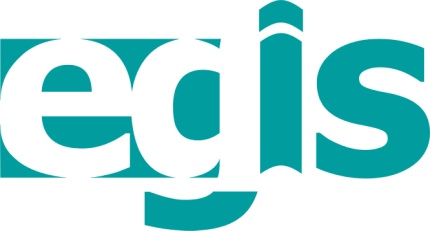 wrzesień 2019WSTĘPPrezentowany poniżej szczegółowy plan wynikowy do podręcznika On Screen Intermediate B1+/B2 jest ściśle związany z zaproponowanym przez nasze wydawnictwo rozkładem materiału i – tak samo jak ów rozkład – jest punktem wyjścia do konstruowania indywidualnych planów wynikowych, dostosowanych do konkretnych warunków i możliwości edukacyjnych uczniów/słuchaczy. Przy konstruowaniu obydwu tych dokumentów należy wziąć pod uwagę takie elementy pracy dydaktycznej, jak: wymiar godzin, liczebność klas i grup, środki dydaktyczne w szkole i/lub pracowni językowej oraz uzdolnienia i preferencje młodzieży/słuchaczy w konkretnym zespole. Proponowany plan wynikowy może być modyfikowany poprzez wprowadzanie zadań sprawdzających lub testów. Nauczyciel/lektor może również modyfikować poszczególne cele operacyjne, bądź nanosić własne dodatkowe informacje.Przedstawiony plan wynikowy zawiera opis przewidywanych osiągnięć ucznia/słuchacza podzielonych na dwa poziomy: podstawowy i ponadpodstawowy. Osiągnięcia przedstawione są w formie celów operacyjnych oznaczonych według taksonomii celów prof. B. Niemierki: kategoria A – zapamiętywanie wiadomości, kategoria B – zrozumienie wiadomości, kategoria C – zastosowanie wiadomości w sytuacjach typowych oraz kategoria D – zastosowanie wiadomości w sytuacjach problemowych, analiza, synteza, ocena. Należy przyjąć, że cele operacyjne prezentowane w kolumnie Poziom podstawowy określają osiągnięcia na szkolną ocenę dostateczną, a w kolumnie Poziom ponadpodstawowy – na ocenę co najmniej dobrą. Poniższy plan wynikowy może być podstawą do formułowania bardziej szczegółowych kryteriów ocen (KO), w tym wymagań na poszczególne oceny szkolne, które powinny znaleźć się w przedmiotowym systemie oceniania (PSO). Jednocześnie należy podkreślić, że podane wartości procentowe do uzyskania w zadaniach zamkniętych (rozdziały powtórzeniowe i zadania typu egzaminacyjnego) są jedynie sugestią dla nauczyciela/lektora, a nie obowiązującą normą. W ostatniej kolumnie tabeli, oprócz miejsca zarezerwowanego na umieszczenie zadań sprawdzających i testów (TESTY*), w pierwszym wierszu (Realizacja PP) umieszczono wykaz wszystkich wymagań szczegółowych (np. I.5, II.2, III.4, IV.7, V.3, VIII.2, X) występujących w danych rozdziałach. Wymieniono je w kolejności występowania w podstawie programowej, a nie – jak w Rozkładzie Materiału – pod kątem ich realizacji w poszczególnych ćwiczeniach i zadaniach. Oprócz tego dodatkowo uwzględniono treści nauczania zawarte w nowej podstawie programowej, które są szczególnie ważne w edukacji XXI wieku. Umieszczono je pod hasłami: Mediacji (MED), Kompetencji Interkulturowych (KI) i Umiejętności Krytycznego Myślenia (THINK!).Rozkład materiału (RM) i plan wynikowy (PW) do podręcznika On Screen Intermediate B1+/B2 wzajemnie się uzupełniają, a jako dokumenty pomocne w nauczaniu mogą stanowić integralną całość. Układ RM jest podporządkowany poszczególnym lekcjom i ich tematyce, a w PW cele operacyjne zostały wypisane zgodnie z rozdziałami podręcznika, ale są one wymienione w takiej samej kolejności jak układ kolumn w RM. Innymi słowy, najpierw podano osiągnięcia związane ze znajomością środków językowych (tematyka, słownictwo, gramatyka), potem ze zrozumieniem wypowiedzi (słuchanie i czytanie) i jej przetwarzaniem (przekazywanie treści tekstów, streszczenia), a następnie z tworzeniem wypowiedzi i reagowaniem na nie (mówienie i pisanie, w tym prezentacje). Wszystkie wspomniane powyżej zabiegi, dodatkowe informacje i wyjaśnienia mogą okazać się przydatne dla nauczyciela/lektora, a oba dokumenty stanowić niezbędną pomoc w jego pracy dydaktycznej. W planie wynikowym zastosowano następujące skróty i kolory czcionki:	np. I.3, II.2, IV.5 – 	wymagania szczegółowe zawarte w podstawie programowej dla wariantu III.1.R;	MED	– 	zadania kształtujące umiejętność przetwarzania językowego informacji zawartych w materiałach audiowizualnych, wizualnych i w tekstach, w tym przygotowania prezentacji publicznych;	KI 	– 	zadania mające na celu zapoznanie z kulturą obcą i własną oraz rozwijanie wrażliwości międzykulturowej;	THINK!	– 	zadania pozwalające rozwijać umiejętność krytycznego myślenia, skłaniające do refleksji, dyskusji i wyrażania własnych poglądów;	ICT	– 	zadania z użyciem technologii informacyjno-komunikacyjnych;	* …… 	– 	informacje do uzupełnienia przez nauczyciela.PLAN WYNIKOWY – ON SCREEN INTERMEDIATE B1+/B2NR DOPUSZCZENIA: ……………………………….. 			PROGRAM NAUCZANIA: …………………………………………..III etap edukacyjny, wariant III.1.RROK SZK.: ………… 	KLASA/GRUPA: ………			NAUCZYCIEL:…………………………………………………………MODUŁ/ ROZDZIAŁCELE OPERACYJNECELE OPERACYJNECELE OPERACYJNEREALIZACJA PPMODUŁ/ ROZDZIAŁPOZIOM PODSTAWOWYUCZEŃ:POZIOM PONADPODSTAWOWYUCZEŃ:POZIOM PONADPODSTAWOWYUCZEŃ:TESTY*MODULE 1Modular page+ 1aReading+1b ćw. 1–2zna znaczną część słownictwa opisującego wygląd, charakter i ubiór osób oraz opisującego rodzinę i styl życia (A)zna część wyróżnionych słów i zwrotów (np. dark in complexion, distinctive hats, memorise, significance, set of leadership, code of behaviour rules) (A)rozumie większość informacji w tekstach i zdaniach; uzupełnia poprawnie większość luk w krótkich tekstach; rozwiązuje prawidłowo znaczną część punktów w zadaniu na wybór wielokrotny i w ćwiczeniach leksykalnych; odpowiada krótko w miarę prawidłowo na większość pytań do tekstu (B,C)potrafi streścić tekst w języku polskim (C)umie krótko opisać: osoby na zdjęciach (z użyciem większości wskazanego słownictwa), kolegę z grupy i osoby na ilustracji do tekstu (C)umie dokonać częściowego porównania siebie i osoby z plemienia Akha, np. wygląd, ubiór (C,D)zna większość słownictwa opisującego wygląd, charakter i ubiór osób oraz opisującego rodzinę i styl życia (A)zna większość wyróżnionych słów i zwrotów (A)rozumie prawie wszystkie informacje w tekstach i zdaniach; uzupełnia poprawnie prawie wszystkie luki w krótkich tekstach; rozwiązuje prawidłowo większość punktów w zadaniu na wybór wielokrotny i w ćwiczeniach leksykalnych; odpowiada w większości prawidłowo na pytania do tekstu (B,C)potrafi krótko streścić tekst w języku angielskim, z wykorzystaniem większości wskazanych zwrotów (C)umie krótko opisać: osoby na zdjęciach (z użyciem wskazanego słownictwa), kolegę z grupy i osoby na ilustracji do tekstu (C)umie dokonać krótkiego porównania siebie i osoby z plemienia Akha (wygląd, ubiór, rodzina, styl życia) (C,D)zna większość słownictwa opisującego wygląd, charakter i ubiór osób oraz opisującego rodzinę i styl życia (A)zna większość wyróżnionych słów i zwrotów (A)rozumie prawie wszystkie informacje w tekstach i zdaniach; uzupełnia poprawnie prawie wszystkie luki w krótkich tekstach; rozwiązuje prawidłowo większość punktów w zadaniu na wybór wielokrotny i w ćwiczeniach leksykalnych; odpowiada w większości prawidłowo na pytania do tekstu (B,C)potrafi krótko streścić tekst w języku angielskim, z wykorzystaniem większości wskazanych zwrotów (C)umie krótko opisać: osoby na zdjęciach (z użyciem wskazanego słownictwa), kolegę z grupy i osoby na ilustracji do tekstu (C)umie dokonać krótkiego porównania siebie i osoby z plemienia Akha (wygląd, ubiór, rodzina, styl życia) (C,D)I.1, I.5, II.1, II.2, III.1, III.4, III.7, IV.1, IV.3, VI.3, VI.4, V.1, V.2, V.3, V.12, V.13, VII.3, VIII.1, VIII.2, VIII.5, IX.1, IX.2, X, XI, XIII, XIV MED+KI: streszczenie tekstu o plemieniu AkhaMED+KI+THINK!: porównanie siebie i osoby z plemienia AkhaMODULE 1Modular page+ 1aReading+1b ćw. 1–2zna znaczną część słownictwa opisującego wygląd, charakter i ubiór osób oraz opisującego rodzinę i styl życia (A)zna część wyróżnionych słów i zwrotów (np. dark in complexion, distinctive hats, memorise, significance, set of leadership, code of behaviour rules) (A)rozumie większość informacji w tekstach i zdaniach; uzupełnia poprawnie większość luk w krótkich tekstach; rozwiązuje prawidłowo znaczną część punktów w zadaniu na wybór wielokrotny i w ćwiczeniach leksykalnych; odpowiada krótko w miarę prawidłowo na większość pytań do tekstu (B,C)potrafi streścić tekst w języku polskim (C)umie krótko opisać: osoby na zdjęciach (z użyciem większości wskazanego słownictwa), kolegę z grupy i osoby na ilustracji do tekstu (C)umie dokonać częściowego porównania siebie i osoby z plemienia Akha, np. wygląd, ubiór (C,D)zna większość słownictwa opisującego wygląd, charakter i ubiór osób oraz opisującego rodzinę i styl życia (A)zna większość wyróżnionych słów i zwrotów (A)rozumie prawie wszystkie informacje w tekstach i zdaniach; uzupełnia poprawnie prawie wszystkie luki w krótkich tekstach; rozwiązuje prawidłowo większość punktów w zadaniu na wybór wielokrotny i w ćwiczeniach leksykalnych; odpowiada w większości prawidłowo na pytania do tekstu (B,C)potrafi krótko streścić tekst w języku angielskim, z wykorzystaniem większości wskazanych zwrotów (C)umie krótko opisać: osoby na zdjęciach (z użyciem wskazanego słownictwa), kolegę z grupy i osoby na ilustracji do tekstu (C)umie dokonać krótkiego porównania siebie i osoby z plemienia Akha (wygląd, ubiór, rodzina, styl życia) (C,D)zna większość słownictwa opisującego wygląd, charakter i ubiór osób oraz opisującego rodzinę i styl życia (A)zna większość wyróżnionych słów i zwrotów (A)rozumie prawie wszystkie informacje w tekstach i zdaniach; uzupełnia poprawnie prawie wszystkie luki w krótkich tekstach; rozwiązuje prawidłowo większość punktów w zadaniu na wybór wielokrotny i w ćwiczeniach leksykalnych; odpowiada w większości prawidłowo na pytania do tekstu (B,C)potrafi krótko streścić tekst w języku angielskim, z wykorzystaniem większości wskazanych zwrotów (C)umie krótko opisać: osoby na zdjęciach (z użyciem wskazanego słownictwa), kolegę z grupy i osoby na ilustracji do tekstu (C)umie dokonać krótkiego porównania siebie i osoby z plemienia Akha (wygląd, ubiór, rodzina, styl życia) (C,D)1bVocabularyzna znaczną część słownictwa opisującego ubiór, w tym związane z nim czasowniki; zna znaczną część słownictwa opisującego osobowość, w tym przymiotniki o pozytywnym i negatywnym znaczeniu oraz przyimki użyte w kontekście (A)zna większość czasowników złożonych z look; zna przyrostki -ant, 
-ian, -er, -or i większość przykładów rzeczowników określających zawody; zna zasady tworzenia przymiotników przez dodanie przyrostków -ful, -ic, -ive, -ious, -less, -sh, -y, -ing oraz większość przykładów tego typu przymiotników (A,B)ww. wiedzę stosuje na ogół poprawnie w ćwiczeniach leksykalnych (C)rozumie większość informacji w tekstach, zdaniach; w większości wybiera właściwe słowa w krótkich opisach (B,C)potrafi krótko opisać ubiór osób na zdjęciach oraz cechy charakteru swoje i kolegów (C)zna większość słownictwa opisującego ubiór, w tym związane z nim czasowniki; zna większość słownictwa opisującego osobowość, w tym przymiotniki o pozytywnym i negatywnym znaczeniu oraz przyimki użyte w kontekście (A)zna czasowniki złożone z look; zna przyrostki -ant, -ian, -er, -or i przykłady rzeczowników określających zawody; zna zasady tworzenia przymiotników przez dodanie przyrostków -ful, -ic, -ive, -ious, -less, 
-sh, -y, -ing oraz przykłady tego typu przymiotników (A,B)ww. wiedzę stosuje w większości poprawnie w ćwiczeniach leksykalnych (C)rozumie prawie wszystkie informacje w tekstach, zdaniach; wybiera właściwe słowa w krótkich opisach (B,C)potrafi dość szczegółowo opisać ubiór osób na zdjęciach oraz cechy charakteru swoje i kolegów (C) zna większość słownictwa opisującego ubiór, w tym związane z nim czasowniki; zna większość słownictwa opisującego osobowość, w tym przymiotniki o pozytywnym i negatywnym znaczeniu oraz przyimki użyte w kontekście (A)zna czasowniki złożone z look; zna przyrostki -ant, -ian, -er, -or i przykłady rzeczowników określających zawody; zna zasady tworzenia przymiotników przez dodanie przyrostków -ful, -ic, -ive, -ious, -less, 
-sh, -y, -ing oraz przykłady tego typu przymiotników (A,B)ww. wiedzę stosuje w większości poprawnie w ćwiczeniach leksykalnych (C)rozumie prawie wszystkie informacje w tekstach, zdaniach; wybiera właściwe słowa w krótkich opisach (B,C)potrafi dość szczegółowo opisać ubiór osób na zdjęciach oraz cechy charakteru swoje i kolegów (C) I.1, I.4, III.1, III.4, IV.1, V.1, XIV 1bVocabularyzna znaczną część słownictwa opisującego ubiór, w tym związane z nim czasowniki; zna znaczną część słownictwa opisującego osobowość, w tym przymiotniki o pozytywnym i negatywnym znaczeniu oraz przyimki użyte w kontekście (A)zna większość czasowników złożonych z look; zna przyrostki -ant, 
-ian, -er, -or i większość przykładów rzeczowników określających zawody; zna zasady tworzenia przymiotników przez dodanie przyrostków -ful, -ic, -ive, -ious, -less, -sh, -y, -ing oraz większość przykładów tego typu przymiotników (A,B)ww. wiedzę stosuje na ogół poprawnie w ćwiczeniach leksykalnych (C)rozumie większość informacji w tekstach, zdaniach; w większości wybiera właściwe słowa w krótkich opisach (B,C)potrafi krótko opisać ubiór osób na zdjęciach oraz cechy charakteru swoje i kolegów (C)zna większość słownictwa opisującego ubiór, w tym związane z nim czasowniki; zna większość słownictwa opisującego osobowość, w tym przymiotniki o pozytywnym i negatywnym znaczeniu oraz przyimki użyte w kontekście (A)zna czasowniki złożone z look; zna przyrostki -ant, -ian, -er, -or i przykłady rzeczowników określających zawody; zna zasady tworzenia przymiotników przez dodanie przyrostków -ful, -ic, -ive, -ious, -less, 
-sh, -y, -ing oraz przykłady tego typu przymiotników (A,B)ww. wiedzę stosuje w większości poprawnie w ćwiczeniach leksykalnych (C)rozumie prawie wszystkie informacje w tekstach, zdaniach; wybiera właściwe słowa w krótkich opisach (B,C)potrafi dość szczegółowo opisać ubiór osób na zdjęciach oraz cechy charakteru swoje i kolegów (C) zna większość słownictwa opisującego ubiór, w tym związane z nim czasowniki; zna większość słownictwa opisującego osobowość, w tym przymiotniki o pozytywnym i negatywnym znaczeniu oraz przyimki użyte w kontekście (A)zna czasowniki złożone z look; zna przyrostki -ant, -ian, -er, -or i przykłady rzeczowników określających zawody; zna zasady tworzenia przymiotników przez dodanie przyrostków -ful, -ic, -ive, -ious, -less, 
-sh, -y, -ing oraz przykłady tego typu przymiotników (A,B)ww. wiedzę stosuje w większości poprawnie w ćwiczeniach leksykalnych (C)rozumie prawie wszystkie informacje w tekstach, zdaniach; wybiera właściwe słowa w krótkich opisach (B,C)potrafi dość szczegółowo opisać ubiór osób na zdjęciach oraz cechy charakteru swoje i kolegów (C) MODULE 11cGrammar in usezna użycie czasów Present Simple, Present Continuous oraz rozumie różnice między nimi; zna większość czasowników, które nie mają formy ciągłej i rozumie różnice znaczeniowe w użyciu tych samych czasowników, np. have, think w różnych formach (A,B)zna i rozumie użycie czasów Present Perfect, Present Perfect Continuous oraz określeń czasu: already, just, never, for itd. (A,B)ww. wiedzę i struktury stosuje w miarę poprawnie w ćwiczeniach gramatycznych oraz porównuje ww. struktury w miarę poprawnie z podobnymi w języku polskim (C)rozumie większość informacji w tekstach, zdaniach; w większości prawidłowo dobiera wyróżnione formy czasownikowe do ich znaczeniowego użycia oraz w e-mailu uzupełnia znaczną część luk poprawnymi formami czasowników (B,C)tworzy na ogół poprawnie kilka zdań o sobie i swojej rodzinie, z użyciem określeń for, since i wskazanych czasowników w czasie Present Perfect Continuous (C)umie na ogół poprawnie prowadzić krótkie dialogi sterowane dot. życia codziennego, spędzania czasu wolnego i zw. z planowanymi czynnościami oraz dokonać krótkiej relacji z czynności już dzisiaj wykonanych (C)zna użycie czasów Present Simple, Present Continuous oraz rozumie różnice między nimi; zna czasowniki, które nie mają formy ciągłej i rozumie różnice znaczeniowe w użyciu tych samych czasowników, np. have, think, look w różnych formach (A,B)zna i rozumie użycie czasów Present Perfect, Present Perfect Continuous oraz określeń czasu: already, just, never, for itd. (A,B)ww. wiedzę i struktury stosuje w większości poprawnie w ćwiczeniach gramatycznych oraz porównuje ww. struktury z podobnymi w języku polskim (C) rozumie prawie wszystkie informacje w tekstach, zdaniach; prawidłowo dobiera wyróżnione formy czasownikowe do ich znaczeniowego użycia oraz w e-mailu uzupełnia większość luk poprawnymi formami czasowników (B,C)tworzy poprawnie zdania o sobie i kolegach, z użyciem określeń for, since i wskazanych czasowników w czasie Present Perfect Continuous (C)umie prowadzić krótkie dialogi sterowane dot. życia codziennego, spędzania czasu wolnego i zw. z planowanymi czynnościami oraz dokonać krótkiej relacji z czynności już dzisiaj wykonanych (C)zna użycie czasów Present Simple, Present Continuous oraz rozumie różnice między nimi; zna czasowniki, które nie mają formy ciągłej i rozumie różnice znaczeniowe w użyciu tych samych czasowników, np. have, think, look w różnych formach (A,B)zna i rozumie użycie czasów Present Perfect, Present Perfect Continuous oraz określeń czasu: already, just, never, for itd. (A,B)ww. wiedzę i struktury stosuje w większości poprawnie w ćwiczeniach gramatycznych oraz porównuje ww. struktury z podobnymi w języku polskim (C) rozumie prawie wszystkie informacje w tekstach, zdaniach; prawidłowo dobiera wyróżnione formy czasownikowe do ich znaczeniowego użycia oraz w e-mailu uzupełnia większość luk poprawnymi formami czasowników (B,C)tworzy poprawnie zdania o sobie i kolegach, z użyciem określeń for, since i wskazanych czasowników w czasie Present Perfect Continuous (C)umie prowadzić krótkie dialogi sterowane dot. życia codziennego, spędzania czasu wolnego i zw. z planowanymi czynnościami oraz dokonać krótkiej relacji z czynności już dzisiaj wykonanych (C)I.1, I.5, III.1, III.4, III.10, IV.2, IV.4, V.2, V.3, VI.3, VIII.1, XI, XIVMED: krótkie dialogi sterowane dot. życia codziennego, spędzania czasu wolnego i czynności planowanych (w oparciu o podane notatki i model)MODULE 11cGrammar in usezna użycie czasów Present Simple, Present Continuous oraz rozumie różnice między nimi; zna większość czasowników, które nie mają formy ciągłej i rozumie różnice znaczeniowe w użyciu tych samych czasowników, np. have, think w różnych formach (A,B)zna i rozumie użycie czasów Present Perfect, Present Perfect Continuous oraz określeń czasu: already, just, never, for itd. (A,B)ww. wiedzę i struktury stosuje w miarę poprawnie w ćwiczeniach gramatycznych oraz porównuje ww. struktury w miarę poprawnie z podobnymi w języku polskim (C)rozumie większość informacji w tekstach, zdaniach; w większości prawidłowo dobiera wyróżnione formy czasownikowe do ich znaczeniowego użycia oraz w e-mailu uzupełnia znaczną część luk poprawnymi formami czasowników (B,C)tworzy na ogół poprawnie kilka zdań o sobie i swojej rodzinie, z użyciem określeń for, since i wskazanych czasowników w czasie Present Perfect Continuous (C)umie na ogół poprawnie prowadzić krótkie dialogi sterowane dot. życia codziennego, spędzania czasu wolnego i zw. z planowanymi czynnościami oraz dokonać krótkiej relacji z czynności już dzisiaj wykonanych (C)zna użycie czasów Present Simple, Present Continuous oraz rozumie różnice między nimi; zna czasowniki, które nie mają formy ciągłej i rozumie różnice znaczeniowe w użyciu tych samych czasowników, np. have, think, look w różnych formach (A,B)zna i rozumie użycie czasów Present Perfect, Present Perfect Continuous oraz określeń czasu: already, just, never, for itd. (A,B)ww. wiedzę i struktury stosuje w większości poprawnie w ćwiczeniach gramatycznych oraz porównuje ww. struktury z podobnymi w języku polskim (C) rozumie prawie wszystkie informacje w tekstach, zdaniach; prawidłowo dobiera wyróżnione formy czasownikowe do ich znaczeniowego użycia oraz w e-mailu uzupełnia większość luk poprawnymi formami czasowników (B,C)tworzy poprawnie zdania o sobie i kolegach, z użyciem określeń for, since i wskazanych czasowników w czasie Present Perfect Continuous (C)umie prowadzić krótkie dialogi sterowane dot. życia codziennego, spędzania czasu wolnego i zw. z planowanymi czynnościami oraz dokonać krótkiej relacji z czynności już dzisiaj wykonanych (C)zna użycie czasów Present Simple, Present Continuous oraz rozumie różnice między nimi; zna czasowniki, które nie mają formy ciągłej i rozumie różnice znaczeniowe w użyciu tych samych czasowników, np. have, think, look w różnych formach (A,B)zna i rozumie użycie czasów Present Perfect, Present Perfect Continuous oraz określeń czasu: already, just, never, for itd. (A,B)ww. wiedzę i struktury stosuje w większości poprawnie w ćwiczeniach gramatycznych oraz porównuje ww. struktury z podobnymi w języku polskim (C) rozumie prawie wszystkie informacje w tekstach, zdaniach; prawidłowo dobiera wyróżnione formy czasownikowe do ich znaczeniowego użycia oraz w e-mailu uzupełnia większość luk poprawnymi formami czasowników (B,C)tworzy poprawnie zdania o sobie i kolegach, z użyciem określeń for, since i wskazanych czasowników w czasie Present Perfect Continuous (C)umie prowadzić krótkie dialogi sterowane dot. życia codziennego, spędzania czasu wolnego i zw. z planowanymi czynnościami oraz dokonać krótkiej relacji z czynności już dzisiaj wykonanych (C)1dListening skills+1eSpeaking skillszna większość słownictwa opisującego relacje rodzinne, w tym znaczną część wyróżnionych słów (np. hometown, demanding) (A)zna większość słownictwa służącego do nawiązywania kontaktów towarzyskich: przedstawiania siebie i innych, uzyskiwania i udzielania informacji nt. danych osobowych i zainteresowań (A) ww. wiedzę stosuje w miarę poprawnie w praktyce (C)rozróżnia w większości prawidłowo sylaby akcentowane w podanych wyrazach (A,C)rozumie większość informacji w tekstach, rozmowie i zdaniach; rozwiązuje prawidłowo znaczną część punktów w zadaniach na rozumienie ze słuchu (P/F i na wybór wielokrotny); w rozmowie umie uzupełnić poprawnie większość luk i odegrać jedną z ról (B,C)potrafi krótko opisać swoją rodzinę i prowadzić krótkie dialogi sterowane dot. wybranych członków rodziny (C)uczestniczy w rozmowie sterowanej dot. przedstawiania się, danych osobowych i zainteresowań; odgrywa jedną z ról i jest na ogół komunikatywny (C)w większości poprawnie dobiera wymiany dialogowe i uzupełnia opis ilustracji (C)zna słownictwo opisujące relacje rodzinne, w tym większość wyróżnionych słów (A)zna słownictwo służące do nawiązywania kontaktów towarzyskich: przedstawiania siebie i innych, uzyskiwania i udzielania informacji nt. danych osobowych i zainteresowań (A) ww. wiedzę stosuje w większości poprawnie w praktyce (C)rozróżnia prawidłowo sylaby akcentowane w podanych wyrazach (A,C)rozumie prawie wszystkie informacje w tekstach, rozmowie i zdaniach; rozwiązuje prawidłowo większość punktów w zadaniach na rozumienie ze słuchu (P/F i na wybór wielokrotny); w rozmowie umie uzupełnić poprawnie luki i odegrać dwie z trzech ról (B,C)potrafi opisać swoją rodzinę i prowadzić krótkie dialogi sterowane dot. wybranych członków rodziny (C)w miarę swobodnie prowadzi rozmowę sterowaną dot. przedstawiania się, danych osobowych i zainteresowań; potrafi odegrać dwie role i jest komunikatywny (C)poprawnie dobiera wymiany dialogowe i uzupełnia opis ilustracji (C)zna słownictwo opisujące relacje rodzinne, w tym większość wyróżnionych słów (A)zna słownictwo służące do nawiązywania kontaktów towarzyskich: przedstawiania siebie i innych, uzyskiwania i udzielania informacji nt. danych osobowych i zainteresowań (A) ww. wiedzę stosuje w większości poprawnie w praktyce (C)rozróżnia prawidłowo sylaby akcentowane w podanych wyrazach (A,C)rozumie prawie wszystkie informacje w tekstach, rozmowie i zdaniach; rozwiązuje prawidłowo większość punktów w zadaniach na rozumienie ze słuchu (P/F i na wybór wielokrotny); w rozmowie umie uzupełnić poprawnie luki i odegrać dwie z trzech ról (B,C)potrafi opisać swoją rodzinę i prowadzić krótkie dialogi sterowane dot. wybranych członków rodziny (C)w miarę swobodnie prowadzi rozmowę sterowaną dot. przedstawiania się, danych osobowych i zainteresowań; potrafi odegrać dwie role i jest komunikatywny (C)poprawnie dobiera wymiany dialogowe i uzupełnia opis ilustracji (C)I.1, I.5, II.1, II.2, II.5, II.7, II.10, III.1, III.4, III.10, IV.1, IV.3, V.1, V.2, VI.1, VI.2, VI.3, VI.5, VI.14, VI.15, X, XI, XIII, XIV1dListening skills+1eSpeaking skillszna większość słownictwa opisującego relacje rodzinne, w tym znaczną część wyróżnionych słów (np. hometown, demanding) (A)zna większość słownictwa służącego do nawiązywania kontaktów towarzyskich: przedstawiania siebie i innych, uzyskiwania i udzielania informacji nt. danych osobowych i zainteresowań (A) ww. wiedzę stosuje w miarę poprawnie w praktyce (C)rozróżnia w większości prawidłowo sylaby akcentowane w podanych wyrazach (A,C)rozumie większość informacji w tekstach, rozmowie i zdaniach; rozwiązuje prawidłowo znaczną część punktów w zadaniach na rozumienie ze słuchu (P/F i na wybór wielokrotny); w rozmowie umie uzupełnić poprawnie większość luk i odegrać jedną z ról (B,C)potrafi krótko opisać swoją rodzinę i prowadzić krótkie dialogi sterowane dot. wybranych członków rodziny (C)uczestniczy w rozmowie sterowanej dot. przedstawiania się, danych osobowych i zainteresowań; odgrywa jedną z ról i jest na ogół komunikatywny (C)w większości poprawnie dobiera wymiany dialogowe i uzupełnia opis ilustracji (C)zna słownictwo opisujące relacje rodzinne, w tym większość wyróżnionych słów (A)zna słownictwo służące do nawiązywania kontaktów towarzyskich: przedstawiania siebie i innych, uzyskiwania i udzielania informacji nt. danych osobowych i zainteresowań (A) ww. wiedzę stosuje w większości poprawnie w praktyce (C)rozróżnia prawidłowo sylaby akcentowane w podanych wyrazach (A,C)rozumie prawie wszystkie informacje w tekstach, rozmowie i zdaniach; rozwiązuje prawidłowo większość punktów w zadaniach na rozumienie ze słuchu (P/F i na wybór wielokrotny); w rozmowie umie uzupełnić poprawnie luki i odegrać dwie z trzech ról (B,C)potrafi opisać swoją rodzinę i prowadzić krótkie dialogi sterowane dot. wybranych członków rodziny (C)w miarę swobodnie prowadzi rozmowę sterowaną dot. przedstawiania się, danych osobowych i zainteresowań; potrafi odegrać dwie role i jest komunikatywny (C)poprawnie dobiera wymiany dialogowe i uzupełnia opis ilustracji (C)zna słownictwo opisujące relacje rodzinne, w tym większość wyróżnionych słów (A)zna słownictwo służące do nawiązywania kontaktów towarzyskich: przedstawiania siebie i innych, uzyskiwania i udzielania informacji nt. danych osobowych i zainteresowań (A) ww. wiedzę stosuje w większości poprawnie w praktyce (C)rozróżnia prawidłowo sylaby akcentowane w podanych wyrazach (A,C)rozumie prawie wszystkie informacje w tekstach, rozmowie i zdaniach; rozwiązuje prawidłowo większość punktów w zadaniach na rozumienie ze słuchu (P/F i na wybór wielokrotny); w rozmowie umie uzupełnić poprawnie luki i odegrać dwie z trzech ról (B,C)potrafi opisać swoją rodzinę i prowadzić krótkie dialogi sterowane dot. wybranych członków rodziny (C)w miarę swobodnie prowadzi rozmowę sterowaną dot. przedstawiania się, danych osobowych i zainteresowań; potrafi odegrać dwie role i jest komunikatywny (C)poprawnie dobiera wymiany dialogowe i uzupełnia opis ilustracji (C)MODULE 11fWritingzna znaczną część słownictwa służącego do opisywania osób, ich wyglądu i osobowości (A)zna zasady użycia właściwego szyku wyrazów w zdaniach oraz podstawowe zasady interpunkcyjne; zna i rozumie zastosowanie tzw. linking ideas, czyli spójników i zaimków, np. also, with, who (A,B)ww. wiedzę i reguły stosuje na ogół poprawnie w praktyce (C)rozumie większość informacji w tekstach i zdaniach; w miarę poprawnie analizuje przykładowy e-mail oraz zdania rozpoczynające i kończące prywatny e-mail; znajduje większość przykładów użycia stylu nieformalnego w prezentowanym tekście (B,C)wykonuje poprawnie znaczną część zadań w ćwiczeniach przygotowawczych do pisania (C)zna zasady pisania e-maila prywatnego i potrafi napisać e-mail sterowany opisujący sąsiada; posługuje się ograniczonym zasobem słownictwa i struktur, mimo błędów jest na ogół komunikatywny (C)zna większość słownictwa służącego do opisywania osób, ich wyglądu i osobowości (A)zna zasady użycia właściwego szyku wyrazów w zdaniach oraz podstawowe zasady interpunkcyjne; zna i rozumie zastosowanie tzw. linking ideas, czyli spójników i zaimków, np. also, with, who (A,B)ww. wiedzę i reguły stosuje w większości poprawnie w praktyce (C)rozumie prawie wszystkie informacje w tekstach i zdaniach; poprawnie analizuje przykładowy e-mail oraz zdania rozpoczynające i kończące prywatny e-mail; znajduje prawie wszystkie przykłady użycia stylu nieformalnego w prezentowanym tekście (B,C)wykonuje poprawnie większość zadań w ćwiczeniach przygotowawczych do pisania (C)zna zasady pisania e-maila prywatnego i potrafi napisać e-mail sterowany/własny opisujący sąsiada; posługuje się dość zróżnicowanym zasobem słownictwa i struktur, jest komunikatywny, może popełniać nieliczne, drobne błędy (C)zna większość słownictwa służącego do opisywania osób, ich wyglądu i osobowości (A)zna zasady użycia właściwego szyku wyrazów w zdaniach oraz podstawowe zasady interpunkcyjne; zna i rozumie zastosowanie tzw. linking ideas, czyli spójników i zaimków, np. also, with, who (A,B)ww. wiedzę i reguły stosuje w większości poprawnie w praktyce (C)rozumie prawie wszystkie informacje w tekstach i zdaniach; poprawnie analizuje przykładowy e-mail oraz zdania rozpoczynające i kończące prywatny e-mail; znajduje prawie wszystkie przykłady użycia stylu nieformalnego w prezentowanym tekście (B,C)wykonuje poprawnie większość zadań w ćwiczeniach przygotowawczych do pisania (C)zna zasady pisania e-maila prywatnego i potrafi napisać e-mail sterowany/własny opisujący sąsiada; posługuje się dość zróżnicowanym zasobem słownictwa i struktur, jest komunikatywny, może popełniać nieliczne, drobne błędy (C)I.1, I.5, III.1, III.2, III.3, III.5, III.10, V.1, V.2, V.3, V.6, V.7, V.12, V.13, X, XIII, XIVMODULE 11fWritingzna znaczną część słownictwa służącego do opisywania osób, ich wyglądu i osobowości (A)zna zasady użycia właściwego szyku wyrazów w zdaniach oraz podstawowe zasady interpunkcyjne; zna i rozumie zastosowanie tzw. linking ideas, czyli spójników i zaimków, np. also, with, who (A,B)ww. wiedzę i reguły stosuje na ogół poprawnie w praktyce (C)rozumie większość informacji w tekstach i zdaniach; w miarę poprawnie analizuje przykładowy e-mail oraz zdania rozpoczynające i kończące prywatny e-mail; znajduje większość przykładów użycia stylu nieformalnego w prezentowanym tekście (B,C)wykonuje poprawnie znaczną część zadań w ćwiczeniach przygotowawczych do pisania (C)zna zasady pisania e-maila prywatnego i potrafi napisać e-mail sterowany opisujący sąsiada; posługuje się ograniczonym zasobem słownictwa i struktur, mimo błędów jest na ogół komunikatywny (C)zna większość słownictwa służącego do opisywania osób, ich wyglądu i osobowości (A)zna zasady użycia właściwego szyku wyrazów w zdaniach oraz podstawowe zasady interpunkcyjne; zna i rozumie zastosowanie tzw. linking ideas, czyli spójników i zaimków, np. also, with, who (A,B)ww. wiedzę i reguły stosuje w większości poprawnie w praktyce (C)rozumie prawie wszystkie informacje w tekstach i zdaniach; poprawnie analizuje przykładowy e-mail oraz zdania rozpoczynające i kończące prywatny e-mail; znajduje prawie wszystkie przykłady użycia stylu nieformalnego w prezentowanym tekście (B,C)wykonuje poprawnie większość zadań w ćwiczeniach przygotowawczych do pisania (C)zna zasady pisania e-maila prywatnego i potrafi napisać e-mail sterowany/własny opisujący sąsiada; posługuje się dość zróżnicowanym zasobem słownictwa i struktur, jest komunikatywny, może popełniać nieliczne, drobne błędy (C)zna większość słownictwa służącego do opisywania osób, ich wyglądu i osobowości (A)zna zasady użycia właściwego szyku wyrazów w zdaniach oraz podstawowe zasady interpunkcyjne; zna i rozumie zastosowanie tzw. linking ideas, czyli spójników i zaimków, np. also, with, who (A,B)ww. wiedzę i reguły stosuje w większości poprawnie w praktyce (C)rozumie prawie wszystkie informacje w tekstach i zdaniach; poprawnie analizuje przykładowy e-mail oraz zdania rozpoczynające i kończące prywatny e-mail; znajduje prawie wszystkie przykłady użycia stylu nieformalnego w prezentowanym tekście (B,C)wykonuje poprawnie większość zadań w ćwiczeniach przygotowawczych do pisania (C)zna zasady pisania e-maila prywatnego i potrafi napisać e-mail sterowany/własny opisujący sąsiada; posługuje się dość zróżnicowanym zasobem słownictwa i struktur, jest komunikatywny, może popełniać nieliczne, drobne błędy (C)MODULE 11Language Knowledge+Language Focuszna znaczną część słownictwa opisującego różne osoby, w tym nauczyciela i jego rolę, Australijczyków i aktora (A)rozwiązuje poprawnie znaczną część zadań sprawdzających znajomość środków językowych (transformacje zdaniowe, zadania słowotwórcze, zdania z lukami sterowanymi) (B,C)wykonuje prawidłowo znaczną część zadań z ćwiczeń powtórzeniowych dot. leksyki i gramatyki (C)w zadaniach zamkniętych uzyskuje ok. 50% poprawnych odpowiedzi (C)rozumie większość informacji w tekstach i zdaniach (B,C)rozwiązuje poprawnie znaczną część punktów w ćwiczeniu dodatkowym Grammar in Focus (C)zna większość słownictwa opisującego różne osoby, w tym nauczyciela i jego rolę, Australijczyków i aktora (A)rozwiązuje poprawnie większość zadań sprawdzających znajomość środków językowych (transformacje zdaniowe, zadania słowotwórcze, zdania z lukami sterowanymi) (B,C)wykonuje prawidłowo większość zadań z ćwiczeń powtórzeniowych dot. leksyki i gramatyki (C)w zadaniach zamkniętych uzyskuje ok. 70% poprawnych odpowiedzi (C)rozumie prawie wszystkie informacje w tekstach i zdaniach (B,C)rozwiązuje poprawnie większość punktów w ćwiczeniu dodatkowym Grammar in Focus (C)zna większość słownictwa opisującego różne osoby, w tym nauczyciela i jego rolę, Australijczyków i aktora (A)rozwiązuje poprawnie większość zadań sprawdzających znajomość środków językowych (transformacje zdaniowe, zadania słowotwórcze, zdania z lukami sterowanymi) (B,C)wykonuje prawidłowo większość zadań z ćwiczeń powtórzeniowych dot. leksyki i gramatyki (C)w zadaniach zamkniętych uzyskuje ok. 70% poprawnych odpowiedzi (C)rozumie prawie wszystkie informacje w tekstach i zdaniach (B,C)rozwiązuje poprawnie większość punktów w ćwiczeniu dodatkowym Grammar in Focus (C)I.1, I.4, I.5, III.1, III.4, III.5, III.10, IX.1, X, XIVMODULE 11Language Knowledge+Language Focuszna znaczną część słownictwa opisującego różne osoby, w tym nauczyciela i jego rolę, Australijczyków i aktora (A)rozwiązuje poprawnie znaczną część zadań sprawdzających znajomość środków językowych (transformacje zdaniowe, zadania słowotwórcze, zdania z lukami sterowanymi) (B,C)wykonuje prawidłowo znaczną część zadań z ćwiczeń powtórzeniowych dot. leksyki i gramatyki (C)w zadaniach zamkniętych uzyskuje ok. 50% poprawnych odpowiedzi (C)rozumie większość informacji w tekstach i zdaniach (B,C)rozwiązuje poprawnie znaczną część punktów w ćwiczeniu dodatkowym Grammar in Focus (C)zna większość słownictwa opisującego różne osoby, w tym nauczyciela i jego rolę, Australijczyków i aktora (A)rozwiązuje poprawnie większość zadań sprawdzających znajomość środków językowych (transformacje zdaniowe, zadania słowotwórcze, zdania z lukami sterowanymi) (B,C)wykonuje prawidłowo większość zadań z ćwiczeń powtórzeniowych dot. leksyki i gramatyki (C)w zadaniach zamkniętych uzyskuje ok. 70% poprawnych odpowiedzi (C)rozumie prawie wszystkie informacje w tekstach i zdaniach (B,C)rozwiązuje poprawnie większość punktów w ćwiczeniu dodatkowym Grammar in Focus (C)zna większość słownictwa opisującego różne osoby, w tym nauczyciela i jego rolę, Australijczyków i aktora (A)rozwiązuje poprawnie większość zadań sprawdzających znajomość środków językowych (transformacje zdaniowe, zadania słowotwórcze, zdania z lukami sterowanymi) (B,C)wykonuje prawidłowo większość zadań z ćwiczeń powtórzeniowych dot. leksyki i gramatyki (C)w zadaniach zamkniętych uzyskuje ok. 70% poprawnych odpowiedzi (C)rozumie prawie wszystkie informacje w tekstach i zdaniach (B,C)rozwiązuje poprawnie większość punktów w ćwiczeniu dodatkowym Grammar in Focus (C)MODULE 11Progress check+1CLIL: Biology Culture Spot(CC1, str. 133)zna znaczną część słownictwa opisującego różne osoby, w tym sportowca i nauczyciela, oraz dotyczącego przyjaźni (A)zna znaczną część słownictwa opisującego cechy charakterystyczne osób, w tym cechy dziedziczone, oraz opisującego ubiór specjalnych jednostek żołnierzy (A)ww. wiedzę stosuje na ogół poprawnie w praktyce (C)wykonuje prawidłowo znaczną część zadań z ćwiczeń powtórzeniowych dot. reakcji językowych, leksyki i gramatyki rozumie większość informacji w tekstach i zdaniach; rozwiązuje poprawnie znaczną cześć zadań sprawdzających rozumienie tekstów pisanych i słuchanych (zadania typu P/F); w miarę prawidłowo odpowiada krótko na większość pytań do tekstów oraz przekazuje wybrane informacje z tekstów (B,C)w zadaniach zamkniętych uzyskuje ok. 50% poprawnych odpowiedzi (C)potrafi w miarę poprawnie krótko opisać cechy, które chciałby zmienić w swoim wyglądzie oraz krótko porównać Foot Guards do innej, podobnej jednostki wojskowej (C)potrafi napisać prywatny e-mail opisujący nowego nauczyciela na kursie języka angielskiego; posługuje się ograniczonym zasobem słownictwa i struktur, mimo błędów jest na ogół komunikatywny (C)zna znaczną część słownictwa opisującego różne osoby, w tym sportowca i nauczyciela, oraz dotyczącego przyjaźni (A)zna znaczną część słownictwa opisującego cechy charakterystyczne osób, w tym cechy dziedziczone, oraz opisującego ubiór specjalnych jednostek żołnierzy (A)ww. wiedzę stosuje na ogół poprawnie w praktyce (C)wykonuje prawidłowo znaczną część zadań z ćwiczeń powtórzeniowych dot. reakcji językowych, leksyki i gramatyki rozumie większość informacji w tekstach i zdaniach; rozwiązuje poprawnie znaczną cześć zadań sprawdzających rozumienie tekstów pisanych i słuchanych (zadania typu P/F); w miarę prawidłowo odpowiada krótko na większość pytań do tekstów oraz przekazuje wybrane informacje z tekstów (B,C)w zadaniach zamkniętych uzyskuje ok. 50% poprawnych odpowiedzi (C)potrafi w miarę poprawnie krótko opisać cechy, które chciałby zmienić w swoim wyglądzie oraz krótko porównać Foot Guards do innej, podobnej jednostki wojskowej (C)potrafi napisać prywatny e-mail opisujący nowego nauczyciela na kursie języka angielskiego; posługuje się ograniczonym zasobem słownictwa i struktur, mimo błędów jest na ogół komunikatywny (C)zna większość słownictwa opisującego różne osoby, w tym sportowca i nauczyciela, oraz dotyczącego przyjaźni (A)zna większość słownictwa opisującego cechy charakterystyczne osób, w tym cechy dziedziczone, oraz opisującego ubiór specjalnych jednostek żołnierzy (A)ww. wiedzę stosuje w większości poprawnie w praktyce (C)wykonuje prawidłowo większość zadań z ćwiczeń powtórzeniowych dot. reakcji językowych, leksyki i gramatyki rozumie prawie wszystkie informacje w tekstach i zdaniach; rozwiązuje poprawnie większość zadań sprawdzających rozumienie tekstów pisanych i słuchanych (zadania typu P/F); w większości prawidłowo odpowiada na pytania do tekstów oraz przekazuje wybrane informacje z tekstów (B,C)w zadaniach zamkniętych uzyskuje ok. 70% poprawnych odpowiedzi (C)potrafi poprawnie krótko opisać cechy, które chciałby zmienić w swoim wyglądzie oraz krótko porównać Foot Guards do innej, podobnej jednostki wojskowej (C)potrafi napisać prywatny e-mail opisujący nowego nauczyciela na kursie języka angielskiego; posługuje się dość zróżnicowanym zasobem słownictwa i struktur, jest komunikatywny, może popełniać nieliczne, drobne błędy (C)I.1, I.4, I.5, II.1, II.4, II.5, II.7, III.1, III.4, III.7, IV.1, IV.2, IV.3, IV.6, IV.12, V.1, V.2, V.3, V.6, V.7, V.12, V.13, VI.1, VI.2, VI.3, VII.3, VIII.2, VIII.3, IX.1, IX.2, X, XI, XIII, XIVTHINK!: opis cech, które chcemy zmienić w swoim wyglądzie MED+KI+THINK!: porównanie The Queen’s Foot Guard z inną, podobną jednostką wojskowąMODULE 11Progress check+1CLIL: Biology Culture Spot(CC1, str. 133)zna znaczną część słownictwa opisującego różne osoby, w tym sportowca i nauczyciela, oraz dotyczącego przyjaźni (A)zna znaczną część słownictwa opisującego cechy charakterystyczne osób, w tym cechy dziedziczone, oraz opisującego ubiór specjalnych jednostek żołnierzy (A)ww. wiedzę stosuje na ogół poprawnie w praktyce (C)wykonuje prawidłowo znaczną część zadań z ćwiczeń powtórzeniowych dot. reakcji językowych, leksyki i gramatyki rozumie większość informacji w tekstach i zdaniach; rozwiązuje poprawnie znaczną cześć zadań sprawdzających rozumienie tekstów pisanych i słuchanych (zadania typu P/F); w miarę prawidłowo odpowiada krótko na większość pytań do tekstów oraz przekazuje wybrane informacje z tekstów (B,C)w zadaniach zamkniętych uzyskuje ok. 50% poprawnych odpowiedzi (C)potrafi w miarę poprawnie krótko opisać cechy, które chciałby zmienić w swoim wyglądzie oraz krótko porównać Foot Guards do innej, podobnej jednostki wojskowej (C)potrafi napisać prywatny e-mail opisujący nowego nauczyciela na kursie języka angielskiego; posługuje się ograniczonym zasobem słownictwa i struktur, mimo błędów jest na ogół komunikatywny (C)zna znaczną część słownictwa opisującego różne osoby, w tym sportowca i nauczyciela, oraz dotyczącego przyjaźni (A)zna znaczną część słownictwa opisującego cechy charakterystyczne osób, w tym cechy dziedziczone, oraz opisującego ubiór specjalnych jednostek żołnierzy (A)ww. wiedzę stosuje na ogół poprawnie w praktyce (C)wykonuje prawidłowo znaczną część zadań z ćwiczeń powtórzeniowych dot. reakcji językowych, leksyki i gramatyki rozumie większość informacji w tekstach i zdaniach; rozwiązuje poprawnie znaczną cześć zadań sprawdzających rozumienie tekstów pisanych i słuchanych (zadania typu P/F); w miarę prawidłowo odpowiada krótko na większość pytań do tekstów oraz przekazuje wybrane informacje z tekstów (B,C)w zadaniach zamkniętych uzyskuje ok. 50% poprawnych odpowiedzi (C)potrafi w miarę poprawnie krótko opisać cechy, które chciałby zmienić w swoim wyglądzie oraz krótko porównać Foot Guards do innej, podobnej jednostki wojskowej (C)potrafi napisać prywatny e-mail opisujący nowego nauczyciela na kursie języka angielskiego; posługuje się ograniczonym zasobem słownictwa i struktur, mimo błędów jest na ogół komunikatywny (C)zna większość słownictwa opisującego różne osoby, w tym sportowca i nauczyciela, oraz dotyczącego przyjaźni (A)zna większość słownictwa opisującego cechy charakterystyczne osób, w tym cechy dziedziczone, oraz opisującego ubiór specjalnych jednostek żołnierzy (A)ww. wiedzę stosuje w większości poprawnie w praktyce (C)wykonuje prawidłowo większość zadań z ćwiczeń powtórzeniowych dot. reakcji językowych, leksyki i gramatyki rozumie prawie wszystkie informacje w tekstach i zdaniach; rozwiązuje poprawnie większość zadań sprawdzających rozumienie tekstów pisanych i słuchanych (zadania typu P/F); w większości prawidłowo odpowiada na pytania do tekstów oraz przekazuje wybrane informacje z tekstów (B,C)w zadaniach zamkniętych uzyskuje ok. 70% poprawnych odpowiedzi (C)potrafi poprawnie krótko opisać cechy, które chciałby zmienić w swoim wyglądzie oraz krótko porównać Foot Guards do innej, podobnej jednostki wojskowej (C)potrafi napisać prywatny e-mail opisujący nowego nauczyciela na kursie języka angielskiego; posługuje się dość zróżnicowanym zasobem słownictwa i struktur, jest komunikatywny, może popełniać nieliczne, drobne błędy (C)MODUŁ/ ROZDZIAŁCELE OPERACYJNECELE OPERACYJNEREALIZACJA PPREALIZACJA PPMODUŁ/ ROZDZIAŁPOZIOM PODSTAWOWYUCZEŃ:POZIOM PONADPODSTAWOWYUCZEŃ:TESTY*TESTY*MODULE 2Modular page+ 2aReading+2b ćw. 1–3zna znaczną część słownictwa opisującego cechy krajobrazu oraz świat roślin i zwierząt, w tym wybrane zagrożone gatunki (A)zna część wyróżnionych słów i zwrotów (np. horse-like head, fin evolve, prevent, at least, give birth to) oraz ich synonimy (np. strange – peculiar) i antonimy (np. common – unique) (A)rozumie większość informacji w tekstach i zdaniach; uzupełnia poprawnie większość luk w krótkich tekstach; rozwiązuje prawidłowo znaczną część punktów w zadaniu na wybór wielokrotny i w ćwiczeniach leksykalnych; odpowiada krótko w miarę prawidłowo na większość pytań do tekstu (B,C)potrafi przekazać wybrane informacje z tekstu w języku polskim oraz na ogół poprawnie uzupełnia streszczenie tekstu (C)umie krótko opisać konika morskiego, używając większości wskazanego słownictwa, oraz cechy polskiego krajobrazu i przyrody; umie wyrazić na ogół poprawnie krótką opinię nt. konieczności ochrony środowiska (C)potrafi dokonać krótkiego opisu i prezentacji wybranego zagrożonego gatunku zwierząt (projekt ICT) (C)zna większość słownictwa opisującego cechy krajobrazu oraz świat roślin i zwierząt, w tym wybrane zagrożone gatunki (A)zna większość wyróżnionych słów i zwrotów oraz ich synonimy i antonimy (A)rozumie prawie wszystkie informacje w tekstach i zdaniach; uzupełnia poprawnie prawie wszystkie luki w krótkich tekstach; rozwiązuje prawidłowo większość punktów w zadaniu na wybór wielokrotny i w ćwiczeniach leksykalnych; odpowiada w większości prawidłowo na pytania do tekstu (B,C)potrafi przekazać wybrane informacje z tekstu w języku angielskim oraz poprawnie uzupełnia streszczenie tekstu (C)umie krótko opisać konika morskiego, używając wskazanego słownictwa, oraz cechy polskiego krajobrazu i przyrody; umie wyrazić krótką opinię nt. konieczności ochrony środowiska (C)potrafi dokonać krótkiego opisu i prezentacji wybranego zagrożonego gatunku zwierząt, wraz z przyczynami i konsekwencjami zaistniałej sytuacji (projekt ICT) (C)zna większość słownictwa opisującego cechy krajobrazu oraz świat roślin i zwierząt, w tym wybrane zagrożone gatunki (A)zna większość wyróżnionych słów i zwrotów oraz ich synonimy i antonimy (A)rozumie prawie wszystkie informacje w tekstach i zdaniach; uzupełnia poprawnie prawie wszystkie luki w krótkich tekstach; rozwiązuje prawidłowo większość punktów w zadaniu na wybór wielokrotny i w ćwiczeniach leksykalnych; odpowiada w większości prawidłowo na pytania do tekstu (B,C)potrafi przekazać wybrane informacje z tekstu w języku angielskim oraz poprawnie uzupełnia streszczenie tekstu (C)umie krótko opisać konika morskiego, używając wskazanego słownictwa, oraz cechy polskiego krajobrazu i przyrody; umie wyrazić krótką opinię nt. konieczności ochrony środowiska (C)potrafi dokonać krótkiego opisu i prezentacji wybranego zagrożonego gatunku zwierząt, wraz z przyczynami i konsekwencjami zaistniałej sytuacji (projekt ICT) (C)I.13, II.1, III.1, III.4, III.10, IV.1, IV.3, IV.6, IV.12, V.1, V.3, V.6, V.13, VI.3, VI.4, VII.3, VII,4, VIII.1, VIII.2, VIII.3, VIII.4, X, XI, XII, XIII, XIVMED+ THINK!: opinia o konieczności ochrony środowiskaMED: uzupełnienie streszczenia tekstu o koniku morskim; opis i prezentacja wybranego zagrożonego gatunku zwierzątMODULE 2Modular page+ 2aReading+2b ćw. 1–3zna znaczną część słownictwa opisującego cechy krajobrazu oraz świat roślin i zwierząt, w tym wybrane zagrożone gatunki (A)zna część wyróżnionych słów i zwrotów (np. horse-like head, fin evolve, prevent, at least, give birth to) oraz ich synonimy (np. strange – peculiar) i antonimy (np. common – unique) (A)rozumie większość informacji w tekstach i zdaniach; uzupełnia poprawnie większość luk w krótkich tekstach; rozwiązuje prawidłowo znaczną część punktów w zadaniu na wybór wielokrotny i w ćwiczeniach leksykalnych; odpowiada krótko w miarę prawidłowo na większość pytań do tekstu (B,C)potrafi przekazać wybrane informacje z tekstu w języku polskim oraz na ogół poprawnie uzupełnia streszczenie tekstu (C)umie krótko opisać konika morskiego, używając większości wskazanego słownictwa, oraz cechy polskiego krajobrazu i przyrody; umie wyrazić na ogół poprawnie krótką opinię nt. konieczności ochrony środowiska (C)potrafi dokonać krótkiego opisu i prezentacji wybranego zagrożonego gatunku zwierząt (projekt ICT) (C)zna większość słownictwa opisującego cechy krajobrazu oraz świat roślin i zwierząt, w tym wybrane zagrożone gatunki (A)zna większość wyróżnionych słów i zwrotów oraz ich synonimy i antonimy (A)rozumie prawie wszystkie informacje w tekstach i zdaniach; uzupełnia poprawnie prawie wszystkie luki w krótkich tekstach; rozwiązuje prawidłowo większość punktów w zadaniu na wybór wielokrotny i w ćwiczeniach leksykalnych; odpowiada w większości prawidłowo na pytania do tekstu (B,C)potrafi przekazać wybrane informacje z tekstu w języku angielskim oraz poprawnie uzupełnia streszczenie tekstu (C)umie krótko opisać konika morskiego, używając wskazanego słownictwa, oraz cechy polskiego krajobrazu i przyrody; umie wyrazić krótką opinię nt. konieczności ochrony środowiska (C)potrafi dokonać krótkiego opisu i prezentacji wybranego zagrożonego gatunku zwierząt, wraz z przyczynami i konsekwencjami zaistniałej sytuacji (projekt ICT) (C)zna większość słownictwa opisującego cechy krajobrazu oraz świat roślin i zwierząt, w tym wybrane zagrożone gatunki (A)zna większość wyróżnionych słów i zwrotów oraz ich synonimy i antonimy (A)rozumie prawie wszystkie informacje w tekstach i zdaniach; uzupełnia poprawnie prawie wszystkie luki w krótkich tekstach; rozwiązuje prawidłowo większość punktów w zadaniu na wybór wielokrotny i w ćwiczeniach leksykalnych; odpowiada w większości prawidłowo na pytania do tekstu (B,C)potrafi przekazać wybrane informacje z tekstu w języku angielskim oraz poprawnie uzupełnia streszczenie tekstu (C)umie krótko opisać konika morskiego, używając wskazanego słownictwa, oraz cechy polskiego krajobrazu i przyrody; umie wyrazić krótką opinię nt. konieczności ochrony środowiska (C)potrafi dokonać krótkiego opisu i prezentacji wybranego zagrożonego gatunku zwierząt, wraz z przyczynami i konsekwencjami zaistniałej sytuacji (projekt ICT) (C)2bVocabularyzna znaczną część słownictwa opisującego różne gatunki zwierząt i problemy zw. z ochroną środowiska i sposoby ich rozwiązania (A)zna większość czasowników złożonych z bring i prezentowanych zwrotów przyimkowych, np. to be at risk of, rely on; zna zasady tworzenia rzeczowników przez dodanie przyrostków: -ion, -ation, 
-sion, -tion i większość przykładów tego typu rzeczowników (A,B)ww. wiedzę i reguły stosuje na ogół poprawnie w ćw. leksykalnych (C)rozumie większość informacji w tekstach i zdaniach; w większości poprawnie wybiera słowa w krótkich opisach i określa przynależność wskazanych gatunków do grup zwierząt (B,C)potrafi na ogół prawidłowo dobrać problemy zw. z ochroną środowiska do sposobów ich rozwiązania oraz uczestniczy w krótkich dialogach sterowanych na ten temat; tworzy w miarę poprawne zdania ze wskazanymi zwrotami przyimkowymi (C)zna większość słownictwa opisującego różne gatunki zwierząt oraz problemy zw. z ochroną środowiska i sposoby ich rozwiązania (A)zna czasowniki złożone z bring i prezentowane zwroty przyimkowe; zna zasady tworzenia rzeczowników przez dodanie przyrostków: 
-ion, -ation, -sion, -tion i przykłady tego typu rzeczowników (A,B)ww. wiedzę i reguły stosuje w większości poprawnie w ćwiczeniach leksykalnych (C)rozumie prawie wszystkie informacje w tekstach i zdaniach; poprawnie wybiera słowa w krótkich opisach i określa przynależność wskazanych gatunków do grup zwierząt (B,C)potrafi prawidłowo dobrać problemy zw. z ochroną środowiska do sposobów ich rozwiązania oraz prowadzi krótkie dialogi sterowane na ten temat; tworzy poprawne zdania ze wskazanymi zwrotami przyimkowymi (C)zna większość słownictwa opisującego różne gatunki zwierząt oraz problemy zw. z ochroną środowiska i sposoby ich rozwiązania (A)zna czasowniki złożone z bring i prezentowane zwroty przyimkowe; zna zasady tworzenia rzeczowników przez dodanie przyrostków: 
-ion, -ation, -sion, -tion i przykłady tego typu rzeczowników (A,B)ww. wiedzę i reguły stosuje w większości poprawnie w ćwiczeniach leksykalnych (C)rozumie prawie wszystkie informacje w tekstach i zdaniach; poprawnie wybiera słowa w krótkich opisach i określa przynależność wskazanych gatunków do grup zwierząt (B,C)potrafi prawidłowo dobrać problemy zw. z ochroną środowiska do sposobów ich rozwiązania oraz prowadzi krótkie dialogi sterowane na ten temat; tworzy poprawne zdania ze wskazanymi zwrotami przyimkowymi (C)I.13, II.1, III.1, III.4, IV.1, IV.3, V.1, V.3, VI.3, VIII.1, X, XI, XIV MED: dialogi sterowane o problemach ochrony środowiska i sposobach ich rozwiązanie (w oparciu o podane notatki i model)2bVocabularyzna znaczną część słownictwa opisującego różne gatunki zwierząt i problemy zw. z ochroną środowiska i sposoby ich rozwiązania (A)zna większość czasowników złożonych z bring i prezentowanych zwrotów przyimkowych, np. to be at risk of, rely on; zna zasady tworzenia rzeczowników przez dodanie przyrostków: -ion, -ation, 
-sion, -tion i większość przykładów tego typu rzeczowników (A,B)ww. wiedzę i reguły stosuje na ogół poprawnie w ćw. leksykalnych (C)rozumie większość informacji w tekstach i zdaniach; w większości poprawnie wybiera słowa w krótkich opisach i określa przynależność wskazanych gatunków do grup zwierząt (B,C)potrafi na ogół prawidłowo dobrać problemy zw. z ochroną środowiska do sposobów ich rozwiązania oraz uczestniczy w krótkich dialogach sterowanych na ten temat; tworzy w miarę poprawne zdania ze wskazanymi zwrotami przyimkowymi (C)zna większość słownictwa opisującego różne gatunki zwierząt oraz problemy zw. z ochroną środowiska i sposoby ich rozwiązania (A)zna czasowniki złożone z bring i prezentowane zwroty przyimkowe; zna zasady tworzenia rzeczowników przez dodanie przyrostków: 
-ion, -ation, -sion, -tion i przykłady tego typu rzeczowników (A,B)ww. wiedzę i reguły stosuje w większości poprawnie w ćwiczeniach leksykalnych (C)rozumie prawie wszystkie informacje w tekstach i zdaniach; poprawnie wybiera słowa w krótkich opisach i określa przynależność wskazanych gatunków do grup zwierząt (B,C)potrafi prawidłowo dobrać problemy zw. z ochroną środowiska do sposobów ich rozwiązania oraz prowadzi krótkie dialogi sterowane na ten temat; tworzy poprawne zdania ze wskazanymi zwrotami przyimkowymi (C)zna większość słownictwa opisującego różne gatunki zwierząt oraz problemy zw. z ochroną środowiska i sposoby ich rozwiązania (A)zna czasowniki złożone z bring i prezentowane zwroty przyimkowe; zna zasady tworzenia rzeczowników przez dodanie przyrostków: 
-ion, -ation, -sion, -tion i przykłady tego typu rzeczowników (A,B)ww. wiedzę i reguły stosuje w większości poprawnie w ćwiczeniach leksykalnych (C)rozumie prawie wszystkie informacje w tekstach i zdaniach; poprawnie wybiera słowa w krótkich opisach i określa przynależność wskazanych gatunków do grup zwierząt (B,C)potrafi prawidłowo dobrać problemy zw. z ochroną środowiska do sposobów ich rozwiązania oraz prowadzi krótkie dialogi sterowane na ten temat; tworzy poprawne zdania ze wskazanymi zwrotami przyimkowymi (C)MODULE 22cGrammar in usezna i rozumie znaczenie oraz użycie czasowników modalnych, w tym do wyrażania dedukcji i przypuszczeń (A,B)zna i rozumie użycie struktur służących do wyrażania przyszłości: will, going to, Future Continuous, Future Perfect; zna strukturę i użycie zdań czasowych Time Clauses dot. przyszłości (A,B)ww. wiedzę i struktury stosuje w miarę poprawnie w ćwiczeniach gramatycznych, w tym w transformacjach zdaniowych; w miarę poprawnie porównuje ww. struktury z podobnymi w j. polskim (C)rozumie większość informacji w tekście, zdaniach; w większości prawidłowo dobiera zdania z czasownikami modalnymi do ich znaczeniowego użycia oraz w krótkim tekście wybiera większość właściwych czasowników i form czasownikowych (B,C)tworzy na ogół poprawnie kilka zdań sterowanych dot. przyszłych zdarzeń i czynności (C)umie na ogół poprawnie w kilku zdaniach wyrazić dedukcje i przypuszczenia nt. zdarzeń prezentowanych na ilustracji, z użyciem czasowników modalnych i większości wskazanego słownictwa (C)zna i rozumie znaczenie oraz użycie czasowników modalnych, w tym do wyrażania dedukcji i przypuszczeń (A,B)zna i rozumie użycie struktur służących do wyrażania przyszłości: will, going to, Future Continuous, Future Perfect; zna strukturę i użycie zdań czasowych Time Clauses dot. przyszłości (A,B)ww. wiedzę i struktury stosuje w większości poprawnie w ćwiczeniach gramatycznych, w tym w transformacjach zdaniowych; poprawnie porównuje ww. struktury z podobnymi w j. polskim (C)rozumie prawie wszystkie informacje w tekście, zdaniach; prawidłowo dobiera zdania z czasownikami modalnymi do ich znaczeniowego użycia oraz w krótkim tekście wybiera prawie wszystkie właściwe czasowniki i formy czasownikowe (B,C)tworzy poprawnie kilka zdań sterowanych dot. przyszłych zdarzeń i czynności (C)umie poprawnie wyrazić dedukcje i przypuszczenia nt. zdarzeń prezentowanych na ilustracji, z użyciem czasowników modalnych i wskazanego słownictwa (C)zna i rozumie znaczenie oraz użycie czasowników modalnych, w tym do wyrażania dedukcji i przypuszczeń (A,B)zna i rozumie użycie struktur służących do wyrażania przyszłości: will, going to, Future Continuous, Future Perfect; zna strukturę i użycie zdań czasowych Time Clauses dot. przyszłości (A,B)ww. wiedzę i struktury stosuje w większości poprawnie w ćwiczeniach gramatycznych, w tym w transformacjach zdaniowych; poprawnie porównuje ww. struktury z podobnymi w j. polskim (C)rozumie prawie wszystkie informacje w tekście, zdaniach; prawidłowo dobiera zdania z czasownikami modalnymi do ich znaczeniowego użycia oraz w krótkim tekście wybiera prawie wszystkie właściwe czasowniki i formy czasownikowe (B,C)tworzy poprawnie kilka zdań sterowanych dot. przyszłych zdarzeń i czynności (C)umie poprawnie wyrazić dedukcje i przypuszczenia nt. zdarzeń prezentowanych na ilustracji, z użyciem czasowników modalnych i wskazanego słownictwa (C)I.5, I.13, III.1, III.4, III.7, IV.1, IV.2, IV.4, IV.9, V.1, V.2, V.4, V.9, VIII.1, X, XIVMED: dedukcje i przypuszczenia nt. zdarzeń na ilustracji (z użyciem wskazanego słownictwa i czasowników modalnych) MODULE 22cGrammar in usezna i rozumie znaczenie oraz użycie czasowników modalnych, w tym do wyrażania dedukcji i przypuszczeń (A,B)zna i rozumie użycie struktur służących do wyrażania przyszłości: will, going to, Future Continuous, Future Perfect; zna strukturę i użycie zdań czasowych Time Clauses dot. przyszłości (A,B)ww. wiedzę i struktury stosuje w miarę poprawnie w ćwiczeniach gramatycznych, w tym w transformacjach zdaniowych; w miarę poprawnie porównuje ww. struktury z podobnymi w j. polskim (C)rozumie większość informacji w tekście, zdaniach; w większości prawidłowo dobiera zdania z czasownikami modalnymi do ich znaczeniowego użycia oraz w krótkim tekście wybiera większość właściwych czasowników i form czasownikowych (B,C)tworzy na ogół poprawnie kilka zdań sterowanych dot. przyszłych zdarzeń i czynności (C)umie na ogół poprawnie w kilku zdaniach wyrazić dedukcje i przypuszczenia nt. zdarzeń prezentowanych na ilustracji, z użyciem czasowników modalnych i większości wskazanego słownictwa (C)zna i rozumie znaczenie oraz użycie czasowników modalnych, w tym do wyrażania dedukcji i przypuszczeń (A,B)zna i rozumie użycie struktur służących do wyrażania przyszłości: will, going to, Future Continuous, Future Perfect; zna strukturę i użycie zdań czasowych Time Clauses dot. przyszłości (A,B)ww. wiedzę i struktury stosuje w większości poprawnie w ćwiczeniach gramatycznych, w tym w transformacjach zdaniowych; poprawnie porównuje ww. struktury z podobnymi w j. polskim (C)rozumie prawie wszystkie informacje w tekście, zdaniach; prawidłowo dobiera zdania z czasownikami modalnymi do ich znaczeniowego użycia oraz w krótkim tekście wybiera prawie wszystkie właściwe czasowniki i formy czasownikowe (B,C)tworzy poprawnie kilka zdań sterowanych dot. przyszłych zdarzeń i czynności (C)umie poprawnie wyrazić dedukcje i przypuszczenia nt. zdarzeń prezentowanych na ilustracji, z użyciem czasowników modalnych i wskazanego słownictwa (C)zna i rozumie znaczenie oraz użycie czasowników modalnych, w tym do wyrażania dedukcji i przypuszczeń (A,B)zna i rozumie użycie struktur służących do wyrażania przyszłości: will, going to, Future Continuous, Future Perfect; zna strukturę i użycie zdań czasowych Time Clauses dot. przyszłości (A,B)ww. wiedzę i struktury stosuje w większości poprawnie w ćwiczeniach gramatycznych, w tym w transformacjach zdaniowych; poprawnie porównuje ww. struktury z podobnymi w j. polskim (C)rozumie prawie wszystkie informacje w tekście, zdaniach; prawidłowo dobiera zdania z czasownikami modalnymi do ich znaczeniowego użycia oraz w krótkim tekście wybiera prawie wszystkie właściwe czasowniki i formy czasownikowe (B,C)tworzy poprawnie kilka zdań sterowanych dot. przyszłych zdarzeń i czynności (C)umie poprawnie wyrazić dedukcje i przypuszczenia nt. zdarzeń prezentowanych na ilustracji, z użyciem czasowników modalnych i wskazanego słownictwa (C)2dListening skills+2eSpeaking skillszna znaczną część słownictwa opisującego wybrane zagrożenia dot. środowiska naturalnego, w tym znaczną część wyróżnionych słów i zwrotów (np. game reserve, poacher, oxygen supply, land surface) (A)zna większość słownictwa służącego do wyrażania propozycji oraz przyjmowania i odrzucania sugestii dot. oszczędzania energii (A) ww. wiedzę stosuje w miarę poprawnie w praktyce (C)na ogół prawidłowo wyszukuje sylaby akcentowane w pytaniach (A,C)rozumie większość informacji w tekstach, dialogu i zdaniach; rozwiązuje prawidłowo znaczną część zadań na rozumienie ze słuchu (P/F i na wybór wielokrotny); przekazuje w miarę poprawnie podstawowe treści tekstów słuchanych oraz wyraża krótką opinię nt. prezentowanych zagrożeń; odgrywa jedną z ról dialogu (B,C)uczestniczy w dialogu sterowanym dot. propozycji oszczędzania energii w domu; odgrywa jedną z ról i jest na ogół komunikatywny; w większości poprawnie uzupełnia luki w tekście dot. oszczędzania energii w szkole i uczestniczy w krótkiej dyskusji na ten temat (C)zna większość słownictwa opisującego wybrane zagrożenia dot. środowiska naturalnego, w tym większość wyróżnionych słów i zwrotów (A)zna słownictwo służące do wyrażania propozycji oraz przyjmowania i odrzucania sugestii dot. oszczędzania energii (A) ww. wiedzę stosuje w większości poprawnie w praktyce (C)prawidłowo wyszukuje sylaby akcentowane w pytaniach (A,C)rozumie prawie wszystkie informacje w tekstach, dialogu i zdaniach; rozwiązuje prawidłowo większość zadań na rozumienie ze słuchu (P/F i na wybór wielokrotny); przekazuje w większości poprawnie podstawowe treści tekstów słuchanych oraz wyraża krótką opinię nt. przyczyn i konsekwencji prezentowanych zagrożeń oraz sposobów pomocy; umie odegrać obydwie role dialogu (B,C)w miarę swobodnie prowadzi dialog sterowany dot. propozycji oszczędzania energii w domu; odgrywa jedną z ról i jest komunikatywny; poprawnie uzupełnia luki w tekście dot. oszczędzania energii w szkole i prowadzi krótką dyskusję na ten temat (C)zna większość słownictwa opisującego wybrane zagrożenia dot. środowiska naturalnego, w tym większość wyróżnionych słów i zwrotów (A)zna słownictwo służące do wyrażania propozycji oraz przyjmowania i odrzucania sugestii dot. oszczędzania energii (A) ww. wiedzę stosuje w większości poprawnie w praktyce (C)prawidłowo wyszukuje sylaby akcentowane w pytaniach (A,C)rozumie prawie wszystkie informacje w tekstach, dialogu i zdaniach; rozwiązuje prawidłowo większość zadań na rozumienie ze słuchu (P/F i na wybór wielokrotny); przekazuje w większości poprawnie podstawowe treści tekstów słuchanych oraz wyraża krótką opinię nt. przyczyn i konsekwencji prezentowanych zagrożeń oraz sposobów pomocy; umie odegrać obydwie role dialogu (B,C)w miarę swobodnie prowadzi dialog sterowany dot. propozycji oszczędzania energii w domu; odgrywa jedną z ról i jest komunikatywny; poprawnie uzupełnia luki w tekście dot. oszczędzania energii w szkole i prowadzi krótką dyskusję na ten temat (C)I.5, I.13, II.1, II.5, II.7, III.4, IV.1, IV.2, IV.3, V.1, V.2, V.3, VI.2, VI.3, VI.4, VI.8, VI.9, VI.14, VI.15, VIII.1, VIII.2, X, XI, XIII, XIV MED+KI: dialog i dyskusja dot. propozycji oszczędzania energii w domu i w szkole (w oparciu o podane notatki i zwroty) 2dListening skills+2eSpeaking skillszna znaczną część słownictwa opisującego wybrane zagrożenia dot. środowiska naturalnego, w tym znaczną część wyróżnionych słów i zwrotów (np. game reserve, poacher, oxygen supply, land surface) (A)zna większość słownictwa służącego do wyrażania propozycji oraz przyjmowania i odrzucania sugestii dot. oszczędzania energii (A) ww. wiedzę stosuje w miarę poprawnie w praktyce (C)na ogół prawidłowo wyszukuje sylaby akcentowane w pytaniach (A,C)rozumie większość informacji w tekstach, dialogu i zdaniach; rozwiązuje prawidłowo znaczną część zadań na rozumienie ze słuchu (P/F i na wybór wielokrotny); przekazuje w miarę poprawnie podstawowe treści tekstów słuchanych oraz wyraża krótką opinię nt. prezentowanych zagrożeń; odgrywa jedną z ról dialogu (B,C)uczestniczy w dialogu sterowanym dot. propozycji oszczędzania energii w domu; odgrywa jedną z ról i jest na ogół komunikatywny; w większości poprawnie uzupełnia luki w tekście dot. oszczędzania energii w szkole i uczestniczy w krótkiej dyskusji na ten temat (C)zna większość słownictwa opisującego wybrane zagrożenia dot. środowiska naturalnego, w tym większość wyróżnionych słów i zwrotów (A)zna słownictwo służące do wyrażania propozycji oraz przyjmowania i odrzucania sugestii dot. oszczędzania energii (A) ww. wiedzę stosuje w większości poprawnie w praktyce (C)prawidłowo wyszukuje sylaby akcentowane w pytaniach (A,C)rozumie prawie wszystkie informacje w tekstach, dialogu i zdaniach; rozwiązuje prawidłowo większość zadań na rozumienie ze słuchu (P/F i na wybór wielokrotny); przekazuje w większości poprawnie podstawowe treści tekstów słuchanych oraz wyraża krótką opinię nt. przyczyn i konsekwencji prezentowanych zagrożeń oraz sposobów pomocy; umie odegrać obydwie role dialogu (B,C)w miarę swobodnie prowadzi dialog sterowany dot. propozycji oszczędzania energii w domu; odgrywa jedną z ról i jest komunikatywny; poprawnie uzupełnia luki w tekście dot. oszczędzania energii w szkole i prowadzi krótką dyskusję na ten temat (C)zna większość słownictwa opisującego wybrane zagrożenia dot. środowiska naturalnego, w tym większość wyróżnionych słów i zwrotów (A)zna słownictwo służące do wyrażania propozycji oraz przyjmowania i odrzucania sugestii dot. oszczędzania energii (A) ww. wiedzę stosuje w większości poprawnie w praktyce (C)prawidłowo wyszukuje sylaby akcentowane w pytaniach (A,C)rozumie prawie wszystkie informacje w tekstach, dialogu i zdaniach; rozwiązuje prawidłowo większość zadań na rozumienie ze słuchu (P/F i na wybór wielokrotny); przekazuje w większości poprawnie podstawowe treści tekstów słuchanych oraz wyraża krótką opinię nt. przyczyn i konsekwencji prezentowanych zagrożeń oraz sposobów pomocy; umie odegrać obydwie role dialogu (B,C)w miarę swobodnie prowadzi dialog sterowany dot. propozycji oszczędzania energii w domu; odgrywa jedną z ról i jest komunikatywny; poprawnie uzupełnia luki w tekście dot. oszczędzania energii w szkole i prowadzi krótką dyskusję na ten temat (C)MODULE 22fWritingzna znaczną część słownictwa służącego do opisywania wybranych zagrożeń dot. środowiska naturalnego oraz przedstawiania propozycji rozwiązania problemów (A)zna zasady użycia zdań głównych i wspierających temat tzw. topic & supporting sentences (A,B)ww. wiedzę i reguły stosuje na ogół poprawnie w praktyce (C)rozumie większość informacji w tekstach i zdaniach; w miarę poprawnie analizuje przykładową rozprawkę; znajduje zdania główne w akapitach i w miarę poprawnie zastępuje je podobnymi (B,C)wykonuje na ogół poprawnie znaczną część zadań w ćwiczeniach przygotowawczych do pisania, w tym rozwija notatki poprzez tworzenie zdań głównych lub wspierających temat oraz łączy ze sobą proponowane rozwiązania i oczekiwane rezultaty (C)zna zasady pisania rozprawki proponującej sposoby rozwiązania problemu i potrafi napisać rozprawkę sterowaną dot. zagrożonych gatunków zwierząt i prezentującą propozycje rozwiązania tego problemu; posługuje się ograniczonym zasobem słownictwa i struktur, mimo błędów jest na ogół komunikatywny (C)zna większość słownictwa służącego do opisywania wybranych zagrożeń dot. środowiska naturalnego oraz przedstawiania propozycji rozwiązania problemów (A)zna zasady użycia zdań głównych i wspierających temat tzw. topic & supporting sentences (A,B)ww. wiedzę i reguły stosuje w większości poprawnie w praktyce (C)rozumie prawie wszystkie informacje w tekstach i zdaniach; poprawnie analizuje przykładową rozprawkę; znajduje zdania główne w akapitach i poprawnie zastępuje je podobnymi (B,C)wykonuje poprawnie większość zadań w ćwiczeniach przygotowawczych do pisania, w tym rozwija notatki poprzez tworzenie zdań głównych lub wspierających temat oraz łączy ze sobą proponowane rozwiązania i oczekiwane rezultaty (C)zna zasady pisania rozprawki proponującej sposoby rozwiązania problemu i potrafi napisać rozprawkę sterowaną/własną dot. zagrożonych gatunków zwierząt i prezentującą propozycje rozwiązania tego problemu; posługuje się dość zróżnicowanym zasobem słownictwa i struktur, jest komunikatywny, może popełniać nieliczne, drobne błędy (C)zna większość słownictwa służącego do opisywania wybranych zagrożeń dot. środowiska naturalnego oraz przedstawiania propozycji rozwiązania problemów (A)zna zasady użycia zdań głównych i wspierających temat tzw. topic & supporting sentences (A,B)ww. wiedzę i reguły stosuje w większości poprawnie w praktyce (C)rozumie prawie wszystkie informacje w tekstach i zdaniach; poprawnie analizuje przykładową rozprawkę; znajduje zdania główne w akapitach i poprawnie zastępuje je podobnymi (B,C)wykonuje poprawnie większość zadań w ćwiczeniach przygotowawczych do pisania, w tym rozwija notatki poprzez tworzenie zdań głównych lub wspierających temat oraz łączy ze sobą proponowane rozwiązania i oczekiwane rezultaty (C)zna zasady pisania rozprawki proponującej sposoby rozwiązania problemu i potrafi napisać rozprawkę sterowaną/własną dot. zagrożonych gatunków zwierząt i prezentującą propozycje rozwiązania tego problemu; posługuje się dość zróżnicowanym zasobem słownictwa i struktur, jest komunikatywny, może popełniać nieliczne, drobne błędy (C)I.13, III.1, III.4, III.5, III.7, III.8, III.10, V.1, V.3, V.6, V.8, V.9, V.12, V.13, VII.3, VII.4, VII.8, VII.15, VIII.1, X, XIII, XIVMED: rozprawka dot. zagrożonych gatunków zwierząt (w oparciu o podane notatki i zwroty)MODULE 22fWritingzna znaczną część słownictwa służącego do opisywania wybranych zagrożeń dot. środowiska naturalnego oraz przedstawiania propozycji rozwiązania problemów (A)zna zasady użycia zdań głównych i wspierających temat tzw. topic & supporting sentences (A,B)ww. wiedzę i reguły stosuje na ogół poprawnie w praktyce (C)rozumie większość informacji w tekstach i zdaniach; w miarę poprawnie analizuje przykładową rozprawkę; znajduje zdania główne w akapitach i w miarę poprawnie zastępuje je podobnymi (B,C)wykonuje na ogół poprawnie znaczną część zadań w ćwiczeniach przygotowawczych do pisania, w tym rozwija notatki poprzez tworzenie zdań głównych lub wspierających temat oraz łączy ze sobą proponowane rozwiązania i oczekiwane rezultaty (C)zna zasady pisania rozprawki proponującej sposoby rozwiązania problemu i potrafi napisać rozprawkę sterowaną dot. zagrożonych gatunków zwierząt i prezentującą propozycje rozwiązania tego problemu; posługuje się ograniczonym zasobem słownictwa i struktur, mimo błędów jest na ogół komunikatywny (C)zna większość słownictwa służącego do opisywania wybranych zagrożeń dot. środowiska naturalnego oraz przedstawiania propozycji rozwiązania problemów (A)zna zasady użycia zdań głównych i wspierających temat tzw. topic & supporting sentences (A,B)ww. wiedzę i reguły stosuje w większości poprawnie w praktyce (C)rozumie prawie wszystkie informacje w tekstach i zdaniach; poprawnie analizuje przykładową rozprawkę; znajduje zdania główne w akapitach i poprawnie zastępuje je podobnymi (B,C)wykonuje poprawnie większość zadań w ćwiczeniach przygotowawczych do pisania, w tym rozwija notatki poprzez tworzenie zdań głównych lub wspierających temat oraz łączy ze sobą proponowane rozwiązania i oczekiwane rezultaty (C)zna zasady pisania rozprawki proponującej sposoby rozwiązania problemu i potrafi napisać rozprawkę sterowaną/własną dot. zagrożonych gatunków zwierząt i prezentującą propozycje rozwiązania tego problemu; posługuje się dość zróżnicowanym zasobem słownictwa i struktur, jest komunikatywny, może popełniać nieliczne, drobne błędy (C)zna większość słownictwa służącego do opisywania wybranych zagrożeń dot. środowiska naturalnego oraz przedstawiania propozycji rozwiązania problemów (A)zna zasady użycia zdań głównych i wspierających temat tzw. topic & supporting sentences (A,B)ww. wiedzę i reguły stosuje w większości poprawnie w praktyce (C)rozumie prawie wszystkie informacje w tekstach i zdaniach; poprawnie analizuje przykładową rozprawkę; znajduje zdania główne w akapitach i poprawnie zastępuje je podobnymi (B,C)wykonuje poprawnie większość zadań w ćwiczeniach przygotowawczych do pisania, w tym rozwija notatki poprzez tworzenie zdań głównych lub wspierających temat oraz łączy ze sobą proponowane rozwiązania i oczekiwane rezultaty (C)zna zasady pisania rozprawki proponującej sposoby rozwiązania problemu i potrafi napisać rozprawkę sterowaną/własną dot. zagrożonych gatunków zwierząt i prezentującą propozycje rozwiązania tego problemu; posługuje się dość zróżnicowanym zasobem słownictwa i struktur, jest komunikatywny, może popełniać nieliczne, drobne błędy (C)MODULE 22Language Knowledge+Language Focuszna znaczną część słownictwa opisującego wybrane aspekty świata przyrody (A)rozwiązuje poprawnie znaczną część zadań sprawdzających znajomość środków językowych (transformacje zdaniowe, zadania słowotwórcze, zdania z lukami sterowanymi, tekst z lukami otwartymi) (B,C)wykonuje prawidłowo znaczną część zadań z ćwiczeń powtórzeniowych dot. leksyki i gramatyki (C)w zadaniach zamkniętych uzyskuje ok. 50% poprawnych odpowiedzi (C)rozumie większość informacji w tekstach i zdaniach (B,C)rozwiązuje poprawnie znaczną część punktów w ćwiczeniu dodatkowym Grammar in Focus (C)zna większość słownictwa opisującego wybrane aspekty świata przyrody (A)rozwiązuje poprawnie większość zadań sprawdzających znajomość środków językowych (transformacje zdaniowe, zadania słowotwórcze, zdania z lukami sterowanymi, tekst z lukami otwartymi) (B,C)wykonuje prawidłowo większość zadań z ćwiczeń powtórzeniowych dot. leksyki i gramatyki (C)w zadaniach zamkniętych uzyskuje ok. 70% poprawnych odpowiedzi (C)rozumie prawie wszystkie informacje w tekstach i zdaniach (B,C)rozwiązuje poprawnie większość punktów w ćwiczeniu dodatkowym Grammar in Focus (C)zna większość słownictwa opisującego wybrane aspekty świata przyrody (A)rozwiązuje poprawnie większość zadań sprawdzających znajomość środków językowych (transformacje zdaniowe, zadania słowotwórcze, zdania z lukami sterowanymi, tekst z lukami otwartymi) (B,C)wykonuje prawidłowo większość zadań z ćwiczeń powtórzeniowych dot. leksyki i gramatyki (C)w zadaniach zamkniętych uzyskuje ok. 70% poprawnych odpowiedzi (C)rozumie prawie wszystkie informacje w tekstach i zdaniach (B,C)rozwiązuje poprawnie większość punktów w ćwiczeniu dodatkowym Grammar in Focus (C)I.5, I.13, III.1, III.4, III.5, IX.1, X, XIV MODULE 22Language Knowledge+Language Focuszna znaczną część słownictwa opisującego wybrane aspekty świata przyrody (A)rozwiązuje poprawnie znaczną część zadań sprawdzających znajomość środków językowych (transformacje zdaniowe, zadania słowotwórcze, zdania z lukami sterowanymi, tekst z lukami otwartymi) (B,C)wykonuje prawidłowo znaczną część zadań z ćwiczeń powtórzeniowych dot. leksyki i gramatyki (C)w zadaniach zamkniętych uzyskuje ok. 50% poprawnych odpowiedzi (C)rozumie większość informacji w tekstach i zdaniach (B,C)rozwiązuje poprawnie znaczną część punktów w ćwiczeniu dodatkowym Grammar in Focus (C)zna większość słownictwa opisującego wybrane aspekty świata przyrody (A)rozwiązuje poprawnie większość zadań sprawdzających znajomość środków językowych (transformacje zdaniowe, zadania słowotwórcze, zdania z lukami sterowanymi, tekst z lukami otwartymi) (B,C)wykonuje prawidłowo większość zadań z ćwiczeń powtórzeniowych dot. leksyki i gramatyki (C)w zadaniach zamkniętych uzyskuje ok. 70% poprawnych odpowiedzi (C)rozumie prawie wszystkie informacje w tekstach i zdaniach (B,C)rozwiązuje poprawnie większość punktów w ćwiczeniu dodatkowym Grammar in Focus (C)zna większość słownictwa opisującego wybrane aspekty świata przyrody (A)rozwiązuje poprawnie większość zadań sprawdzających znajomość środków językowych (transformacje zdaniowe, zadania słowotwórcze, zdania z lukami sterowanymi, tekst z lukami otwartymi) (B,C)wykonuje prawidłowo większość zadań z ćwiczeń powtórzeniowych dot. leksyki i gramatyki (C)w zadaniach zamkniętych uzyskuje ok. 70% poprawnych odpowiedzi (C)rozumie prawie wszystkie informacje w tekstach i zdaniach (B,C)rozwiązuje poprawnie większość punktów w ćwiczeniu dodatkowym Grammar in Focus (C)MODULE 22Progress check+2CLIL: EnvironmentalScience Culture Spot(CC2, str. 134)zna znaczną część słownictwa opisującego wybrane aspekty świata przyrody, w tym rośliny mięsożerne (A)zna znaczną część słownictwa dotyczącego danych naukowych nt. wody i wskazówek oszczędzania wody oraz dotyczącego organizacji ekologicznych (A)ww. wiedzę stosuje na ogół poprawnie w praktyce (C)wykonuje prawidłowo znaczną część zadań z ćwiczeń powtórzeniowych dot. reakcji językowych, leksyki i gramatyki rozumie większość informacji w tekstach i zdaniach; rozwiązuje poprawnie znaczną cześć zadań sprawdzających rozumienie tekstów pisanych i słuchanych (zadania na wybór wielokrotny i typu P/F); w miarę prawidłowo odpowiada krótko na pytania do tekstu Ferociuos Flora, tworzy kilka prostych pytań do tekstu Precious Water i odpowiada krótko na podobne pytania oraz przekazuje podstawowe informacje z tekstu o organizacji Greenpeace (B,C)w zadaniach zamkniętych uzyskuje ok. 50% poprawnych odpowiedzi (C)potrafi w miarę poprawnie wyrazić krótką opinię nt. życia bez wody oraz dokonać krótkiej prezentacji organizacji ekologicznej działającej w Polsce lub w innym kraju europejskim (C)potrafi napisać rozprawkę dot. marnowania energii i sposobów jej oszczędzania; posługuje się ograniczonym zasobem słownictwa i struktur, mimo błędów jest na ogół komunikatywny (C)uczestniczy w przygotowaniu kwizu o wodzie (projekt ICT) (C)zna większość słownictwa opisującego wybrane aspekty świata przyrody, w tym rośliny mięsożerne (A)zna większość słownictwa dotyczącego danych naukowych nt. wody i wskazówek oszczędzania wody oraz dotyczącego organizacji ekologicznych (A)ww. wiedzę stosuje w większości poprawnie w praktyce (C)wykonuje prawidłowo większość zadań z ćwiczeń powtórzeniowych dot. reakcji językowych, leksyki i gramatyki rozumie prawie wszystkie informacje w tekstach i zdaniach; rozwiązuje poprawnie większość zadań sprawdzających rozumienie tekstów pisanych i słuchanych (zadania na wybór wielokrotny i typu P/F); w większości prawidłowo odpowiada na pytania do tekstu Ferociuos Flora, tworzy kilka pytań do tekstu Precious Water i odpowiada krótko na podobne pytania oraz przekazuje podstawowe informacje z tekstu o organizacji Greenpeace (B,C)w zadaniach zamkniętych uzyskuje ok. 70% poprawnych odpowiedzi (C)potrafi poprawnie wyrazić krótką opinię nt. życia bez wody oraz dokonać prezentacji organizacji ekologicznej działającej w Polsce lub w innym kraju europejskim (C)potrafi napisać rozprawkę dot. marnowania energii i sposobów jej oszczędzania; posługuje się dość zróżnicowanym zasobem słownictwa i struktur, jest komunikatywny, może popełniać nieliczne, drobne błędy (C)uczestniczy w przygotowaniu i prezentacji kwizu o wodzie (projekt ICT) (C)zna większość słownictwa opisującego wybrane aspekty świata przyrody, w tym rośliny mięsożerne (A)zna większość słownictwa dotyczącego danych naukowych nt. wody i wskazówek oszczędzania wody oraz dotyczącego organizacji ekologicznych (A)ww. wiedzę stosuje w większości poprawnie w praktyce (C)wykonuje prawidłowo większość zadań z ćwiczeń powtórzeniowych dot. reakcji językowych, leksyki i gramatyki rozumie prawie wszystkie informacje w tekstach i zdaniach; rozwiązuje poprawnie większość zadań sprawdzających rozumienie tekstów pisanych i słuchanych (zadania na wybór wielokrotny i typu P/F); w większości prawidłowo odpowiada na pytania do tekstu Ferociuos Flora, tworzy kilka pytań do tekstu Precious Water i odpowiada krótko na podobne pytania oraz przekazuje podstawowe informacje z tekstu o organizacji Greenpeace (B,C)w zadaniach zamkniętych uzyskuje ok. 70% poprawnych odpowiedzi (C)potrafi poprawnie wyrazić krótką opinię nt. życia bez wody oraz dokonać prezentacji organizacji ekologicznej działającej w Polsce lub w innym kraju europejskim (C)potrafi napisać rozprawkę dot. marnowania energii i sposobów jej oszczędzania; posługuje się dość zróżnicowanym zasobem słownictwa i struktur, jest komunikatywny, może popełniać nieliczne, drobne błędy (C)uczestniczy w przygotowaniu i prezentacji kwizu o wodzie (projekt ICT) (C)I.5, I.13, II.1, II.5, III.1, III.4, III.7, IV.1, IV.2, IV.3, IV.6, IV.12, V.1, V.2, V.3, V.6, V.8, V.9, V.12, V.13, VI.8, VI.9, VII.3, VII.4, VII.8, VII.15, VIII.2, VIII.3, VIII.4, IX.1, IX.2, X, XI, XII, XIII, XIVMED+THINK!: opinia nt. życia bez wody; kwiz o wodzieMED+KI: prezentacja organizacji ekologicznej działającej w Polsce/ w EuropieMODULE 22Progress check+2CLIL: EnvironmentalScience Culture Spot(CC2, str. 134)zna znaczną część słownictwa opisującego wybrane aspekty świata przyrody, w tym rośliny mięsożerne (A)zna znaczną część słownictwa dotyczącego danych naukowych nt. wody i wskazówek oszczędzania wody oraz dotyczącego organizacji ekologicznych (A)ww. wiedzę stosuje na ogół poprawnie w praktyce (C)wykonuje prawidłowo znaczną część zadań z ćwiczeń powtórzeniowych dot. reakcji językowych, leksyki i gramatyki rozumie większość informacji w tekstach i zdaniach; rozwiązuje poprawnie znaczną cześć zadań sprawdzających rozumienie tekstów pisanych i słuchanych (zadania na wybór wielokrotny i typu P/F); w miarę prawidłowo odpowiada krótko na pytania do tekstu Ferociuos Flora, tworzy kilka prostych pytań do tekstu Precious Water i odpowiada krótko na podobne pytania oraz przekazuje podstawowe informacje z tekstu o organizacji Greenpeace (B,C)w zadaniach zamkniętych uzyskuje ok. 50% poprawnych odpowiedzi (C)potrafi w miarę poprawnie wyrazić krótką opinię nt. życia bez wody oraz dokonać krótkiej prezentacji organizacji ekologicznej działającej w Polsce lub w innym kraju europejskim (C)potrafi napisać rozprawkę dot. marnowania energii i sposobów jej oszczędzania; posługuje się ograniczonym zasobem słownictwa i struktur, mimo błędów jest na ogół komunikatywny (C)uczestniczy w przygotowaniu kwizu o wodzie (projekt ICT) (C)zna większość słownictwa opisującego wybrane aspekty świata przyrody, w tym rośliny mięsożerne (A)zna większość słownictwa dotyczącego danych naukowych nt. wody i wskazówek oszczędzania wody oraz dotyczącego organizacji ekologicznych (A)ww. wiedzę stosuje w większości poprawnie w praktyce (C)wykonuje prawidłowo większość zadań z ćwiczeń powtórzeniowych dot. reakcji językowych, leksyki i gramatyki rozumie prawie wszystkie informacje w tekstach i zdaniach; rozwiązuje poprawnie większość zadań sprawdzających rozumienie tekstów pisanych i słuchanych (zadania na wybór wielokrotny i typu P/F); w większości prawidłowo odpowiada na pytania do tekstu Ferociuos Flora, tworzy kilka pytań do tekstu Precious Water i odpowiada krótko na podobne pytania oraz przekazuje podstawowe informacje z tekstu o organizacji Greenpeace (B,C)w zadaniach zamkniętych uzyskuje ok. 70% poprawnych odpowiedzi (C)potrafi poprawnie wyrazić krótką opinię nt. życia bez wody oraz dokonać prezentacji organizacji ekologicznej działającej w Polsce lub w innym kraju europejskim (C)potrafi napisać rozprawkę dot. marnowania energii i sposobów jej oszczędzania; posługuje się dość zróżnicowanym zasobem słownictwa i struktur, jest komunikatywny, może popełniać nieliczne, drobne błędy (C)uczestniczy w przygotowaniu i prezentacji kwizu o wodzie (projekt ICT) (C)zna większość słownictwa opisującego wybrane aspekty świata przyrody, w tym rośliny mięsożerne (A)zna większość słownictwa dotyczącego danych naukowych nt. wody i wskazówek oszczędzania wody oraz dotyczącego organizacji ekologicznych (A)ww. wiedzę stosuje w większości poprawnie w praktyce (C)wykonuje prawidłowo większość zadań z ćwiczeń powtórzeniowych dot. reakcji językowych, leksyki i gramatyki rozumie prawie wszystkie informacje w tekstach i zdaniach; rozwiązuje poprawnie większość zadań sprawdzających rozumienie tekstów pisanych i słuchanych (zadania na wybór wielokrotny i typu P/F); w większości prawidłowo odpowiada na pytania do tekstu Ferociuos Flora, tworzy kilka pytań do tekstu Precious Water i odpowiada krótko na podobne pytania oraz przekazuje podstawowe informacje z tekstu o organizacji Greenpeace (B,C)w zadaniach zamkniętych uzyskuje ok. 70% poprawnych odpowiedzi (C)potrafi poprawnie wyrazić krótką opinię nt. życia bez wody oraz dokonać prezentacji organizacji ekologicznej działającej w Polsce lub w innym kraju europejskim (C)potrafi napisać rozprawkę dot. marnowania energii i sposobów jej oszczędzania; posługuje się dość zróżnicowanym zasobem słownictwa i struktur, jest komunikatywny, może popełniać nieliczne, drobne błędy (C)uczestniczy w przygotowaniu i prezentacji kwizu o wodzie (projekt ICT) (C)MODUŁ/ ROZDZIAŁCELE OPERACYJNECELE OPERACYJNEREALIZACJA PPMODUŁ/ ROZDZIAŁPOZIOM PODSTAWOWYUCZEŃ:POZIOM PONADPODSTAWOWYUCZEŃ:TESTY*MODULE 3Modular page+ 3aReading+3b ćw. 1–2zna znaczną część słownictwa dot. form spędzania czasu wolnego, w tym wakacji/urlopu, oraz opisującego miejsca i atrakcje turystyczne (A)zna część wyróżnionych słów i zwrotów (np. thunder, natural wonders, World Heritage Site, interior, rise, raise, arise) (A)potrafi, przy pomocy słownika, znaleźć synonimy i antonimy większości podanych wyrazów oraz utworzyć z nimi własne, proste zdania; stara się podać kilka przykładów tzw. false friends (B,C)rozumie większość informacji w tekstach i zdaniach; uzupełnia poprawnie większość luk w krótkich opisach i w miarę prawidłowo tłumaczy jeden z nich na język polski; rozwiązuje prawidłowo znaczną część punktów w zadaniu typu P/F i na dobieranie zdań do luk oraz w ćwiczeniach leksykalnych; odpowiada krótko w miarę prawidłowo na większość pytań do tekstu (B,C)potrafi streścić tekst w języku polskim (C)umie krótko opisać: wakacje spędzone na safari lub na zwiedzaniu wybranego miejsca, z użyciem większości podanego słownictwa, i odczucia zw. z potencjalnym pobytem w miejscu przedstawionym na zdjęciu do tekstu (C)umie dokonać częściowego opisu przeżyć i odczuć zw. z wizytą w Victoria Falls, z punktu widzenia dra Livingstone’a (C)zna większość słownictwa dot. form spędzania czasu wolnego, w tym wakacji/urlopu, oraz opisującego miejsca i atrakcje turystyczne (A)zna większość wyróżnionych słów i zwrotów (A)potrafi, przy pomocy słownika, znaleźć synonimy i antonimy podanych wyrazów oraz utworzyć z nimi własne zdania; umie podać kilka przykładów tzw. false friends (B,C)rozumie prawie wszystkie informacje w tekstach i zdaniach; poprawnie uzupełnia prawie wszystkie luki w krótkich opisach i tłumaczy jeden z nich na język polski; rozwiązuje prawidłowo większość punktów w zadaniu typu P/F i na dobieranie zdań do luk oraz w ćwiczeniach leksykalnych; odpowiada w większości prawidłowo na pytania do tekstu (B,C)potrafi streścić tekst w języku angielskim, z wykorzystaniem większości podanych zdań (C)umie opisać: wakacje spędzone na safari lub na zwiedzaniu wybranego miejsca, z użyciem podanego słownictwa, i odczucia zw. z potencjalnym pobytem w miejscu przedstawionym na zdjęciu do tekstu (C)umie dokonać opisu przeżyć i odczuć zw. z wizytą w Victoria Falls, z punktu widzenia dra Livingstone’a (C)I.1, I.8, II.1, III.1, III.2, III.3, III.4, III.5, III.7, IV.1, IV.2, IV.3, IV.6, IV.7, V.1, V.2, V.3, V.7, VIII.1, VIII.2, VIII.5, X, XIII, XIVMED: opis wakacji zw. z wybranym miejscem na zdjęciu i z użyciem podanego słownictwaMED+KI+THINK!: streszczenie tekstu (z użyciem podanych zdań); opis przeżyć i odczuć Livingstona’a w czasie wizyty w Victoria FallsMODULE 3Modular page+ 3aReading+3b ćw. 1–2zna znaczną część słownictwa dot. form spędzania czasu wolnego, w tym wakacji/urlopu, oraz opisującego miejsca i atrakcje turystyczne (A)zna część wyróżnionych słów i zwrotów (np. thunder, natural wonders, World Heritage Site, interior, rise, raise, arise) (A)potrafi, przy pomocy słownika, znaleźć synonimy i antonimy większości podanych wyrazów oraz utworzyć z nimi własne, proste zdania; stara się podać kilka przykładów tzw. false friends (B,C)rozumie większość informacji w tekstach i zdaniach; uzupełnia poprawnie większość luk w krótkich opisach i w miarę prawidłowo tłumaczy jeden z nich na język polski; rozwiązuje prawidłowo znaczną część punktów w zadaniu typu P/F i na dobieranie zdań do luk oraz w ćwiczeniach leksykalnych; odpowiada krótko w miarę prawidłowo na większość pytań do tekstu (B,C)potrafi streścić tekst w języku polskim (C)umie krótko opisać: wakacje spędzone na safari lub na zwiedzaniu wybranego miejsca, z użyciem większości podanego słownictwa, i odczucia zw. z potencjalnym pobytem w miejscu przedstawionym na zdjęciu do tekstu (C)umie dokonać częściowego opisu przeżyć i odczuć zw. z wizytą w Victoria Falls, z punktu widzenia dra Livingstone’a (C)zna większość słownictwa dot. form spędzania czasu wolnego, w tym wakacji/urlopu, oraz opisującego miejsca i atrakcje turystyczne (A)zna większość wyróżnionych słów i zwrotów (A)potrafi, przy pomocy słownika, znaleźć synonimy i antonimy podanych wyrazów oraz utworzyć z nimi własne zdania; umie podać kilka przykładów tzw. false friends (B,C)rozumie prawie wszystkie informacje w tekstach i zdaniach; poprawnie uzupełnia prawie wszystkie luki w krótkich opisach i tłumaczy jeden z nich na język polski; rozwiązuje prawidłowo większość punktów w zadaniu typu P/F i na dobieranie zdań do luk oraz w ćwiczeniach leksykalnych; odpowiada w większości prawidłowo na pytania do tekstu (B,C)potrafi streścić tekst w języku angielskim, z wykorzystaniem większości podanych zdań (C)umie opisać: wakacje spędzone na safari lub na zwiedzaniu wybranego miejsca, z użyciem podanego słownictwa, i odczucia zw. z potencjalnym pobytem w miejscu przedstawionym na zdjęciu do tekstu (C)umie dokonać opisu przeżyć i odczuć zw. z wizytą w Victoria Falls, z punktu widzenia dra Livingstone’a (C)3bVocabularyzna znaczną część słownictwa dot. różnych rodzajów transportu oraz opisującego hotel i oferowane w nim usługi, udogodnienia (A)zna zasady tworzenia przymiotników poprzez dodanie przyrostków 
-ing, -ed oraz większość przykładów tego typu przymiotników; zna większość czasowników złożonych z come oraz prezentowanych przyimków użytych w kontekście (A,B)ww. wiedzę i reguły stosuje na ogół poprawnie w ćw. leksykalnych (C)rozumie większość informacji w tekstach, zdaniach; w większości poprawnie określa środki transportu, jakich dotyczą komunikaty i krótkie wypowiedzi oraz wybiera większość właściwych wyrazów w opisie hotelu (B,C)potrafi krótko opisać ulubione środki transportu oraz udogodnienia i usługi ważne w czasie wakacji/urlopu; tworzy kilka prostych zdań z większością wskazanego słownictwa dot. transportu (C)zna większość słownictwa dot. różnych rodzajów transportu oraz opisującego hotel i oferowane w nim usługi, udogodnienia (A)zna zasady tworzenia przymiotników przez dodanie przyrostków 
-ing, -ed oraz przykłady tego typu przymiotników; zna czasowniki złożone z come i prezentowane przyimki użyte w kontekście (A,B)ww. wiedzę i reguły stosuje w większości poprawnie w ćwiczeniach leksykalnych (C)rozumie prawie wszystkie informacje w tekstach, zdaniach; poprawnie określa środki transportu, jakich dotyczą komunikaty i krótkie wypowiedzi oraz wybiera właściwe wyrazy w opisie hotelu (B,C)potrafi opisać ulubione środki transportu oraz udogodnienia i usługi ważne w czasie wakacji/urlopu; tworzy zdania ze wskazanym słownictwem dot. transportu (C) I.8, II.1, II.2, II.5, III.1, III.4, III.10, IV.1, IV.2, IV.3, V.1, V.2, V.3, X, XIV3bVocabularyzna znaczną część słownictwa dot. różnych rodzajów transportu oraz opisującego hotel i oferowane w nim usługi, udogodnienia (A)zna zasady tworzenia przymiotników poprzez dodanie przyrostków 
-ing, -ed oraz większość przykładów tego typu przymiotników; zna większość czasowników złożonych z come oraz prezentowanych przyimków użytych w kontekście (A,B)ww. wiedzę i reguły stosuje na ogół poprawnie w ćw. leksykalnych (C)rozumie większość informacji w tekstach, zdaniach; w większości poprawnie określa środki transportu, jakich dotyczą komunikaty i krótkie wypowiedzi oraz wybiera większość właściwych wyrazów w opisie hotelu (B,C)potrafi krótko opisać ulubione środki transportu oraz udogodnienia i usługi ważne w czasie wakacji/urlopu; tworzy kilka prostych zdań z większością wskazanego słownictwa dot. transportu (C)zna większość słownictwa dot. różnych rodzajów transportu oraz opisującego hotel i oferowane w nim usługi, udogodnienia (A)zna zasady tworzenia przymiotników przez dodanie przyrostków 
-ing, -ed oraz przykłady tego typu przymiotników; zna czasowniki złożone z come i prezentowane przyimki użyte w kontekście (A,B)ww. wiedzę i reguły stosuje w większości poprawnie w ćwiczeniach leksykalnych (C)rozumie prawie wszystkie informacje w tekstach, zdaniach; poprawnie określa środki transportu, jakich dotyczą komunikaty i krótkie wypowiedzi oraz wybiera właściwe wyrazy w opisie hotelu (B,C)potrafi opisać ulubione środki transportu oraz udogodnienia i usługi ważne w czasie wakacji/urlopu; tworzy zdania ze wskazanym słownictwem dot. transportu (C) MODULE 33cGrammar in usezna użycie czasów Past Simple, Past Continuous, Past Perfect, Past Perfect Continuous oraz rozumie różnice między nimi; rozumie różnice w użyciu czasów Past Simple i Present Perfect; zna użycie konstrukcji used to, would oraz rozumie różnice między nimi (A,B)ww. wiedzę i struktury stosuje w miarę poprawnie w ćwiczeniach gramatycznych, w tym w transformacjach zdaniowych; porównuje ww. struktury w miarę poprawnie z podobnymi w j. polskim (C)rozumie większość informacji w tekstach, zdaniach; w większości prawidłowo dobiera wyróżnione formy czasownikowe do ich znaczeniowego użycia oraz określa znaczenie pozostałych przeszłych form czasownikowych (B,C)umie w miarę poprawnie dokończyć opowiadanie, na bazie tekstu i dźwięków; wykorzystuje większość podanego słownictwa (C)tworzy na ogół poprawnie zdania dot. przeszłości, z użyciem większości podanych określeń czasu, np. 2 days ago, while, already oraz zdania sterowane łączące ze sobą dwie czynności przeszłe; umie na ogół poprawnie w kilku prostych zdaniach opisać wakacyjne wspomnienia z dzieciństwa (C)zna użycie czasów Past Simple, Past Continuous, Past Perfect, Past Perfect Continuous oraz rozumie różnice między nimi; rozumie różnice w użyciu czasów Past Simple i Present Perfect; zna użycie konstrukcji used to, would oraz rozumie różnice między nimi (A,B)ww. wiedzę i struktury stosuje w większości poprawnie w ćwiczeniach gramatycznych, w tym w transformacjach zdaniowych; porównuje ww. struktury z podobnymi w języku polskim (C) rozumie prawie wszystkie informacje w tekstach, zdaniach; prawidłowo dobiera wyróżnione formy czasownikowe do ich znaczeniowego użycia oraz określa znaczenie pozostałych przeszłych form czasownikowych (B,C)umie poprawnie dokończyć opowiadanie, na bazie tekstu i dźwięków; wykorzystuje podane słownictwo (C)tworzy poprawnie zdania dot. przeszłości, z użyciem podanych określeń czasu oraz zdania sterowane łączące ze sobą dwie czynności przeszłe; umie poprawnie w sześciu zdaniach opisać wakacyjne wspomnienia z dzieciństwa (C)I.5, I.8, II.1, III.1, III.4, III.7, IV.2, IV.3, V.2, V.3, VIII.1, VIII.2, X, XIV MED: kontynuacja opowiadania (z użyciem podanego słownictwa i dźwięków) MODULE 33cGrammar in usezna użycie czasów Past Simple, Past Continuous, Past Perfect, Past Perfect Continuous oraz rozumie różnice między nimi; rozumie różnice w użyciu czasów Past Simple i Present Perfect; zna użycie konstrukcji used to, would oraz rozumie różnice między nimi (A,B)ww. wiedzę i struktury stosuje w miarę poprawnie w ćwiczeniach gramatycznych, w tym w transformacjach zdaniowych; porównuje ww. struktury w miarę poprawnie z podobnymi w j. polskim (C)rozumie większość informacji w tekstach, zdaniach; w większości prawidłowo dobiera wyróżnione formy czasownikowe do ich znaczeniowego użycia oraz określa znaczenie pozostałych przeszłych form czasownikowych (B,C)umie w miarę poprawnie dokończyć opowiadanie, na bazie tekstu i dźwięków; wykorzystuje większość podanego słownictwa (C)tworzy na ogół poprawnie zdania dot. przeszłości, z użyciem większości podanych określeń czasu, np. 2 days ago, while, already oraz zdania sterowane łączące ze sobą dwie czynności przeszłe; umie na ogół poprawnie w kilku prostych zdaniach opisać wakacyjne wspomnienia z dzieciństwa (C)zna użycie czasów Past Simple, Past Continuous, Past Perfect, Past Perfect Continuous oraz rozumie różnice między nimi; rozumie różnice w użyciu czasów Past Simple i Present Perfect; zna użycie konstrukcji used to, would oraz rozumie różnice między nimi (A,B)ww. wiedzę i struktury stosuje w większości poprawnie w ćwiczeniach gramatycznych, w tym w transformacjach zdaniowych; porównuje ww. struktury z podobnymi w języku polskim (C) rozumie prawie wszystkie informacje w tekstach, zdaniach; prawidłowo dobiera wyróżnione formy czasownikowe do ich znaczeniowego użycia oraz określa znaczenie pozostałych przeszłych form czasownikowych (B,C)umie poprawnie dokończyć opowiadanie, na bazie tekstu i dźwięków; wykorzystuje podane słownictwo (C)tworzy poprawnie zdania dot. przeszłości, z użyciem podanych określeń czasu oraz zdania sterowane łączące ze sobą dwie czynności przeszłe; umie poprawnie w sześciu zdaniach opisać wakacyjne wspomnienia z dzieciństwa (C)3dListening skills+3eSpeaking skillszna znaczną część słownictwa opisującego problemy wakacyjne i doświadczenia podróżnicze, w tym znaczną część wyróżnionych słów i zwrotów (np. get sunburnt, miss flight, resort, check-in) (A)zna większość słownictwa służącego do uzyskiwania i udzielania informacji na ww. temat oraz do wyrażania niezadowolenia, współczucia, zdziwienia i niedowierzania (A)zna strukturę i intonację zwrotów wykrzyknikowych (A) ww. wiedzę stosuje w miarę poprawnie w praktyce (C)rozumie większość informacji w tekstach, dialogu i zdaniach; rozwiązuje prawidłowo znaczną część punktów w zadaniach na rozumienie ze słuchu (uzupełnianie luk informacyjnych i na wybór wielokrotny); w dialogu umie uzupełnić większość luk właściwymi zdaniami i odegrać jedną z ról (B,C)umie krótko zrelacjonować problem zaistniały w czasie wakacji (C)uczestniczy w rozmowie sterowanej dot. negatywnych przeżyć wakacyjnych; odgrywa jedną z ról i jest na ogół komunikatywny (C)w większości poprawnie uzupełnia luki otwarte w opisie ilustracji i opisuje samodzielnie inną ilustrację dot. spędzania czasu na urlopie (C)zna większość słownictwa opisującego problemy wakacyjne i doświadczenia podróżnicze, w tym większość wyróżnionych słów i zwrotów (A)zna słownictwo służące do uzyskiwania i udzielania informacji na ww. temat oraz do wyrażania niezadowolenia, współczucia, zdziwienia i niedowierzania (A) zna strukturę i intonację zwrotów wykrzyknikowych (A) ww. wiedzę stosuje w większości poprawnie w praktyce (C)rozumie prawie wszystkie informacje w tekstach, dialogu i zdaniach; rozwiązuje prawidłowo większość punktów w zadaniach na rozumienie ze słuchu (uzupełnianie luk informacyjnych i na wybór wielokrotny); w dialogu umie uzupełnić luki właściwymi zdaniami i odegrać obydwie role (B,C)umie zrelacjonować problem zaistniały w czasie wakacji (C)w miarę swobodnie prowadzi rozmowę sterowaną dot. negatywnych przeżyć wakacyjnych; odgrywa jedną z ról i jest komunikatywny (C)poprawnie uzupełnia luki otwarte w opisie ilustracji oraz opisuje samodzielnie inną ilustrację dot. spędzania czasu na urlopie (C)I.1, I.8, II.1, II.2, II.5, II.7, III.1, III.4, III.5, III.7, IV.1, IV.2, IV.3, IV.6, IV.7, IV.12, VI.2, VI.3, VI.4, VI.13, VI.14, VI.15, VIII.1, X, XI, XIII, XIV 3dListening skills+3eSpeaking skillszna znaczną część słownictwa opisującego problemy wakacyjne i doświadczenia podróżnicze, w tym znaczną część wyróżnionych słów i zwrotów (np. get sunburnt, miss flight, resort, check-in) (A)zna większość słownictwa służącego do uzyskiwania i udzielania informacji na ww. temat oraz do wyrażania niezadowolenia, współczucia, zdziwienia i niedowierzania (A)zna strukturę i intonację zwrotów wykrzyknikowych (A) ww. wiedzę stosuje w miarę poprawnie w praktyce (C)rozumie większość informacji w tekstach, dialogu i zdaniach; rozwiązuje prawidłowo znaczną część punktów w zadaniach na rozumienie ze słuchu (uzupełnianie luk informacyjnych i na wybór wielokrotny); w dialogu umie uzupełnić większość luk właściwymi zdaniami i odegrać jedną z ról (B,C)umie krótko zrelacjonować problem zaistniały w czasie wakacji (C)uczestniczy w rozmowie sterowanej dot. negatywnych przeżyć wakacyjnych; odgrywa jedną z ról i jest na ogół komunikatywny (C)w większości poprawnie uzupełnia luki otwarte w opisie ilustracji i opisuje samodzielnie inną ilustrację dot. spędzania czasu na urlopie (C)zna większość słownictwa opisującego problemy wakacyjne i doświadczenia podróżnicze, w tym większość wyróżnionych słów i zwrotów (A)zna słownictwo służące do uzyskiwania i udzielania informacji na ww. temat oraz do wyrażania niezadowolenia, współczucia, zdziwienia i niedowierzania (A) zna strukturę i intonację zwrotów wykrzyknikowych (A) ww. wiedzę stosuje w większości poprawnie w praktyce (C)rozumie prawie wszystkie informacje w tekstach, dialogu i zdaniach; rozwiązuje prawidłowo większość punktów w zadaniach na rozumienie ze słuchu (uzupełnianie luk informacyjnych i na wybór wielokrotny); w dialogu umie uzupełnić luki właściwymi zdaniami i odegrać obydwie role (B,C)umie zrelacjonować problem zaistniały w czasie wakacji (C)w miarę swobodnie prowadzi rozmowę sterowaną dot. negatywnych przeżyć wakacyjnych; odgrywa jedną z ról i jest komunikatywny (C)poprawnie uzupełnia luki otwarte w opisie ilustracji oraz opisuje samodzielnie inną ilustrację dot. spędzania czasu na urlopie (C)MODULE 33fWritingzna znaczną część słownictwa służącego do opisywania wybranych miejsc zwiedzanych w czasie wakacji/urlopu (A)zna zasady użycia przymiotników i przysłówków, w tym przysłówków określających stopniowanie danej cechy, np. a little, quite, extremely oraz przysłówków dodatkowo komentujących wydarzenia i sytuacje, np. definitely, without doubt (A,B)ww. wiedzę i reguły stosuje na ogół poprawnie w praktyce (C)rozumie większość informacji w tekstach i zdaniach; w miarę poprawnie analizuje przykładowy opis miejsca, które odwiedziliśmy (B,C)wykonuje poprawnie znaczną część zadań w ćwiczeniach przygotowawczych do pisania, w tym dotyczących użycia przymiotników i przysłówków (C)zna zasady pisania opisu miejsca i potrafi napisać opis sterowany miejsca, które odwiedziliśmy w czasie ostatnich wakacji; posługuje się ograniczonym zasobem słownictwa i struktur, mimo błędów jest na ogół komunikatywny (C)zna większość słownictwa służącego do opisywania wybranych miejsc zwiedzanych w czasie wakacji/urlopu (A)zna zasady użycia przymiotników i przysłówków, w tym przysłówków określających stopniowanie danej cechy, np. a little, quite, extremely oraz przysłówków dodatkowo komentujących wydarzenia i sytuacje, np. definitely, without doubt (A,B)ww. wiedzę i reguły stosuje w większości poprawnie w praktyce (C)rozumie prawie wszystkie informacje w tekstach i zdaniach; poprawnie analizuje przykładowy opis miejsca, które odwiedziliśmy (B,C)wykonuje poprawnie większość zadań w ćwiczeniach przygotowawczych do pisania, w tym dotyczących użycia przymiotników i przysłówków (C)zna zasady pisania e opisu miejsca i potrafi napisać opis sterowany/ własny miejsca, które odwiedziliśmy w czasie ostatnich wakacji; posługuje się dość zróżnicowanym zasobem słownictwa i struktur, jest komunikatywny, może popełniać nieliczne, drobne błędy (C)I.8, III.1, III.4, III.7, V.1, V.2, V.3, V.6, V.7, V.12, V.13, VIII.1, X, XIII, XIVMODULE 33fWritingzna znaczną część słownictwa służącego do opisywania wybranych miejsc zwiedzanych w czasie wakacji/urlopu (A)zna zasady użycia przymiotników i przysłówków, w tym przysłówków określających stopniowanie danej cechy, np. a little, quite, extremely oraz przysłówków dodatkowo komentujących wydarzenia i sytuacje, np. definitely, without doubt (A,B)ww. wiedzę i reguły stosuje na ogół poprawnie w praktyce (C)rozumie większość informacji w tekstach i zdaniach; w miarę poprawnie analizuje przykładowy opis miejsca, które odwiedziliśmy (B,C)wykonuje poprawnie znaczną część zadań w ćwiczeniach przygotowawczych do pisania, w tym dotyczących użycia przymiotników i przysłówków (C)zna zasady pisania opisu miejsca i potrafi napisać opis sterowany miejsca, które odwiedziliśmy w czasie ostatnich wakacji; posługuje się ograniczonym zasobem słownictwa i struktur, mimo błędów jest na ogół komunikatywny (C)zna większość słownictwa służącego do opisywania wybranych miejsc zwiedzanych w czasie wakacji/urlopu (A)zna zasady użycia przymiotników i przysłówków, w tym przysłówków określających stopniowanie danej cechy, np. a little, quite, extremely oraz przysłówków dodatkowo komentujących wydarzenia i sytuacje, np. definitely, without doubt (A,B)ww. wiedzę i reguły stosuje w większości poprawnie w praktyce (C)rozumie prawie wszystkie informacje w tekstach i zdaniach; poprawnie analizuje przykładowy opis miejsca, które odwiedziliśmy (B,C)wykonuje poprawnie większość zadań w ćwiczeniach przygotowawczych do pisania, w tym dotyczących użycia przymiotników i przysłówków (C)zna zasady pisania e opisu miejsca i potrafi napisać opis sterowany/ własny miejsca, które odwiedziliśmy w czasie ostatnich wakacji; posługuje się dość zróżnicowanym zasobem słownictwa i struktur, jest komunikatywny, może popełniać nieliczne, drobne błędy (C)MODULE 33Language Knowledge+Language Focuszna znaczną część słownictwa opisującego różne problemy w czasie urlopu i podróży oraz problemy zw. z ochroną środowiska w miejscach atrakcyjnych turystycznie (A)rozwiązuje poprawnie znaczną część zadań sprawdzających znajomość środków językowych (transformacje zdaniowe, zadania słowotwórcze, zdania i tekst z lukami sterowanymi) (B,C)wykonuje prawidłowo znaczną część zadań z ćwiczeń powtórzeniowych dot. leksyki i gramatyki (C)w zadaniach zamkniętych uzyskuje ok. 50% poprawnych odpowiedzi (C)rozumie większość informacji w tekstach i zdaniach (B,C)rozwiązuje poprawnie znaczną część punktów w ćwiczeniu dodatkowym Grammar in Focus (C)zna większość słownictwa opisującego różne problemy w czasie urlopu i podróży oraz problemy zw. z ochroną środowiska w miejscach atrakcyjnych turystycznie (A)rozwiązuje poprawnie większość zadań sprawdzających znajomość środków językowych (transformacje zdaniowe, zadania słowotwórcze, zdania i tekst z lukami sterowanymi) (B,C)wykonuje prawidłowo większość zadań z ćwiczeń powtórzeniowych dot. leksyki i gramatyki (C)w zadaniach zamkniętych uzyskuje ok. 70% poprawnych odpowiedzi (C)rozumie prawie wszystkie informacje w tekstach i zdaniach (B,C)rozwiązuje poprawnie większość punktów w ćwiczeniu dodatkowym Grammar in Focus (C)I.8, I.13, III.1, III.4, III.5, IX.1, X, XIV KI: kształtowanie postaw sprzyjających ochronie środowiskaMODULE 33Language Knowledge+Language Focuszna znaczną część słownictwa opisującego różne problemy w czasie urlopu i podróży oraz problemy zw. z ochroną środowiska w miejscach atrakcyjnych turystycznie (A)rozwiązuje poprawnie znaczną część zadań sprawdzających znajomość środków językowych (transformacje zdaniowe, zadania słowotwórcze, zdania i tekst z lukami sterowanymi) (B,C)wykonuje prawidłowo znaczną część zadań z ćwiczeń powtórzeniowych dot. leksyki i gramatyki (C)w zadaniach zamkniętych uzyskuje ok. 50% poprawnych odpowiedzi (C)rozumie większość informacji w tekstach i zdaniach (B,C)rozwiązuje poprawnie znaczną część punktów w ćwiczeniu dodatkowym Grammar in Focus (C)zna większość słownictwa opisującego różne problemy w czasie urlopu i podróży oraz problemy zw. z ochroną środowiska w miejscach atrakcyjnych turystycznie (A)rozwiązuje poprawnie większość zadań sprawdzających znajomość środków językowych (transformacje zdaniowe, zadania słowotwórcze, zdania i tekst z lukami sterowanymi) (B,C)wykonuje prawidłowo większość zadań z ćwiczeń powtórzeniowych dot. leksyki i gramatyki (C)w zadaniach zamkniętych uzyskuje ok. 70% poprawnych odpowiedzi (C)rozumie prawie wszystkie informacje w tekstach i zdaniach (B,C)rozwiązuje poprawnie większość punktów w ćwiczeniu dodatkowym Grammar in Focus (C)MODULE 33Progress check+3CLIL: Geography Culture Spot(CC3, str. 135)zna znaczną część słownictwa opisującego różne ciekawe miejsca i wizyty w nich oraz służącego do uzyskiwania i udzielania informacji dot. planowanego urlopu w biurze podróży (A)zna znaczną część słownictwa opisującego problem zw. z ruchem ulicznym i sposoby jego rozwiązania (A)ww. wiedzę stosuje na ogół poprawnie w praktyce (C)wykonuje prawidłowo znaczną część zadań z ćwiczeń powtórzeniowych dot. reakcji językowych, leksyki i gramatyki rozumie większość informacji w tekstach i zdaniach; rozwiązuje poprawnie znaczną cześć zadań sprawdzających rozumienie tekstów pisanych i słuchanych (zadania na dobieranie i na wybór wielokrotny); uczestniczy w dyskusji nt. prezentowanych poglądów dot. propozycji rozwiązania problemu ruchu ulicznego (B,C)w zadaniach zamkniętych uzyskuje ok. 50% poprawnych odpowiedzi (C)potrafi w miarę poprawnie krótko streścić teksty dot. problemu ruchu ulicznego w mieście i sposobów jego rozwiązania (C)potrafi napisać opis wybranego miejsca i wizyty w nim; posługuje się ograniczonym zasobem słownictwa i struktur, mimo błędów jest na ogół komunikatywny (C)zbiera informacje i pisze krótki tekst nt. miejsca atrakcyjnego krajobrazowo w Polsce lub w innym kraju europejskim (projekt ICT) (C)zna większość słownictwa opisującego ciekawe miejsca i wizyty w nich oraz służącego do uzyskiwania i udzielania informacji dot. planowanego urlopu w biurze podróży (A)zna większość słownictwa opisującego problem zw. z ruchem ulicznym i sposoby jego rozwiązania (A)ww. wiedzę stosuje w większości poprawnie w praktyce (C)wykonuje prawidłowo większość zadań z ćwiczeń powtórzeniowych dot. reakcji językowych, leksyki i gramatyki rozumie prawie wszystkie informacje w tekstach i zdaniach; rozwiązuje poprawnie większość zadań sprawdzających rozumienie tekstów pisanych i słuchanych (zadania na dobieranie i na wybór wielokrotny); w miarę swobodnie prowadzi dyskusję nt. prezentowanych poglądów dot. propozycji rozwiązania problemu ruchu ulicznego i decyzji, jaką należy podjąć (B,C)w zadaniach zamkniętych uzyskuje ok. 70% poprawnych odpowiedzi (C)potrafi poprawnie krótko streścić teksty dot. problemu ruchu ulicznego w mieście i sposobów jego rozwiązania oraz zaprezentować swoją opinie na ten temat (C)potrafi napisać opis wybranego miejsca i wizyty w nim; posługuje się dość zróżnicowanym zasobem słownictwa i struktur, jest komunikatywny, może popełniać nieliczne, drobne błędy (C)zbiera informacje i pisze tekst nt. miejsca atrakcyjnego krajobrazowo w Polsce lub w innym kraju europejskim (projekt ICT) (C)I.5, I.8, I.13, II.1, II.5, II.10, III.1, III.4, III.7, IV.1, IV.2, IV.3, IV.6, IV.8, IV.9, IV.12, V.1, V.2, V.3, V.6, V.7, V.8, V.9, V.12, V.13, VI.2, VI.3, VI.4, VI.8, VI.15, VIII.2, VIII.3, VIII.4, IX.1, X, XI, XII, XIII, XIV MED+KI+THINK!: streszczenie tekstów dot. problemu ruchu ulicznego w mieście i opinia nt. sposobów rozwiązania tego problemuMED+KI: tekst nt. miejsca atrakcyjnego krajobrazowo w Polsce/ w EuropieMODULE 33Progress check+3CLIL: Geography Culture Spot(CC3, str. 135)zna znaczną część słownictwa opisującego różne ciekawe miejsca i wizyty w nich oraz służącego do uzyskiwania i udzielania informacji dot. planowanego urlopu w biurze podróży (A)zna znaczną część słownictwa opisującego problem zw. z ruchem ulicznym i sposoby jego rozwiązania (A)ww. wiedzę stosuje na ogół poprawnie w praktyce (C)wykonuje prawidłowo znaczną część zadań z ćwiczeń powtórzeniowych dot. reakcji językowych, leksyki i gramatyki rozumie większość informacji w tekstach i zdaniach; rozwiązuje poprawnie znaczną cześć zadań sprawdzających rozumienie tekstów pisanych i słuchanych (zadania na dobieranie i na wybór wielokrotny); uczestniczy w dyskusji nt. prezentowanych poglądów dot. propozycji rozwiązania problemu ruchu ulicznego (B,C)w zadaniach zamkniętych uzyskuje ok. 50% poprawnych odpowiedzi (C)potrafi w miarę poprawnie krótko streścić teksty dot. problemu ruchu ulicznego w mieście i sposobów jego rozwiązania (C)potrafi napisać opis wybranego miejsca i wizyty w nim; posługuje się ograniczonym zasobem słownictwa i struktur, mimo błędów jest na ogół komunikatywny (C)zbiera informacje i pisze krótki tekst nt. miejsca atrakcyjnego krajobrazowo w Polsce lub w innym kraju europejskim (projekt ICT) (C)zna większość słownictwa opisującego ciekawe miejsca i wizyty w nich oraz służącego do uzyskiwania i udzielania informacji dot. planowanego urlopu w biurze podróży (A)zna większość słownictwa opisującego problem zw. z ruchem ulicznym i sposoby jego rozwiązania (A)ww. wiedzę stosuje w większości poprawnie w praktyce (C)wykonuje prawidłowo większość zadań z ćwiczeń powtórzeniowych dot. reakcji językowych, leksyki i gramatyki rozumie prawie wszystkie informacje w tekstach i zdaniach; rozwiązuje poprawnie większość zadań sprawdzających rozumienie tekstów pisanych i słuchanych (zadania na dobieranie i na wybór wielokrotny); w miarę swobodnie prowadzi dyskusję nt. prezentowanych poglądów dot. propozycji rozwiązania problemu ruchu ulicznego i decyzji, jaką należy podjąć (B,C)w zadaniach zamkniętych uzyskuje ok. 70% poprawnych odpowiedzi (C)potrafi poprawnie krótko streścić teksty dot. problemu ruchu ulicznego w mieście i sposobów jego rozwiązania oraz zaprezentować swoją opinie na ten temat (C)potrafi napisać opis wybranego miejsca i wizyty w nim; posługuje się dość zróżnicowanym zasobem słownictwa i struktur, jest komunikatywny, może popełniać nieliczne, drobne błędy (C)zbiera informacje i pisze tekst nt. miejsca atrakcyjnego krajobrazowo w Polsce lub w innym kraju europejskim (projekt ICT) (C)MODUŁ/ ROZDZIAŁCELE OPERACYJNECELE OPERACYJNECELE OPERACYJNEREALIZACJA PPMODUŁ/ ROZDZIAŁPOZIOM PODSTAWOWYUCZEŃ:POZIOM PONADPODSTAWOWYUCZEŃ:POZIOM PONADPODSTAWOWYUCZEŃ:TESTY*MODULE 4Modular page+ 4aReading+4b ćw. 1–2zna znaczną część słownictwa opisującego święta i festiwale oraz tradycje i obyczaje z nimi związane (A)zna część wyróżnionych słów i zwrotów (np. bonfire, eye-catching costumes, march, gather, attend, appear) oraz ich synonimy (np. wrap up – wear) i antonimy (np. shallow – deep) (A)rozumie większość informacji w tekstach i zdaniach; uzupełnia poprawnie większość luk w krótkich opisach; rozwiązuje prawidłowo znaczną część punktów w zadaniu na wybór wielokrotny i w ćwiczeniach leksykalnych; odpowiada krótko w miarę prawidłowo na większość pytań do tekstu (B,C)potrafi sporządzić notatki do tekstu i zaprezentować opisany festiwal w języku polskim (C)umie opisać polskie lub europejskie święto/festiwal, z użyciem większości podanego słownictwa (C)potrafi krótko opisać uroczystości powitania Nowego Roku w Polsce lub w innym kraju europejskim oraz stara się porównać je z opisanym festiwalem w Allendale (C)zna większość słownictwa opisującego święta i festiwale oraz tradycje i obyczaje z nimi związane (A)zna większość wyróżnionych słów i zwrotów oraz ich synonimy i antonimy (A)rozumie prawie wszystkie informacje w tekstach i zdaniach; poprawnie uzupełnia prawie wszystkie luki w krótkich opisach; rozwiązuje prawidłowo większość punktów w zadaniu na wybór wielokrotny i w ćwiczeniach leksykalnych; odpowiada w większości prawidłowo na pytania do tekstu (B,C)potrafi sporządzić dość dokładne notatki do tekstu i zaprezentować opisany festiwal w języku angielskim (C)umie opisać polskie lub europejskie święto/festiwal, z użyciem podanego słownictwa (C)potrafi krótko opisać uroczystości powitania Nowego Roku w Polsce lub w innym kraju europejskim oraz porównać je z opisanym festiwalem w Allendale (C)I.5, I.9, II.1, III.1, III.2, III.4, III.5, III.7, IV.1, IV.2, IV.3, IV.6, IV.7, V.1, V.2, V.3, V.6, V.7, VIII.1, VIII.2, VIII.3, IX.1, IX.2, X, XIII, XIVMED+KI: opis polskiego/ europejskiego święta, z użyciem wskazanego słownictwa; prezentacja festiwalu opisanego w tekście MED+KI+THINK!: opis uroczystości powitania Nowego Roku w Polsce/ w Europie i porównanie ich z festiwalem w AllendaleI.5, I.9, II.1, III.1, III.2, III.4, III.5, III.7, IV.1, IV.2, IV.3, IV.6, IV.7, V.1, V.2, V.3, V.6, V.7, VIII.1, VIII.2, VIII.3, IX.1, IX.2, X, XIII, XIVMED+KI: opis polskiego/ europejskiego święta, z użyciem wskazanego słownictwa; prezentacja festiwalu opisanego w tekście MED+KI+THINK!: opis uroczystości powitania Nowego Roku w Polsce/ w Europie i porównanie ich z festiwalem w AllendaleMODULE 4Modular page+ 4aReading+4b ćw. 1–2zna znaczną część słownictwa opisującego święta i festiwale oraz tradycje i obyczaje z nimi związane (A)zna część wyróżnionych słów i zwrotów (np. bonfire, eye-catching costumes, march, gather, attend, appear) oraz ich synonimy (np. wrap up – wear) i antonimy (np. shallow – deep) (A)rozumie większość informacji w tekstach i zdaniach; uzupełnia poprawnie większość luk w krótkich opisach; rozwiązuje prawidłowo znaczną część punktów w zadaniu na wybór wielokrotny i w ćwiczeniach leksykalnych; odpowiada krótko w miarę prawidłowo na większość pytań do tekstu (B,C)potrafi sporządzić notatki do tekstu i zaprezentować opisany festiwal w języku polskim (C)umie opisać polskie lub europejskie święto/festiwal, z użyciem większości podanego słownictwa (C)potrafi krótko opisać uroczystości powitania Nowego Roku w Polsce lub w innym kraju europejskim oraz stara się porównać je z opisanym festiwalem w Allendale (C)zna większość słownictwa opisującego święta i festiwale oraz tradycje i obyczaje z nimi związane (A)zna większość wyróżnionych słów i zwrotów oraz ich synonimy i antonimy (A)rozumie prawie wszystkie informacje w tekstach i zdaniach; poprawnie uzupełnia prawie wszystkie luki w krótkich opisach; rozwiązuje prawidłowo większość punktów w zadaniu na wybór wielokrotny i w ćwiczeniach leksykalnych; odpowiada w większości prawidłowo na pytania do tekstu (B,C)potrafi sporządzić dość dokładne notatki do tekstu i zaprezentować opisany festiwal w języku angielskim (C)umie opisać polskie lub europejskie święto/festiwal, z użyciem podanego słownictwa (C)potrafi krótko opisać uroczystości powitania Nowego Roku w Polsce lub w innym kraju europejskim oraz porównać je z opisanym festiwalem w Allendale (C)4bVocabularyzna znaczną część słownictwa opisującego narodowe święta i uroczystości (A)zna większość słownictwa dotyczącego składania życzeń na wybrane okazje oraz wyrażania uczuć i opisywania sytuacji z nimi związanych (A,B)zna zasady tworzenia przymiotników poprzez dodanie przyrostków 
-ful, -less oraz większość przykładów tego typu przymiotników; zna większość czasowników złożonych z make oraz prezentowane przyimki użyte w kontekście (A,B)ww. wiedzę i reguły stosuje na ogół poprawnie w ćwiczeniach leksykalnych (C)rozumie większość informacji w tekstach, zdaniach; w większości poprawnie uzupełnia luki podanymi wyrazami oraz dobiera życzenia do uroczystości i uczucia do opisanych sytuacji (B,C)potrafi w większości poprawnie krótko opisać sytuacje, które wywołały wskazane odczucia i emocje (C)zna większość słownictwa opisującego narodowe święta i uroczystości (A)zna słownictwo dotyczące składania życzeń na wybrane okazje oraz wyrażania uczuć i opisywania sytuacji z nimi związanych (A,B)zna zasady tworzenia przymiotników poprzez dodanie przyrostków 
-ful, -less oraz przykłady tego typu przymiotników; zna czasowniki złożone z make oraz prezentowane przyimki użyte w kontekście (A,B)ww. wiedzę i reguły stosuje w większości poprawnie w ćwiczeniach leksykalnych (C)rozumie prawie wszystkie informacje w tekstach, zdaniach; poprawnie uzupełnia prawie wszystkie luki podanymi wyrazami oraz dobiera życzenia do uroczystości i uczucia do opisanych sytuacji (B,C)potrafi poprawnie krótko opisać sytuacje, które wywołały wskazane odczucia i emocje (C) I.1, I.5, I.9, III.1, III.4, III.5, IV.2, IV.7, VIII.2, IX.1, X, XIV KI: poznawanie kultury innych narodówI.1, I.5, I.9, III.1, III.4, III.5, IV.2, IV.7, VIII.2, IX.1, X, XIV KI: poznawanie kultury innych narodów4bVocabularyzna znaczną część słownictwa opisującego narodowe święta i uroczystości (A)zna większość słownictwa dotyczącego składania życzeń na wybrane okazje oraz wyrażania uczuć i opisywania sytuacji z nimi związanych (A,B)zna zasady tworzenia przymiotników poprzez dodanie przyrostków 
-ful, -less oraz większość przykładów tego typu przymiotników; zna większość czasowników złożonych z make oraz prezentowane przyimki użyte w kontekście (A,B)ww. wiedzę i reguły stosuje na ogół poprawnie w ćwiczeniach leksykalnych (C)rozumie większość informacji w tekstach, zdaniach; w większości poprawnie uzupełnia luki podanymi wyrazami oraz dobiera życzenia do uroczystości i uczucia do opisanych sytuacji (B,C)potrafi w większości poprawnie krótko opisać sytuacje, które wywołały wskazane odczucia i emocje (C)zna większość słownictwa opisującego narodowe święta i uroczystości (A)zna słownictwo dotyczące składania życzeń na wybrane okazje oraz wyrażania uczuć i opisywania sytuacji z nimi związanych (A,B)zna zasady tworzenia przymiotników poprzez dodanie przyrostków 
-ful, -less oraz przykłady tego typu przymiotników; zna czasowniki złożone z make oraz prezentowane przyimki użyte w kontekście (A,B)ww. wiedzę i reguły stosuje w większości poprawnie w ćwiczeniach leksykalnych (C)rozumie prawie wszystkie informacje w tekstach, zdaniach; poprawnie uzupełnia prawie wszystkie luki podanymi wyrazami oraz dobiera życzenia do uroczystości i uczucia do opisanych sytuacji (B,C)potrafi poprawnie krótko opisać sytuacje, które wywołały wskazane odczucia i emocje (C) MODULE 44cGrammar in usezna strukturę, użycie i interpunkcję zdań względnych definiujących i niedefiniujących wraz z użyciem zaimków względnych who, which, that, whose, when, where (A,B)zna strukturę i użycie konstrukcji porównawczych: stopniowanie przymiotników (stopień wyższy i najwyższy) oraz wyrażenia typu colder & colder, as strong as, the earlier…, the better… (A,B)ww. wiedzę i struktury stosuje w miarę poprawnie w ćwiczeniach gramatycznych, w tym w transformacjach zdaniowych; porównuje ww. struktury w miarę poprawnie z podobnymi w j. polskim (C)rozumie większość informacji w tekstach, zdaniach; w większości poprawnie określa użycie wskazanych zaimków względnych oraz zasady stopniowania przymiotników na podanych przykładach (B,C)umie w miarę poprawnie porównać: trzy osoby na bazie tabelki oraz siebie do osób z rodziny, z użyciem wskazanych przymiotników (C)tworzy na ogół poprawnie zdania z użyciem ww. struktur (praca w parach); umie na ogół poprawnie utworzyć sterowane zdania względne oraz uzupełnić zdania względne informacjami o sobie (C)zna strukturę, użycie i interpunkcję zdań względnych definiujących i niedefiniujących, wraz z użyciem zaimków względnych who, which, that, whose, when, where (A,B)zna strukturę i użycie konstrukcji porównawczych: stopniowanie przymiotników (stopień wyższy i najwyższy) oraz wyrażenia typu colder & colder, as strong as, the earlier…, the better… (A,B)ww. wiedzę i struktury stosuje w większości poprawnie w ćwiczeniach gramatycznych, w tym w transformacjach zdaniowych; porównuje ww. struktury z podobnymi w języku polskim (C) rozumie prawie wszystkie informacje w tekstach, zdaniach; prawidłowo określa użycie wskazanych zaimków względnych oraz zasady stopniowania przymiotników na podanych przykładach (B,C)umie poprawnie porównać: trzy osoby na bazie tabelki oraz siebie do osób z rodziny, z użyciem wskazanych przymiotników (C)tworzy w większości poprawnie zdania z użyciem ww. struktur (praca w parach); umie poprawnie utworzyć sterowane zdania względne oraz uzupełnić zdania względne informacjami o sobie(C)I.1, I.5, I.9, III.1, III.4, III.7, IV.1, IV.2, IV.3, V.1, V.2, V.3, VIII.1, IX.1, X, XIV MED: porównywanie trzech osób w oparciu o dane z tabelkiI.1, I.5, I.9, III.1, III.4, III.7, IV.1, IV.2, IV.3, V.1, V.2, V.3, VIII.1, IX.1, X, XIV MED: porównywanie trzech osób w oparciu o dane z tabelkiMODULE 44cGrammar in usezna strukturę, użycie i interpunkcję zdań względnych definiujących i niedefiniujących wraz z użyciem zaimków względnych who, which, that, whose, when, where (A,B)zna strukturę i użycie konstrukcji porównawczych: stopniowanie przymiotników (stopień wyższy i najwyższy) oraz wyrażenia typu colder & colder, as strong as, the earlier…, the better… (A,B)ww. wiedzę i struktury stosuje w miarę poprawnie w ćwiczeniach gramatycznych, w tym w transformacjach zdaniowych; porównuje ww. struktury w miarę poprawnie z podobnymi w j. polskim (C)rozumie większość informacji w tekstach, zdaniach; w większości poprawnie określa użycie wskazanych zaimków względnych oraz zasady stopniowania przymiotników na podanych przykładach (B,C)umie w miarę poprawnie porównać: trzy osoby na bazie tabelki oraz siebie do osób z rodziny, z użyciem wskazanych przymiotników (C)tworzy na ogół poprawnie zdania z użyciem ww. struktur (praca w parach); umie na ogół poprawnie utworzyć sterowane zdania względne oraz uzupełnić zdania względne informacjami o sobie (C)zna strukturę, użycie i interpunkcję zdań względnych definiujących i niedefiniujących, wraz z użyciem zaimków względnych who, which, that, whose, when, where (A,B)zna strukturę i użycie konstrukcji porównawczych: stopniowanie przymiotników (stopień wyższy i najwyższy) oraz wyrażenia typu colder & colder, as strong as, the earlier…, the better… (A,B)ww. wiedzę i struktury stosuje w większości poprawnie w ćwiczeniach gramatycznych, w tym w transformacjach zdaniowych; porównuje ww. struktury z podobnymi w języku polskim (C) rozumie prawie wszystkie informacje w tekstach, zdaniach; prawidłowo określa użycie wskazanych zaimków względnych oraz zasady stopniowania przymiotników na podanych przykładach (B,C)umie poprawnie porównać: trzy osoby na bazie tabelki oraz siebie do osób z rodziny, z użyciem wskazanych przymiotników (C)tworzy w większości poprawnie zdania z użyciem ww. struktur (praca w parach); umie poprawnie utworzyć sterowane zdania względne oraz uzupełnić zdania względne informacjami o sobie(C)4dListening skills+4eSpeaking skillszna znaczną część słownictwa opisującego uroczystości i festiwale, w tym znaczną część wyróżnionych słów (np. gloomy, Lent) (A)zna większość słownictwa służącego do opisywania przygotowań związanych z przyjęciem urodzinowym i do wyrażania zaproszeń oraz ich akceptacji i odmowy (A)zna strukturę i intonację zwrotów wykrzyknikowych z so, such (A) ww. wiedzę stosuje w miarę poprawnie w praktyce (C)rozumie większość informacji w tekstach, dialogu i zdaniach; rozwiązuje prawidłowo znaczną część punktów w zadaniach na rozumienie ze słuchu (uzupełnianie luk informacyjnych, typu P/F i na wybór wielokrotny); w dialogu umie odegrać jedną z ról (B,C)umie krótko: podać powody, dla których chciałby uczestniczyć w Święcie Zmarłych w Meksyku, porównać Karnawał Wenecki do podobnej imprezy oraz opisać sytuację na przyjęciu urodzinowym, na bazie słuchanej muzyki (C)uczestniczy w rozmowie sterowanej dot. zaproszenia na przyjęcie studenckie na koniec semestru; odgrywa jedną z ról i jest na ogół komunikatywny (C)w większości poprawnie uzupełnia luki otwarte w dialogu dot. przygotowań do przyjęcia urodzinowego (C)zna większość słownictwa opisującego uroczystości i festiwale, w tym większość wyróżnionych słów i zwrotów (A)zna słownictwo służące do opisywania przygotowań związanych z przyjęciem urodzinowym i do wyrażania zaproszeń oraz ich akceptacji i odmowy (A) zna strukturę i intonację zwrotów wykrzyknikowych z so, such (A) ww. wiedzę stosuje w większości poprawnie w praktyce (C)rozumie prawie wszystkie informacje w tekstach, dialogu, zdaniach; rozwiązuje prawidłowo większość punktów w zadaniach na rozumienie ze słuchu (uzupełnianie luk informacyjnych, typu P/F i na wybór wielokrotny); w dialogu umie odegrać obydwie role (B,C)umie: podać powody, dla których chciałby uczestniczyć w Święcie Zmarłych w Meksyku, porównać Karnawał Wenecki do podobnej imprezy oraz opisać sytuację na przyjęciu urodzinowym, na bazie słuchanej muzyki (C)w miarę swobodnie prowadzi rozmowę sterowaną dot. zaproszenia na przyjęcie studenckie na koniec semestru; odgrywa jedną z ról i jest komunikatywny (C)poprawnie uzupełnia luki otwarte w dialogu dot. przygotowań do przyjęcia urodzinowego (C)I.5, I.9, II.1, II.2, II.5, II.7, II.10, III.1, III.4, III.10, IV.1, IV.2, IV.3, IV.6, IV.7, IV.12, VI.2, VI.3, VI.4, VI.5, VI.7, VI.8, VI.13, VI.14, VI.15, VIII.1, VIII.2, X, XI, XIII, XIVMED+KI+THINK!: powody, dla których warto uczestniczyć w Świecie Zmarłych w Meksyku; porównanie Karnawału w Wenecji do podobnej imprezy w Polsce/ w Europie MED.: dialog dot. studenckiego przyjęcia (w oparciu o ogłoszenie i podane zwroty)I.5, I.9, II.1, II.2, II.5, II.7, II.10, III.1, III.4, III.10, IV.1, IV.2, IV.3, IV.6, IV.7, IV.12, VI.2, VI.3, VI.4, VI.5, VI.7, VI.8, VI.13, VI.14, VI.15, VIII.1, VIII.2, X, XI, XIII, XIVMED+KI+THINK!: powody, dla których warto uczestniczyć w Świecie Zmarłych w Meksyku; porównanie Karnawału w Wenecji do podobnej imprezy w Polsce/ w Europie MED.: dialog dot. studenckiego przyjęcia (w oparciu o ogłoszenie i podane zwroty)4dListening skills+4eSpeaking skillszna znaczną część słownictwa opisującego uroczystości i festiwale, w tym znaczną część wyróżnionych słów (np. gloomy, Lent) (A)zna większość słownictwa służącego do opisywania przygotowań związanych z przyjęciem urodzinowym i do wyrażania zaproszeń oraz ich akceptacji i odmowy (A)zna strukturę i intonację zwrotów wykrzyknikowych z so, such (A) ww. wiedzę stosuje w miarę poprawnie w praktyce (C)rozumie większość informacji w tekstach, dialogu i zdaniach; rozwiązuje prawidłowo znaczną część punktów w zadaniach na rozumienie ze słuchu (uzupełnianie luk informacyjnych, typu P/F i na wybór wielokrotny); w dialogu umie odegrać jedną z ról (B,C)umie krótko: podać powody, dla których chciałby uczestniczyć w Święcie Zmarłych w Meksyku, porównać Karnawał Wenecki do podobnej imprezy oraz opisać sytuację na przyjęciu urodzinowym, na bazie słuchanej muzyki (C)uczestniczy w rozmowie sterowanej dot. zaproszenia na przyjęcie studenckie na koniec semestru; odgrywa jedną z ról i jest na ogół komunikatywny (C)w większości poprawnie uzupełnia luki otwarte w dialogu dot. przygotowań do przyjęcia urodzinowego (C)zna większość słownictwa opisującego uroczystości i festiwale, w tym większość wyróżnionych słów i zwrotów (A)zna słownictwo służące do opisywania przygotowań związanych z przyjęciem urodzinowym i do wyrażania zaproszeń oraz ich akceptacji i odmowy (A) zna strukturę i intonację zwrotów wykrzyknikowych z so, such (A) ww. wiedzę stosuje w większości poprawnie w praktyce (C)rozumie prawie wszystkie informacje w tekstach, dialogu, zdaniach; rozwiązuje prawidłowo większość punktów w zadaniach na rozumienie ze słuchu (uzupełnianie luk informacyjnych, typu P/F i na wybór wielokrotny); w dialogu umie odegrać obydwie role (B,C)umie: podać powody, dla których chciałby uczestniczyć w Święcie Zmarłych w Meksyku, porównać Karnawał Wenecki do podobnej imprezy oraz opisać sytuację na przyjęciu urodzinowym, na bazie słuchanej muzyki (C)w miarę swobodnie prowadzi rozmowę sterowaną dot. zaproszenia na przyjęcie studenckie na koniec semestru; odgrywa jedną z ról i jest komunikatywny (C)poprawnie uzupełnia luki otwarte w dialogu dot. przygotowań do przyjęcia urodzinowego (C)MODULE 44fWritingzna znaczną część słownictwa służącego do opisywania wybranych uroczystości, festiwali oraz uczestnictwa w nich (A)zna większość prezentowanych przymiotników oraz kolokacji z wyrazami costumes, music, party, atmosphere, dance, food, mood (A,B)ww. wiedzę stosuje na ogół poprawnie w praktyce (C)rozumie większość informacji w tekstach i zdaniach; w miarę poprawnie analizuje przykładowy opis festiwalu oraz uzupełnia większość luk w tekście poprawnymi formami podanych czasowników; w krótkich tekstach dobiera właściwe przymiotniki do większości luk (B,C)wykonuje poprawnie znaczną część zadań w ćwiczeniach przygotowawczych do pisania, w tym znajduje większość błędów w tekście i dokonuje korekty części z nich (C)zna zasady pisania opisu festiwalu i potrafi napisać opis sterowany polskiego festiwalu, w którym uczestniczył; posługuje się ograniczonym zasobem słownictwa i struktur, mimo błędów jest na ogół komunikatywny (C)zna większość słownictwa służącego do opisywania wybranych uroczystości, festiwali oraz uczestnictwa w nich (A)zna prezentowane przymiotniki oraz kolokacje z wyrazami costumes, music, party, atmosphere, dance, food, mood (A,B)ww. wiedzę stosuje w większości poprawnie w praktyce (C)rozumie prawie wszystkie informacje w tekstach i zdaniach; poprawnie analizuje przykładowy opis festiwalu oraz uzupełnia prawie wszystkie luki w tekście poprawnymi formami podanych czasowników; w krótkich tekstach dobiera właściwe przymiotniki do luk (B,C)wykonuje poprawnie większość zadań w ćwiczeniach przygotowawczych do pisania, w tym znajduje wszystkie błędy w tekście i dokonuje korekty większości z nich (C)zna zasady pisania opisu festiwalu i potrafi napisać opis sterowany/ własny polskiego festiwalu, w którym uczestniczył; posługuje się dość zróżnicowanym zasobem słownictwa i struktur, jest komunikatywny, może popełniać nieliczne, drobne błędy (C)I.5, I.9, III.1, III.3, III.4, III.7, V.1, V.2, V.3, V.6, V.7, V.12, V.13, VIII.1, IX.1, X, XIII, XIV KI: opis wybranego polskiego festiwaluI.5, I.9, III.1, III.3, III.4, III.7, V.1, V.2, V.3, V.6, V.7, V.12, V.13, VIII.1, IX.1, X, XIII, XIV KI: opis wybranego polskiego festiwaluMODULE 44fWritingzna znaczną część słownictwa służącego do opisywania wybranych uroczystości, festiwali oraz uczestnictwa w nich (A)zna większość prezentowanych przymiotników oraz kolokacji z wyrazami costumes, music, party, atmosphere, dance, food, mood (A,B)ww. wiedzę stosuje na ogół poprawnie w praktyce (C)rozumie większość informacji w tekstach i zdaniach; w miarę poprawnie analizuje przykładowy opis festiwalu oraz uzupełnia większość luk w tekście poprawnymi formami podanych czasowników; w krótkich tekstach dobiera właściwe przymiotniki do większości luk (B,C)wykonuje poprawnie znaczną część zadań w ćwiczeniach przygotowawczych do pisania, w tym znajduje większość błędów w tekście i dokonuje korekty części z nich (C)zna zasady pisania opisu festiwalu i potrafi napisać opis sterowany polskiego festiwalu, w którym uczestniczył; posługuje się ograniczonym zasobem słownictwa i struktur, mimo błędów jest na ogół komunikatywny (C)zna większość słownictwa służącego do opisywania wybranych uroczystości, festiwali oraz uczestnictwa w nich (A)zna prezentowane przymiotniki oraz kolokacje z wyrazami costumes, music, party, atmosphere, dance, food, mood (A,B)ww. wiedzę stosuje w większości poprawnie w praktyce (C)rozumie prawie wszystkie informacje w tekstach i zdaniach; poprawnie analizuje przykładowy opis festiwalu oraz uzupełnia prawie wszystkie luki w tekście poprawnymi formami podanych czasowników; w krótkich tekstach dobiera właściwe przymiotniki do luk (B,C)wykonuje poprawnie większość zadań w ćwiczeniach przygotowawczych do pisania, w tym znajduje wszystkie błędy w tekście i dokonuje korekty większości z nich (C)zna zasady pisania opisu festiwalu i potrafi napisać opis sterowany/ własny polskiego festiwalu, w którym uczestniczył; posługuje się dość zróżnicowanym zasobem słownictwa i struktur, jest komunikatywny, może popełniać nieliczne, drobne błędy (C)MODULE 44Language Knowledge+Language Focuszna znaczną część słownictwa opisującego różne festiwale i uczestnictwo w nich (A)rozwiązuje poprawnie znaczną część zadań sprawdzających znajomość środków językowych (transformacje zdaniowe, zadania słowotwórcze, zdania z lukami sterowanymi i tekst z lukami otwartymi) (B,C)wykonuje prawidłowo znaczną część zadań z ćwiczeń powtórzeniowych dot. leksyki i gramatyki (C)w zadaniach zamkniętych uzyskuje ok. 50% poprawnych odpowiedzi (C)rozumie większość informacji w tekstach i zdaniach (B,C)rozwiązuje poprawnie znaczną część punktów w ćwiczeniu dodatkowym Grammar in Focus (C)zna większość słownictwa opisującego różne festiwale i uczestnictwo w nich (A)rozwiązuje poprawnie większość zadań sprawdzających znajomość środków językowych (transformacje zdaniowe, zadania słowotwórcze, zdania z lukami sterowanymi i tekst z lukami otwartymi) (B,C)wykonuje prawidłowo większość zadań z ćwiczeń powtórzeniowych dot. leksyki i gramatyki (C)w zadaniach zamkniętych uzyskuje ok. 70% poprawnych odpowiedzi (C)rozumie prawie wszystkie informacje w tekstach i zdaniach (B,C)rozwiązuje poprawnie większość punktów w ćwiczeniu dodatkowym Grammar in Focus (C)I.5, I.9, III.1, III.4, III.5, IX.1, X, XIV KI: poznawanie kultury innych narodów; zachęcanie do uczestnictwa w kulturzeI.5, I.9, III.1, III.4, III.5, IX.1, X, XIV KI: poznawanie kultury innych narodów; zachęcanie do uczestnictwa w kulturzeMODULE 44Language Knowledge+Language Focuszna znaczną część słownictwa opisującego różne festiwale i uczestnictwo w nich (A)rozwiązuje poprawnie znaczną część zadań sprawdzających znajomość środków językowych (transformacje zdaniowe, zadania słowotwórcze, zdania z lukami sterowanymi i tekst z lukami otwartymi) (B,C)wykonuje prawidłowo znaczną część zadań z ćwiczeń powtórzeniowych dot. leksyki i gramatyki (C)w zadaniach zamkniętych uzyskuje ok. 50% poprawnych odpowiedzi (C)rozumie większość informacji w tekstach i zdaniach (B,C)rozwiązuje poprawnie znaczną część punktów w ćwiczeniu dodatkowym Grammar in Focus (C)zna większość słownictwa opisującego różne festiwale i uczestnictwo w nich (A)rozwiązuje poprawnie większość zadań sprawdzających znajomość środków językowych (transformacje zdaniowe, zadania słowotwórcze, zdania z lukami sterowanymi i tekst z lukami otwartymi) (B,C)wykonuje prawidłowo większość zadań z ćwiczeń powtórzeniowych dot. leksyki i gramatyki (C)w zadaniach zamkniętych uzyskuje ok. 70% poprawnych odpowiedzi (C)rozumie prawie wszystkie informacje w tekstach i zdaniach (B,C)rozwiązuje poprawnie większość punktów w ćwiczeniu dodatkowym Grammar in Focus (C)MODULE 44Progress check+4CLIL: Art & Design Culture Spot(CC4, str. 136)zna znaczną część słownictwa opisującego różne festiwale i uczestnictwo w nich (A) ww. wiedzę stosuje na ogół poprawnie w praktyce (C)wykonuje prawidłowo znaczną część zadań z ćwiczeń powtórzeniowych dot. reakcji językowych, leksyki i gramatyki rozumie większość informacji w tekstach i zdaniach; rozwiązuje poprawnie znaczną cześć zadań sprawdzających rozumienie tekstów pisanych i słuchanych (zadanie na wybór wielokrotny, typu P/F i uzupełnianie luk informacyjnych) (B,C)w zadaniach zamkniętych uzyskuje ok. 50% poprawnych odpowiedzi (C)potrafi krótko zaprezentować kostium przygotowany na festiwal WOW opisany w tekście (C)potrafi krótko opisać wybraną uroczystość narodową w Polsce lub w innym kraju europejskim oraz stara się porównać ją z Dniem Niepodległości w USA (C)potrafi napisać opis festiwalu, w którym uczestniczył, z uwzględnieniem przygotowań oraz udziału innych osób; posługuje się ograniczonym zasobem słownictwa i struktur, mimo błędów jest na ogół komunikatywny (C)zna większość słownictwa opisującego różne festiwale i uczestnictwo w nich (A)ww. wiedzę stosuje w większości poprawnie w praktyce (C)wykonuje prawidłowo większość zadań z ćwiczeń powtórzeniowych dot. reakcji językowych, leksyki i gramatyki rozumie prawie wszystkie informacje w tekstach i zdaniach; rozwiązuje poprawnie większość zadań sprawdzających rozumienie tekstów pisanych i słuchanych (zadanie na wybór wielokrotny, typu P/F i uzupełnianie luk informacyjnych) (B,C)w zadaniach zamkniętych uzyskuje ok. 70% poprawnych odpowiedzi (C)potrafi zaprezentować kostium przygotowany na festiwal WOW opisany w tekście (C)potrafi opisać wybraną uroczystość narodową w Polsce lub w innym kraju europejskim oraz krótko porównać ją z Dniem Niepodległości w USA (C)potrafi napisać opis festiwalu, w którym uczestniczył, z uwzględnieniem przygotowań oraz udziału innych osób; posługuje się dość zróżnicowanym zasobem słownictwa i struktur, jest komunikatywny, może popełniać nieliczne, drobne błędy (C)I.1, I.8, I.9, II.1, II.2, II.5, II.6, III.1, III.4, III.7, IV.1, IV.3, IV.4, IV.6, IV.11, IV.12, V.1, V.2, V.3, V.6, V.7, V.12, V.13, VI.3, VI.7, VI.8, VIII.2, VIII.3, VIII.4, IX.1, IX.2, X, XI, XIII, XIVMED++KI+THINK!: prezentacja kostiumu na festiwal opisany w tekście, opis wybranej uroczystości narodowej w Polsce/ w innym kraju europejskim i porównanie jej z Dniem Niepodległości w USAI.1, I.8, I.9, II.1, II.2, II.5, II.6, III.1, III.4, III.7, IV.1, IV.3, IV.4, IV.6, IV.11, IV.12, V.1, V.2, V.3, V.6, V.7, V.12, V.13, VI.3, VI.7, VI.8, VIII.2, VIII.3, VIII.4, IX.1, IX.2, X, XI, XIII, XIVMED++KI+THINK!: prezentacja kostiumu na festiwal opisany w tekście, opis wybranej uroczystości narodowej w Polsce/ w innym kraju europejskim i porównanie jej z Dniem Niepodległości w USAMODULE 44Progress check+4CLIL: Art & Design Culture Spot(CC4, str. 136)zna znaczną część słownictwa opisującego różne festiwale i uczestnictwo w nich (A) ww. wiedzę stosuje na ogół poprawnie w praktyce (C)wykonuje prawidłowo znaczną część zadań z ćwiczeń powtórzeniowych dot. reakcji językowych, leksyki i gramatyki rozumie większość informacji w tekstach i zdaniach; rozwiązuje poprawnie znaczną cześć zadań sprawdzających rozumienie tekstów pisanych i słuchanych (zadanie na wybór wielokrotny, typu P/F i uzupełnianie luk informacyjnych) (B,C)w zadaniach zamkniętych uzyskuje ok. 50% poprawnych odpowiedzi (C)potrafi krótko zaprezentować kostium przygotowany na festiwal WOW opisany w tekście (C)potrafi krótko opisać wybraną uroczystość narodową w Polsce lub w innym kraju europejskim oraz stara się porównać ją z Dniem Niepodległości w USA (C)potrafi napisać opis festiwalu, w którym uczestniczył, z uwzględnieniem przygotowań oraz udziału innych osób; posługuje się ograniczonym zasobem słownictwa i struktur, mimo błędów jest na ogół komunikatywny (C)zna większość słownictwa opisującego różne festiwale i uczestnictwo w nich (A)ww. wiedzę stosuje w większości poprawnie w praktyce (C)wykonuje prawidłowo większość zadań z ćwiczeń powtórzeniowych dot. reakcji językowych, leksyki i gramatyki rozumie prawie wszystkie informacje w tekstach i zdaniach; rozwiązuje poprawnie większość zadań sprawdzających rozumienie tekstów pisanych i słuchanych (zadanie na wybór wielokrotny, typu P/F i uzupełnianie luk informacyjnych) (B,C)w zadaniach zamkniętych uzyskuje ok. 70% poprawnych odpowiedzi (C)potrafi zaprezentować kostium przygotowany na festiwal WOW opisany w tekście (C)potrafi opisać wybraną uroczystość narodową w Polsce lub w innym kraju europejskim oraz krótko porównać ją z Dniem Niepodległości w USA (C)potrafi napisać opis festiwalu, w którym uczestniczył, z uwzględnieniem przygotowań oraz udziału innych osób; posługuje się dość zróżnicowanym zasobem słownictwa i struktur, jest komunikatywny, może popełniać nieliczne, drobne błędy (C)MODUŁ/ ROZDZIAŁCELE OPERACYJNECELE OPERACYJNEREALIZACJA PPMODUŁ/ ROZDZIAŁPOZIOM PODSTAWOWYUCZEŃ:POZIOM PONADPODSTAWOWYUCZEŃ:TESTY*MODULE 5Modular page+ 5aReading+5b ćw. 1–3zna znaczną część słownictwa dot. przestępstw i relacjonowania czynów przestępczych; zna znaczną część słownictwa opisującego prace fotografa-eksperta w dziedzinie kryminalistyki (A)zna część wyróżnionych słów i zwrotów (np. murder cases, take an overall view, unpredictable, evidence, proof, witness to) oraz ich antonimy (np. tough – easy) (A)rozumie większość informacji w tekstach i zdaniach; uzupełnia poprawnie większość luk w nagłówkach prasowych i krótkich relacjach dot. przestępstw, tłumaczy wybraną relację w miarę poprawnie na język polski; rozwiązuje prawidłowo znaczną część punktów w zadaniu na wybór wielokrotny i w ćwiczeniach leksykalnych; odpowiada krótko w miarę prawidłowo na większość pytań do tekstu (B,C)potrafi w miarę poprawnie rozwinąć wybrany nagłówek prasowy do krótkiego opisu wydarzenia i krótko opisać ilustrację przedstawiającą włamanie oraz stara się przetłumaczyć na język angielski informację o przestępstwie z lokalnej gazety (C)umie krótko opisać ulubiony kryminalny serial TV oraz dzień pracy i odczucia fotografa – bohatera tekstu (C)uczestniczy w redagowaniu wywiadu z bohaterem tekstu, umie odegrać jedną z ról (C,D)zna większość słownictwa dot. przestępstw i relacjonowania czynów przestępczych; zna większość słownictwa opisującego prace fotografa-eksperta w dziedzinie kryminalistyki (A)zna większość wyróżnionych słów i zwrotów (A)rozumie prawie wszystkie informacje w tekstach i zdaniach; uzupełnia poprawnie prawie wszystkie luki w nagłówkach prasowych i krótkich relacjach dot. przestępstw, tłumaczy wybraną relację poprawnie na język polski; rozwiązuje prawidłowo większość punktów w zadaniu na wybór wielokrotny i w ćwiczeniach leksykalnych; odpowiada w większości prawidłowo na pytania do tekstu (B,C)potrafi poprawnie rozwinąć wybrany nagłówek prasowy do krótkiego opisu wydarzenia i opisać ilustrację przedstawiającą włamanie oraz przetłumaczyć na język angielski informację o przestępstwie z lokalnej gazety (C)umie opisać ulubiony kryminalny serial TV oraz dzień pracy i odczucia fotografa – bohatera tekstu, a także wyraża krótką opinię dot. jego zawodu i własnej osobowości (C)umie zredagować wywiad z bohaterem tekstu i odegrać jedną z ról (C,D)I.4, I.14, II.1, III.1, III.2, III.4, III.5, III.7, III.10, IV.1, IV.2, IV.3, IV.5, IV.6, IV.7, V.1, V.2, V.3, V.7, VI.2, VI.3, VI.4, VI.13, VIII.1, VIII.2, VIII.3, VIII.6, X, XI, XIII, XIVMED: wywiad z bohaterem tekstuMED+THINK: opis dnia pracy i odczuć bohatera tekstu oraz opinia o jego zawodzie i własnej osobowościMODULE 5Modular page+ 5aReading+5b ćw. 1–3zna znaczną część słownictwa dot. przestępstw i relacjonowania czynów przestępczych; zna znaczną część słownictwa opisującego prace fotografa-eksperta w dziedzinie kryminalistyki (A)zna część wyróżnionych słów i zwrotów (np. murder cases, take an overall view, unpredictable, evidence, proof, witness to) oraz ich antonimy (np. tough – easy) (A)rozumie większość informacji w tekstach i zdaniach; uzupełnia poprawnie większość luk w nagłówkach prasowych i krótkich relacjach dot. przestępstw, tłumaczy wybraną relację w miarę poprawnie na język polski; rozwiązuje prawidłowo znaczną część punktów w zadaniu na wybór wielokrotny i w ćwiczeniach leksykalnych; odpowiada krótko w miarę prawidłowo na większość pytań do tekstu (B,C)potrafi w miarę poprawnie rozwinąć wybrany nagłówek prasowy do krótkiego opisu wydarzenia i krótko opisać ilustrację przedstawiającą włamanie oraz stara się przetłumaczyć na język angielski informację o przestępstwie z lokalnej gazety (C)umie krótko opisać ulubiony kryminalny serial TV oraz dzień pracy i odczucia fotografa – bohatera tekstu (C)uczestniczy w redagowaniu wywiadu z bohaterem tekstu, umie odegrać jedną z ról (C,D)zna większość słownictwa dot. przestępstw i relacjonowania czynów przestępczych; zna większość słownictwa opisującego prace fotografa-eksperta w dziedzinie kryminalistyki (A)zna większość wyróżnionych słów i zwrotów (A)rozumie prawie wszystkie informacje w tekstach i zdaniach; uzupełnia poprawnie prawie wszystkie luki w nagłówkach prasowych i krótkich relacjach dot. przestępstw, tłumaczy wybraną relację poprawnie na język polski; rozwiązuje prawidłowo większość punktów w zadaniu na wybór wielokrotny i w ćwiczeniach leksykalnych; odpowiada w większości prawidłowo na pytania do tekstu (B,C)potrafi poprawnie rozwinąć wybrany nagłówek prasowy do krótkiego opisu wydarzenia i opisać ilustrację przedstawiającą włamanie oraz przetłumaczyć na język angielski informację o przestępstwie z lokalnej gazety (C)umie opisać ulubiony kryminalny serial TV oraz dzień pracy i odczucia fotografa – bohatera tekstu, a także wyraża krótką opinię dot. jego zawodu i własnej osobowości (C)umie zredagować wywiad z bohaterem tekstu i odegrać jedną z ról (C,D)5bVocabularyzna znaczną część słownictwa dot. przestępstw i sposobów karania, w tym nazwy osób popełniających przestępstwa i ich polskie odpowiedniki; zna znaczną część słownictwa opisującego sposoby zapobiegania włamaniom (A)zna większość czasowników złożonych z break oraz użycie większości wskazanych przyimków w kontekście; zna zasady tworzenia wyrazów o przeciwnym znaczeniu poprzez dodanie negatywnych przedrostków oraz większość przykładów tego typu słów (A,B)ww. wiedzę stosuje na ogół poprawnie w ćwiczeniach leksykalnych (C)rozumie większość informacji w tekstach, zdaniach; w większości wybiera i uzupełnia luki w tekstach i tabelce właściwymi słowami (B,C)potrafi udzielić kilku wskazówek o tym, jak zabezpieczyć się przed włamaniem oraz podać w miarę poprawnie definicje osób popełniających przestępstwa (C)zna większość słownictwa dot. przestępstw i sposobów karania, w tym nazwy osób popełniających przestępstwa i ich polskie odpowiedniki; zna większość słownictwa opisującego sposoby zapobiegania włamaniom (A)zna czasowniki złożone z break oraz użycie wskazanych przyimków w kontekście; zna zasady tworzenia wyrazów o przeciwnym znaczeniu poprzez dodanie negatywnych przedrostków oraz przykłady tego typu słów (A,B)ww. wiedzę stosuje w większości poprawnie w ćwiczeniach leksykalnych (C)rozumie prawie wszystkie informacje w tekstach, zdaniach; wybiera i uzupełnia prawie wszystkie luki w tekstach i tabelce właściwymi słowami (B,C)potrafi udzielić wskazówek o tym, jak zabezpieczyć się przed włamaniem (w formie wypowiedzi ustnej lub prywatnego e-maila) oraz podać poprawnie definicje osób popełniających przestępstwa (C) I.14, III.1, III.4, III.5, IV.1, IV.3, IV.9, IV.11, IV.12, V.1, V.3, V.9, V.12, V.13, X, XIV MED: wskazówki, jak zabezpieczyć się przed włamaniem (na podstawie tekstu)5bVocabularyzna znaczną część słownictwa dot. przestępstw i sposobów karania, w tym nazwy osób popełniających przestępstwa i ich polskie odpowiedniki; zna znaczną część słownictwa opisującego sposoby zapobiegania włamaniom (A)zna większość czasowników złożonych z break oraz użycie większości wskazanych przyimków w kontekście; zna zasady tworzenia wyrazów o przeciwnym znaczeniu poprzez dodanie negatywnych przedrostków oraz większość przykładów tego typu słów (A,B)ww. wiedzę stosuje na ogół poprawnie w ćwiczeniach leksykalnych (C)rozumie większość informacji w tekstach, zdaniach; w większości wybiera i uzupełnia luki w tekstach i tabelce właściwymi słowami (B,C)potrafi udzielić kilku wskazówek o tym, jak zabezpieczyć się przed włamaniem oraz podać w miarę poprawnie definicje osób popełniających przestępstwa (C)zna większość słownictwa dot. przestępstw i sposobów karania, w tym nazwy osób popełniających przestępstwa i ich polskie odpowiedniki; zna większość słownictwa opisującego sposoby zapobiegania włamaniom (A)zna czasowniki złożone z break oraz użycie wskazanych przyimków w kontekście; zna zasady tworzenia wyrazów o przeciwnym znaczeniu poprzez dodanie negatywnych przedrostków oraz przykłady tego typu słów (A,B)ww. wiedzę stosuje w większości poprawnie w ćwiczeniach leksykalnych (C)rozumie prawie wszystkie informacje w tekstach, zdaniach; wybiera i uzupełnia prawie wszystkie luki w tekstach i tabelce właściwymi słowami (B,C)potrafi udzielić wskazówek o tym, jak zabezpieczyć się przed włamaniem (w formie wypowiedzi ustnej lub prywatnego e-maila) oraz podać poprawnie definicje osób popełniających przestępstwa (C) MODULE 55cGrammar in usezna i rozumie strukturę i użycie strony biernej; zna użycie przyimków with, by oraz zasady zamiany zdań w stronie czynnej na zdania w stronie biernej (A,B)zna strukturę i rozumie użycie konstrukcji have something done (A,B)zna strukturę zdań wyrażających rezultat (Clauses of result) oraz spójniki je wprowadzające, np. as a result, such…thatww. wiedzę i struktury stosuje w miarę poprawnie w ćwiczeniach gramatycznych, w tym w transformacjach zdaniowych, oraz porównuje ww. struktury w miarę poprawnie z podobnymi w języku polskim (C)rozumie większość informacji w tekstach, zdaniach; w większości prawidłowo określa czas podanych form strony biernej, rozwija nagłówki do pełnych zdań z użyciem strony biernej oraz zamienia większość zdań w artykule na zdania w stronie biernej (B,C)tworzy na ogół poprawnie zdania z użyciem ww. struktur (C)zna i rozumie strukturę i użycie strony biernej; zna użycie przyimków with, by oraz zasady zamiany zdań w stronie czynnej na zdania w stronie biernej (A,B)zna strukturę i rozumie użycie konstrukcji have something done (A,B)zna strukturę zdań wyrażających rezultat (Clauses of result) oraz spójniki je wprowadzające, np. as a result, such…thatww. wiedzę i struktury stosuje w większości poprawnie w ćwiczeniach gramatycznych, w tym w transformacjach zdaniowych, oraz porównuje ww. struktury z podobnymi w języku polskim (C) rozumie prawie wszystkie informacje w tekstach, zdaniach; prawidłowo określa czas podanych form strony biernej, rozwija nagłówki do pełnych zdań z użyciem strony biernej oraz zamienia zdania w artykule na zdania w stronie biernej (B,C)tworzy w większości poprawnie zdania z użyciem ww. struktur (C)I.14, III.1, III.4, III.7, V.1, V.2, V.3, VIII.1, VIII.2, X, XIV MED: parafraza artykułu (z użyciem zdań w stronie biernej)MODULE 55cGrammar in usezna i rozumie strukturę i użycie strony biernej; zna użycie przyimków with, by oraz zasady zamiany zdań w stronie czynnej na zdania w stronie biernej (A,B)zna strukturę i rozumie użycie konstrukcji have something done (A,B)zna strukturę zdań wyrażających rezultat (Clauses of result) oraz spójniki je wprowadzające, np. as a result, such…thatww. wiedzę i struktury stosuje w miarę poprawnie w ćwiczeniach gramatycznych, w tym w transformacjach zdaniowych, oraz porównuje ww. struktury w miarę poprawnie z podobnymi w języku polskim (C)rozumie większość informacji w tekstach, zdaniach; w większości prawidłowo określa czas podanych form strony biernej, rozwija nagłówki do pełnych zdań z użyciem strony biernej oraz zamienia większość zdań w artykule na zdania w stronie biernej (B,C)tworzy na ogół poprawnie zdania z użyciem ww. struktur (C)zna i rozumie strukturę i użycie strony biernej; zna użycie przyimków with, by oraz zasady zamiany zdań w stronie czynnej na zdania w stronie biernej (A,B)zna strukturę i rozumie użycie konstrukcji have something done (A,B)zna strukturę zdań wyrażających rezultat (Clauses of result) oraz spójniki je wprowadzające, np. as a result, such…thatww. wiedzę i struktury stosuje w większości poprawnie w ćwiczeniach gramatycznych, w tym w transformacjach zdaniowych, oraz porównuje ww. struktury z podobnymi w języku polskim (C) rozumie prawie wszystkie informacje w tekstach, zdaniach; prawidłowo określa czas podanych form strony biernej, rozwija nagłówki do pełnych zdań z użyciem strony biernej oraz zamienia zdania w artykule na zdania w stronie biernej (B,C)tworzy w większości poprawnie zdania z użyciem ww. struktur (C)5dListening skills+5eSpeaking skillszna znaczną część słownictwa dotyczącego powiadamiania o zagrożeniach i wykroczeniach (np. o pożarze i ukradzionej portmonetce) oraz dot. ich relacjonowania; w tym zna znaczną część wyróżnionych słów (np. extinguish, insurance consultant) (A)zna większość słownictwa służącego do wyrażania zaniepokojenia i troski oraz wyrażania próśb o radę i udzielania rad (A)zna większość słownictwa służącego do opisywania i porównywania zdjęć oraz zawodów związanych z przestrzeganiem prawa (A)zna zasady intonacji tzw. echo questions (A,B) ww. wiedzę i reguły stosuje w miarę poprawnie w praktyce (C)rozumie większość informacji w tekstach, rozmowie i zdaniach; rozwiązuje prawidłowo znaczną część punktów w zadaniach na rozumienie ze słuchu (uzupełnianie luk informacyjnych i na wybór wielokrotny); w rozmowie umie odegrać jedną z ról, a w tekście porównującym zdjęcia i zawody policjanta i sędziego uzupełnia poprawnie większość luk (B,C)potrafi krótko opisać podstawowe zasady powiadamiania służb ratowniczych o zagrożeniach oraz opisać i porównać zdjęcia i zawody ochroniarza i adwokata (C)uczestniczy w redagowaniu dialogu – zgłoszenia telefonicznego dot. włamania, umie odegrać jedną z ról (C)uczestniczy w rozmowie sterowanej dot. ukradzionej portmonetki; odgrywa jedną z ról i jest na ogół komunikatywny (C)zna większość słownictwa dotyczącego powiadamiania o zagrożeniach i wykroczeniach (np. o pożarze i ukradzionej portmonetce) oraz dot. ich relacjonowania; w tym zna większość wyróżnionych słów (A)zna słownictwo służące do wyrażania zaniepokojenia i troski oraz wyrażania próśb o radę i udzielania rad (A)zna słownictwo służące do opisywania i porównywania zdjęć oraz zawodów związanych z przestrzeganiem prawa (A)zna zasady intonacji tzw. echo questions (A,B) ww. wiedzę i reguły stosuje w większości poprawnie w praktyce (C)rozumie prawie wszystkie informacje w tekstach, rozmowie i zdaniach; rozwiązuje prawidłowo większość punktów w zadaniach na rozumienie ze słuchu (uzupełnianie luk informacyjnych i na wybór wielokrotny); w rozmowie umie odegrać obydwie role, a w tekście porównującym zdjęcia i zawody policjanta i sędziego uzupełnia poprawnie luki (B,C)potrafi opisać podstawowe zasady powiadamiania służb ratowniczych o zagrożeniach oraz dość szczegółowo opisać i porównać zdjęcia i zawody ochroniarza i adwokata (C)umie zredagować dialog – zgłoszenie telefoniczne dot. włamania i odegrać jedną z ról (C)w miarę swobodnie prowadzi rozmowę sterowaną dot. ukradzionej portmonetki; potrafi odegrać obydwie role, jest komunikatywny (C)I.4, I.14, II.1, II.2, II.5, II.7, II.10, III.1, III.4, IV.1, IV.2, IV.3, IV.6, IV.12, VI.2, VI.3, VI.4, VI.8, VI.9, VI.13, VI.14, VI.15, VIII.1, VIII.2, X, XI, XIII, XIVMED: dialog dot. ukradzionej portmonetki (w oparciu o podaną sytuację i zwroty); porównanie zawodów ochroniarza i adwokata (w oparciu o zdjęcia, podane słownictwo i zwroty)5dListening skills+5eSpeaking skillszna znaczną część słownictwa dotyczącego powiadamiania o zagrożeniach i wykroczeniach (np. o pożarze i ukradzionej portmonetce) oraz dot. ich relacjonowania; w tym zna znaczną część wyróżnionych słów (np. extinguish, insurance consultant) (A)zna większość słownictwa służącego do wyrażania zaniepokojenia i troski oraz wyrażania próśb o radę i udzielania rad (A)zna większość słownictwa służącego do opisywania i porównywania zdjęć oraz zawodów związanych z przestrzeganiem prawa (A)zna zasady intonacji tzw. echo questions (A,B) ww. wiedzę i reguły stosuje w miarę poprawnie w praktyce (C)rozumie większość informacji w tekstach, rozmowie i zdaniach; rozwiązuje prawidłowo znaczną część punktów w zadaniach na rozumienie ze słuchu (uzupełnianie luk informacyjnych i na wybór wielokrotny); w rozmowie umie odegrać jedną z ról, a w tekście porównującym zdjęcia i zawody policjanta i sędziego uzupełnia poprawnie większość luk (B,C)potrafi krótko opisać podstawowe zasady powiadamiania służb ratowniczych o zagrożeniach oraz opisać i porównać zdjęcia i zawody ochroniarza i adwokata (C)uczestniczy w redagowaniu dialogu – zgłoszenia telefonicznego dot. włamania, umie odegrać jedną z ról (C)uczestniczy w rozmowie sterowanej dot. ukradzionej portmonetki; odgrywa jedną z ról i jest na ogół komunikatywny (C)zna większość słownictwa dotyczącego powiadamiania o zagrożeniach i wykroczeniach (np. o pożarze i ukradzionej portmonetce) oraz dot. ich relacjonowania; w tym zna większość wyróżnionych słów (A)zna słownictwo służące do wyrażania zaniepokojenia i troski oraz wyrażania próśb o radę i udzielania rad (A)zna słownictwo służące do opisywania i porównywania zdjęć oraz zawodów związanych z przestrzeganiem prawa (A)zna zasady intonacji tzw. echo questions (A,B) ww. wiedzę i reguły stosuje w większości poprawnie w praktyce (C)rozumie prawie wszystkie informacje w tekstach, rozmowie i zdaniach; rozwiązuje prawidłowo większość punktów w zadaniach na rozumienie ze słuchu (uzupełnianie luk informacyjnych i na wybór wielokrotny); w rozmowie umie odegrać obydwie role, a w tekście porównującym zdjęcia i zawody policjanta i sędziego uzupełnia poprawnie luki (B,C)potrafi opisać podstawowe zasady powiadamiania służb ratowniczych o zagrożeniach oraz dość szczegółowo opisać i porównać zdjęcia i zawody ochroniarza i adwokata (C)umie zredagować dialog – zgłoszenie telefoniczne dot. włamania i odegrać jedną z ról (C)w miarę swobodnie prowadzi rozmowę sterowaną dot. ukradzionej portmonetki; potrafi odegrać obydwie role, jest komunikatywny (C)MODULE 55fWritingzna znaczną część słownictwa służącego do przedstawienia propozycji dot. poprawy bezpieczeństwa w miejscu zamieszkania i w szkole (A)zna użycie większości tzw. linkers i zwrotów w stylu formalnym (A,B)ww. wiedzę i reguły stosuje na ogół poprawnie w praktyce (C)rozumie większość informacji w tekstach i zdaniach; w miarę poprawnie analizuje przykładowy raport oraz dobiera nagłówki do akapitów w raporcie i w krótkich tekstach (B,C)wykonuje poprawnie znaczną część zadań w ćwiczeniach przygotowawczych do pisania, w tym zastępuje większość wskazanych zwrotów innymi w stylu formalnym (C)zna zasady pisania raportu i potrafi napisać raport sterowany dot. zwiększenia bezpieczeństwa w szkołach; posługuje się ograniczonym zasobem słownictwa i struktur, mimo błędów jest na ogół komunikatywny (C)zna większość słownictwa służącego do przedstawienia propozycji dot. poprawy bezpieczeństwa w miejscu zamieszkania i w szkole (A)zna użycie tzw. linkers i zwrotów w stylu formalnym (A,B)ww. wiedzę i reguły stosuje w większości poprawnie w praktyce (C)rozumie prawie wszystkie informacje w tekstach i zdaniach; poprawnie analizuje przykładowy raport oraz dobiera nagłówki do akapitów w raporcie i w krótkich tekstach (B,C)wykonuje poprawnie większość zadań w ćwiczeniach przygotowawczych do pisania, w tym zastępuje wskazane zwroty innymi w stylu formalnym (C)zna zasady pisania raportu i potrafi napisać raport sterowany/ własny dot. zwiększenia bezpieczeństwa w szkołach; posługuje się dość zróżnicowanym zasobem słownictwa i struktur, jest komunikatywny, może popełniać nieliczne, drobne błędy (C)I.14, III.1, III.3, III.4, III.7, III.10, V.1, V.3, V.4, V.6, V.9, V.12, V.13, VII.3, VII.8, VII.15, VIII.1, X, XIII, XIVMED+KI: raport dot. bezpieczeństwa w szkołach (w oparciu o podane notatki i zwroty)MODULE 55fWritingzna znaczną część słownictwa służącego do przedstawienia propozycji dot. poprawy bezpieczeństwa w miejscu zamieszkania i w szkole (A)zna użycie większości tzw. linkers i zwrotów w stylu formalnym (A,B)ww. wiedzę i reguły stosuje na ogół poprawnie w praktyce (C)rozumie większość informacji w tekstach i zdaniach; w miarę poprawnie analizuje przykładowy raport oraz dobiera nagłówki do akapitów w raporcie i w krótkich tekstach (B,C)wykonuje poprawnie znaczną część zadań w ćwiczeniach przygotowawczych do pisania, w tym zastępuje większość wskazanych zwrotów innymi w stylu formalnym (C)zna zasady pisania raportu i potrafi napisać raport sterowany dot. zwiększenia bezpieczeństwa w szkołach; posługuje się ograniczonym zasobem słownictwa i struktur, mimo błędów jest na ogół komunikatywny (C)zna większość słownictwa służącego do przedstawienia propozycji dot. poprawy bezpieczeństwa w miejscu zamieszkania i w szkole (A)zna użycie tzw. linkers i zwrotów w stylu formalnym (A,B)ww. wiedzę i reguły stosuje w większości poprawnie w praktyce (C)rozumie prawie wszystkie informacje w tekstach i zdaniach; poprawnie analizuje przykładowy raport oraz dobiera nagłówki do akapitów w raporcie i w krótkich tekstach (B,C)wykonuje poprawnie większość zadań w ćwiczeniach przygotowawczych do pisania, w tym zastępuje wskazane zwroty innymi w stylu formalnym (C)zna zasady pisania raportu i potrafi napisać raport sterowany/ własny dot. zwiększenia bezpieczeństwa w szkołach; posługuje się dość zróżnicowanym zasobem słownictwa i struktur, jest komunikatywny, może popełniać nieliczne, drobne błędy (C)MODULE 55Language Knowledge+Language Focuszna znaczną część słownictwa dotyczącego relacjonowania czynów przestępczych i opisywania sposobów zapobiegania im (A)rozwiązuje poprawnie znaczną część zadań sprawdzających znajomość środków językowych (transformacje zdaniowe, zadania słowotwórcze, zdania i tekst z lukami sterowanymi) (B,C)wykonuje prawidłowo znaczną część zadań z ćwiczeń powtórzeniowych dot. leksyki i gramatyki (C)w zadaniach zamkniętych uzyskuje ok. 50% poprawnych odpowiedzi (C)rozumie większość informacji w tekstach i zdaniach (B,C)rozwiązuje poprawnie znaczną część punktów w ćwiczeniu dodatkowym Grammar in Focus (C)zna większość słownictwa dotyczącego relacjonowania czynów przestępczych i opisywania sposobów zapobiegania im (A)rozwiązuje poprawnie większość zadań sprawdzających znajomość środków językowych (transformacje zdaniowe, zadania słowotwórcze, zdania i tekst z lukami sterowanymi) (B,C)wykonuje prawidłowo większość zadań z ćwiczeń powtórzeniowych dot. leksyki i gramatyki (C)w zadaniach zamkniętych uzyskuje ok. 70% poprawnych odpowiedzi (C)rozumie prawie wszystkie informacje w tekstach i zdaniach (B,C)rozwiązuje poprawnie większość punktów w ćwiczeniu dodatkowym Grammar in Focus (C)I.14, III.1, III.4, III.5, X, XIV KI: kształtowanie postaw mających na celu przestrzeganie prawa i zapobieganie przestępstwom MODULE 55Language Knowledge+Language Focuszna znaczną część słownictwa dotyczącego relacjonowania czynów przestępczych i opisywania sposobów zapobiegania im (A)rozwiązuje poprawnie znaczną część zadań sprawdzających znajomość środków językowych (transformacje zdaniowe, zadania słowotwórcze, zdania i tekst z lukami sterowanymi) (B,C)wykonuje prawidłowo znaczną część zadań z ćwiczeń powtórzeniowych dot. leksyki i gramatyki (C)w zadaniach zamkniętych uzyskuje ok. 50% poprawnych odpowiedzi (C)rozumie większość informacji w tekstach i zdaniach (B,C)rozwiązuje poprawnie znaczną część punktów w ćwiczeniu dodatkowym Grammar in Focus (C)zna większość słownictwa dotyczącego relacjonowania czynów przestępczych i opisywania sposobów zapobiegania im (A)rozwiązuje poprawnie większość zadań sprawdzających znajomość środków językowych (transformacje zdaniowe, zadania słowotwórcze, zdania i tekst z lukami sterowanymi) (B,C)wykonuje prawidłowo większość zadań z ćwiczeń powtórzeniowych dot. leksyki i gramatyki (C)w zadaniach zamkniętych uzyskuje ok. 70% poprawnych odpowiedzi (C)rozumie prawie wszystkie informacje w tekstach i zdaniach (B,C)rozwiązuje poprawnie większość punktów w ćwiczeniu dodatkowym Grammar in Focus (C)MODULE 55Progress check+5CLIL: Maths Culture Spot(CC5, str. 137)zna znaczną część słownictwa opisującego zawody związane z przestrzeganiem prawa, na przykładzie sławnego detektywa Sherlocka Holmesa (A)zna znaczną część słownictwa dotyczącego relacjonowania czynów przestępczych i opisywania sposobów zapobiegania im oraz prezentującego różnego rodzaju wykresy i specjalne psie jednostki policyjne (A)ww. wiedzę stosuje na ogół poprawnie w praktyce (C)wykonuje prawidłowo znaczną część zadań z ćwiczeń powtórzeniowych dot. reakcji językowych, leksyki i gramatyki rozumie większość informacji w tekstach i zdaniach; rozwiązuje poprawnie znaczną cześć zadań sprawdzających rozumienie tekstów pisanych i słuchanych (zadanie na wybór wielokrotny i uzupełnianie luk informacyjnych); w miarę prawidłowo odpowiada krótko na większość pytań do tekstu i do wykresów (B,C)w zadaniach zamkniętych uzyskuje ok. 50% poprawnych odpowiedzi (C)potrafi w miarę poprawnie krótko opisać psie jednostki policyjne w Polsce lub w innym kraju europejskim oraz stara się je porównać do opisanej jednostki K-9 (C)potrafi napisać raport dot. propozycji zastosowania telewizji przemysłowej w walce z przestępczością; posługuje się ograniczonym zasobem słownictwa i struktur, mimo błędów jest na ogół komunikatywny (C)zna większość słownictwa opisującego zawody związane z przestrzeganiem prawa, na przykładzie sławnego detektywa Sherlocka Holmesa (A)zna większość słownictwa dotyczącego relacjonowania czynów przestępczych i opisywania sposobów zapobiegania im oraz prezentującego różnego rodzaju wykresy i specjalne psie jednostki policyjne (A)ww. wiedzę stosuje w większości poprawnie w praktyce (C)wykonuje prawidłowo większość zadań z ćwiczeń powtórzeniowych dot. reakcji językowych, leksyki i gramatyki rozumie prawie wszystkie informacje w tekstach i zdaniach; rozwiązuje poprawnie większość zadań sprawdzających rozumienie tekstów pisanych i słuchanych (zadanie na wybór wielokrotny i uzupełnianie luk informacyjnych); w większości prawidłowo odpowiada na pytania do tekstu i do wykresów (B,C)w zadaniach zamkniętych uzyskuje ok. 70% poprawnych odpowiedzi (C)potrafi poprawnie opisać i porównać psie jednostki policyjne w Polsce lub w innym kraju europejskim do opisanej jednostki K-9 (C)potrafi napisać raport dot. propozycji zastosowania telewizji przemysłowej w walce z przestępczością; posługuje się dość zróżnicowanym zasobem słownictwa i struktur, jest komunikatywny, może popełniać nieliczne, drobne błędy (C)I.9, I.14, II.1, II.5, II.6, III.1, III.4, III.7, IV.1, IV.3, IV.6, IV.12, V.1, V.3, V.4, V.6, V.9, V.12, V.13, VI.3, VI.9, VII.4, VII.8, VII.15, VIII.1, VIII.2, VIII.3, IX.1, X, XIII, XIVMED: opis i porównanie psich jednostek policyjnych w Polsce/ w Europie z jednostką K–9 opisaną w tekścieMODULE 55Progress check+5CLIL: Maths Culture Spot(CC5, str. 137)zna znaczną część słownictwa opisującego zawody związane z przestrzeganiem prawa, na przykładzie sławnego detektywa Sherlocka Holmesa (A)zna znaczną część słownictwa dotyczącego relacjonowania czynów przestępczych i opisywania sposobów zapobiegania im oraz prezentującego różnego rodzaju wykresy i specjalne psie jednostki policyjne (A)ww. wiedzę stosuje na ogół poprawnie w praktyce (C)wykonuje prawidłowo znaczną część zadań z ćwiczeń powtórzeniowych dot. reakcji językowych, leksyki i gramatyki rozumie większość informacji w tekstach i zdaniach; rozwiązuje poprawnie znaczną cześć zadań sprawdzających rozumienie tekstów pisanych i słuchanych (zadanie na wybór wielokrotny i uzupełnianie luk informacyjnych); w miarę prawidłowo odpowiada krótko na większość pytań do tekstu i do wykresów (B,C)w zadaniach zamkniętych uzyskuje ok. 50% poprawnych odpowiedzi (C)potrafi w miarę poprawnie krótko opisać psie jednostki policyjne w Polsce lub w innym kraju europejskim oraz stara się je porównać do opisanej jednostki K-9 (C)potrafi napisać raport dot. propozycji zastosowania telewizji przemysłowej w walce z przestępczością; posługuje się ograniczonym zasobem słownictwa i struktur, mimo błędów jest na ogół komunikatywny (C)zna większość słownictwa opisującego zawody związane z przestrzeganiem prawa, na przykładzie sławnego detektywa Sherlocka Holmesa (A)zna większość słownictwa dotyczącego relacjonowania czynów przestępczych i opisywania sposobów zapobiegania im oraz prezentującego różnego rodzaju wykresy i specjalne psie jednostki policyjne (A)ww. wiedzę stosuje w większości poprawnie w praktyce (C)wykonuje prawidłowo większość zadań z ćwiczeń powtórzeniowych dot. reakcji językowych, leksyki i gramatyki rozumie prawie wszystkie informacje w tekstach i zdaniach; rozwiązuje poprawnie większość zadań sprawdzających rozumienie tekstów pisanych i słuchanych (zadanie na wybór wielokrotny i uzupełnianie luk informacyjnych); w większości prawidłowo odpowiada na pytania do tekstu i do wykresów (B,C)w zadaniach zamkniętych uzyskuje ok. 70% poprawnych odpowiedzi (C)potrafi poprawnie opisać i porównać psie jednostki policyjne w Polsce lub w innym kraju europejskim do opisanej jednostki K-9 (C)potrafi napisać raport dot. propozycji zastosowania telewizji przemysłowej w walce z przestępczością; posługuje się dość zróżnicowanym zasobem słownictwa i struktur, jest komunikatywny, może popełniać nieliczne, drobne błędy (C)MODUŁ/ ROZDZIAŁCELE OPERACYJNECELE OPERACYJNEREALIZACJA PPMODUŁ/ ROZDZIAŁPOZIOM PODSTAWOWYUCZEŃ:POZIOM PONADPODSTAWOWYUCZEŃ:TESTY*MODULE 6Modular page+ 6aReading+6b ćw. 1–2zna znaczną część słownictwa związanego z gadżetami i ich użyciem oraz opisującego roboty i ich umiejętności (A)zna część wyróżnionych słów i zwrotów (np. physically interact, crawl, investigate, research, develop) oraz ich synonimy (np. behave – act, external – outside) i część kolokacji (np. artificial intelligence, residential care homes) (A)rozumie większość informacji w tekstach i zdaniach; rozwiązuje prawidłowo znaczną część punktów w zadaniu typu P/F, w zadaniu na dobieranie zdań do luk i w ćwiczeniach leksykalnych; odpowiada krótko w miarę prawidłowo na pytania do tekstu (B,C)potrafi sporządzić notatki dot. treści tekstu i dokonać krótkiej prezentacji robota iCub w języku polskim (C)umie krótko opisać posiadane gadżety i sposoby korzystania z nich oraz dzień spędzony bez używania gadżetów; stara się wyrazić opinię dot. przyszłości robotów, które mogą współdziałać z człowiekiem (C)zbiera dodatkowe informacje i dokonuje krótkiej w miarę poprawnej prezentacji nt. robota iCub (projekt ICT) (C)zna większość słownictwa związanego z gadżetami i ich użyciem oraz opisującego roboty i ich umiejętności (A)zna większość wyróżnionych słów i zwrotów oraz ich synonimy i większość kolokacji (A)rozumie prawie wszystkie informacje w tekstach i zdaniach; rozwiązuje prawidłowo większość punktów w zadaniu typu P/F, w zadaniu na dobieranie zdań do luk i w ćwiczeniach leksykalnych; odpowiada w większości prawidłowo na pytania do tekstu (B,C)potrafi sporządzić notatki dot. treści tekstu i dokonać krótkiej prezentacji robota iCub w języku angielskim (C)umie opisać posiadane gadżety i sposoby korzystania z nich oraz dzień spędzony bez używania gadżetów; umie wyrazić krótką opinię dot. przyszłości robotów, które mogą współdziałać z człowiekiem (C)zbiera dodatkowe informacje i dokonuje prezentacji nt. robota iCub (projekt ICT) (C)I.5, I.12, II.1, III.1, III.2, III.4, III.5, III.7, III.10, IV.1, IV.2, IV.3, IV.4, IV.6, IV.9, V.1, V.2, V.3, V.4, V.9, VIII.1, VIII.2, VIII.4, X, XII, XIII, XIVMED+KI: prezentacja robota iCubMED+KI+THINK!: opinia nt. przyszłości robotów, które mogą współdziałać z człowiekiemMODULE 6Modular page+ 6aReading+6b ćw. 1–2zna znaczną część słownictwa związanego z gadżetami i ich użyciem oraz opisującego roboty i ich umiejętności (A)zna część wyróżnionych słów i zwrotów (np. physically interact, crawl, investigate, research, develop) oraz ich synonimy (np. behave – act, external – outside) i część kolokacji (np. artificial intelligence, residential care homes) (A)rozumie większość informacji w tekstach i zdaniach; rozwiązuje prawidłowo znaczną część punktów w zadaniu typu P/F, w zadaniu na dobieranie zdań do luk i w ćwiczeniach leksykalnych; odpowiada krótko w miarę prawidłowo na pytania do tekstu (B,C)potrafi sporządzić notatki dot. treści tekstu i dokonać krótkiej prezentacji robota iCub w języku polskim (C)umie krótko opisać posiadane gadżety i sposoby korzystania z nich oraz dzień spędzony bez używania gadżetów; stara się wyrazić opinię dot. przyszłości robotów, które mogą współdziałać z człowiekiem (C)zbiera dodatkowe informacje i dokonuje krótkiej w miarę poprawnej prezentacji nt. robota iCub (projekt ICT) (C)zna większość słownictwa związanego z gadżetami i ich użyciem oraz opisującego roboty i ich umiejętności (A)zna większość wyróżnionych słów i zwrotów oraz ich synonimy i większość kolokacji (A)rozumie prawie wszystkie informacje w tekstach i zdaniach; rozwiązuje prawidłowo większość punktów w zadaniu typu P/F, w zadaniu na dobieranie zdań do luk i w ćwiczeniach leksykalnych; odpowiada w większości prawidłowo na pytania do tekstu (B,C)potrafi sporządzić notatki dot. treści tekstu i dokonać krótkiej prezentacji robota iCub w języku angielskim (C)umie opisać posiadane gadżety i sposoby korzystania z nich oraz dzień spędzony bez używania gadżetów; umie wyrazić krótką opinię dot. przyszłości robotów, które mogą współdziałać z człowiekiem (C)zbiera dodatkowe informacje i dokonuje prezentacji nt. robota iCub (projekt ICT) (C)6bVocabularyzna znaczną część słownictwa związanego z korzystaniem z nowych technologii, w tym większość kolokacji (A)zna większość czasowników złożonych z be i użycie większości wskazanych przyimków w kontekście; zna zasady tworzenia czasowników od przymiotników poprzez dodanie przyrostków: en-, 
-en i większość przykładów tego typu czasowników (A,B)ww. wiedzę i reguły stosuje na ogół poprawnie w ćwiczeniach leksykalnych (C)rozumie większość informacji w tekstach i zdaniach; w większości dobiera właściwe słowa w kontekście (B,C)uczestniczy w krótkich dialogach sterowanych dotyczących problemów komputerowych; w większości poprawnie umie zadać pytania o problem i zaoferować pomoc (C)zna większość słownictwa związanego z korzystaniem z nowych technologii, w tym prezentowane kolokacje (A)zna czasowniki złożone z be i użycie wskazanych przyimków w kontekście; zna zasady tworzenia czasowników od przymiotników poprzez dodanie przyrostków: en-, -en i przykłady tego typu czasowników (A,B)ww. wiedzę i reguły stosuje w większości poprawnie w ćwiczeniach leksykalnych (C)rozumie prawie wszystkie informacje w tekstach, zdaniach; dobiera właściwe słowa w kontekście (B,C)prowadzi krótkie dialogi sterowane dotyczące problemów komputerowych; umie poprawnie zadać pytania o problem i zaoferować pomoc (C)I.12, III.1, III.4, III.5, IV.1, IV.3, IV.9, VI.3, VI.8, X, XI, XIVMED: krótkie dialogi sterowane dot. problemów komputerowych (w oparciu o podane zwroty i model)6bVocabularyzna znaczną część słownictwa związanego z korzystaniem z nowych technologii, w tym większość kolokacji (A)zna większość czasowników złożonych z be i użycie większości wskazanych przyimków w kontekście; zna zasady tworzenia czasowników od przymiotników poprzez dodanie przyrostków: en-, 
-en i większość przykładów tego typu czasowników (A,B)ww. wiedzę i reguły stosuje na ogół poprawnie w ćwiczeniach leksykalnych (C)rozumie większość informacji w tekstach i zdaniach; w większości dobiera właściwe słowa w kontekście (B,C)uczestniczy w krótkich dialogach sterowanych dotyczących problemów komputerowych; w większości poprawnie umie zadać pytania o problem i zaoferować pomoc (C)zna większość słownictwa związanego z korzystaniem z nowych technologii, w tym prezentowane kolokacje (A)zna czasowniki złożone z be i użycie wskazanych przyimków w kontekście; zna zasady tworzenia czasowników od przymiotników poprzez dodanie przyrostków: en-, -en i przykłady tego typu czasowników (A,B)ww. wiedzę i reguły stosuje w większości poprawnie w ćwiczeniach leksykalnych (C)rozumie prawie wszystkie informacje w tekstach, zdaniach; dobiera właściwe słowa w kontekście (B,C)prowadzi krótkie dialogi sterowane dotyczące problemów komputerowych; umie poprawnie zadać pytania o problem i zaoferować pomoc (C)MODULE 66cGrammar in usezna strukturę i rozumie użycie zdań warunkowych typu 0, 1, 2, 3 oraz konstrukcji z wish, if only (A,B)zna strukturę zdań wyrażających cel (Clauses of purpose) oraz spójniki je wprowadzające, np. in order to, so that (A,B)ww. wiedzę i struktury stosuje w miarę poprawnie w ćwiczeniach gramatycznych, w tym w transformacjach zdaniowych; w miarę poprawnie porównuje ww. struktury z podobnymi w j. polskim (C)rozumie większość informacji w tekście, zdaniach; w większości prawidłowo określa strukturę i użycie poszczególnych zdań warunkowych w komiksie oraz dokonuje poprawnej parafrazy większości zdań opisujących myśli Roba i Anny (B,C)potrafi krótko opisać życzenia dot. teraźniejszej sytuacji oraz wyrazić żal dot. sytuacji przeszłych (C)uczestniczy w tworzeniu w większości poprawnych sterowanych zdań warunkowych typu 2 oraz uzupełnia w większości poprawnie zdania warunkowe typu 3 (C)umie na ogół poprawnie w kilku zdaniach, z wykorzystaniem zdań warunkowych, opisać dzień spędzony bez używania gadżetów (C)zna strukturę i rozumie użycie zdań warunkowych typu 0, 1, 2, 3 oraz konstrukcji z wish, if only (A,B)zna strukturę zdań wyrażających cel (Clauses of purpose) oraz spójniki je wprowadzające, np. in order to, so that (A,B)ww. wiedzę i struktury stosuje w większości poprawnie w ćwiczeniach gramatycznych, w tym w transformacjach zdaniowych; poprawnie porównuje ww. struktury z podobnymi w j. polskim (C)rozumie prawie wszystkie informacje w tekście, zdaniach; prawidłowo określa strukturę i użycie poszczególnych zdań warunkowych w komiksie oraz dokonuje poprawnej parafrazy zdań opisujących myśli Roba i Anny (B,C)potrafi opisać życzenia dot. teraźniejszej sytuacji oraz wyrazić żal dot. sytuacji przeszłych (C)uczestniczy w tworzeniu poprawnych sterowanych zdań warunkowych typu 2 oraz uzupełnia poprawnie zdania warunkowe typu 3 (C)umie poprawnie krótko, z wykorzystaniem zdań warunkowych, opisać dzień spędzony bez używania gadżetów (C)I.5, I.12, III.1, III.4, III.7, IV.2, IV.4, IV.9, IV.10, V.9, V.10, VIII.2, X, XIVMED: parafrazy zdań opisujących myśli Roba i Anny (z użyciem zdań warunkowych) MODULE 66cGrammar in usezna strukturę i rozumie użycie zdań warunkowych typu 0, 1, 2, 3 oraz konstrukcji z wish, if only (A,B)zna strukturę zdań wyrażających cel (Clauses of purpose) oraz spójniki je wprowadzające, np. in order to, so that (A,B)ww. wiedzę i struktury stosuje w miarę poprawnie w ćwiczeniach gramatycznych, w tym w transformacjach zdaniowych; w miarę poprawnie porównuje ww. struktury z podobnymi w j. polskim (C)rozumie większość informacji w tekście, zdaniach; w większości prawidłowo określa strukturę i użycie poszczególnych zdań warunkowych w komiksie oraz dokonuje poprawnej parafrazy większości zdań opisujących myśli Roba i Anny (B,C)potrafi krótko opisać życzenia dot. teraźniejszej sytuacji oraz wyrazić żal dot. sytuacji przeszłych (C)uczestniczy w tworzeniu w większości poprawnych sterowanych zdań warunkowych typu 2 oraz uzupełnia w większości poprawnie zdania warunkowe typu 3 (C)umie na ogół poprawnie w kilku zdaniach, z wykorzystaniem zdań warunkowych, opisać dzień spędzony bez używania gadżetów (C)zna strukturę i rozumie użycie zdań warunkowych typu 0, 1, 2, 3 oraz konstrukcji z wish, if only (A,B)zna strukturę zdań wyrażających cel (Clauses of purpose) oraz spójniki je wprowadzające, np. in order to, so that (A,B)ww. wiedzę i struktury stosuje w większości poprawnie w ćwiczeniach gramatycznych, w tym w transformacjach zdaniowych; poprawnie porównuje ww. struktury z podobnymi w j. polskim (C)rozumie prawie wszystkie informacje w tekście, zdaniach; prawidłowo określa strukturę i użycie poszczególnych zdań warunkowych w komiksie oraz dokonuje poprawnej parafrazy zdań opisujących myśli Roba i Anny (B,C)potrafi opisać życzenia dot. teraźniejszej sytuacji oraz wyrazić żal dot. sytuacji przeszłych (C)uczestniczy w tworzeniu poprawnych sterowanych zdań warunkowych typu 2 oraz uzupełnia poprawnie zdania warunkowe typu 3 (C)umie poprawnie krótko, z wykorzystaniem zdań warunkowych, opisać dzień spędzony bez używania gadżetów (C)6dListening skills+6eSpeaking skillszna znaczną część słownictwa związanego z korzystaniem z Internetu i pisaniem blogów oraz dotyczącego form komunikacji między ludźmi, w tym znaczną część wyróżnionych słów i zwrotów (np. assignment, search word, fake names, identity theft) (A)zna większość słownictwa służącego do wyrażania prośby o pomoc i oferowania pomocy oraz umożliwiającego zgłaszanie skarg, zażaleń i reagowanie na nie; zna większość słownictwa służącego do opisywania i porównywania zdjęć oraz form spędzania czasu wolnego (A)zna strukturę i zasady intonacji tzw. question tags (A,B)ww. wiedzę i reguły stosuje w miarę poprawnie w praktyce (C)rozumie większość informacji w tekstach, dialogu i zdaniach; rozwiązuje prawidłowo znaczną część zadań na rozumienie ze słuchu (P/F i na wybór wielokrotny); odgrywa jedną z ról dialogu (B,C)potrafi krótko opisać: ulubione strony i portale internetowe, sposób komunikowania się bez użycia telefonów komórkowych, zdjęcia i formy komunikacji między ludźmi oraz krótko je porównać (C) uczestniczy w dialogu sterowanym dot. zakupionego telefonu komórkowego; odgrywa jedną z ról i jest na ogół komunikatywny (C)zna większość słownictwa związanego z korzystaniem z Internetu i pisaniem blogów oraz dotyczącego form komunikacji między ludźmi, w tym większość wyróżnionych słów i zwrotów (A)zna słownictwo służące do wyrażania prośby o pomoc i oferowania pomocy oraz umożliwiające zgłaszanie skarg, zażaleń i reagowanie na nie; zna słownictwo służące do opisywania i porównywania zdjęć oraz form spędzania czasu wolnego (A)zna strukturę i zasady intonacji tzw. question tags (A,B)ww. wiedzę i reguły stosuje w większości poprawnie w praktyce (C)rozumie prawie wszystkie informacje w tekstach, dialogu i zdaniach; rozwiązuje prawidłowo większość zadań na rozumienie ze słuchu (P/F i na wybór wielokrotny); umie odegrać obydwie role dialogu (B,C)potrafi opisać: ulubione strony i portale internetowe, sposób komunikowania się bez użycia telefonów komórkowych, zdjęcia i formy komunikacji między ludźmi oraz je porównać (C) w miarę swobodnie prowadzi dialog sterowany dot. zakupionego telefonu komórkowego; odgrywa jedną z ról i jest komunikatywny (C)I.5, I.7, I.12, II.1, II.2, II.3, II.5, II.7, II.10, III.1, III.4, III.10, IV.1, IV.2, IV.3, IV.5, IV.6, IV.7, IV.9, IV.12, V.1, V.9, VI.2, VI.3, VI.4, VI.8, VI.9, VI.12, VI.13, VI.14, VI.15, VIII.1, VIII.2, X, XI, XIII, XIV MED: dialog dot. zakupionego, wadliwego telefonu komórkowego (w oparciu o podaną sytuację i zwroty); porównanie form komunikacji między ludźmi (w oparciu o zdjęcia, podane słownictwo i zwroty)6dListening skills+6eSpeaking skillszna znaczną część słownictwa związanego z korzystaniem z Internetu i pisaniem blogów oraz dotyczącego form komunikacji między ludźmi, w tym znaczną część wyróżnionych słów i zwrotów (np. assignment, search word, fake names, identity theft) (A)zna większość słownictwa służącego do wyrażania prośby o pomoc i oferowania pomocy oraz umożliwiającego zgłaszanie skarg, zażaleń i reagowanie na nie; zna większość słownictwa służącego do opisywania i porównywania zdjęć oraz form spędzania czasu wolnego (A)zna strukturę i zasady intonacji tzw. question tags (A,B)ww. wiedzę i reguły stosuje w miarę poprawnie w praktyce (C)rozumie większość informacji w tekstach, dialogu i zdaniach; rozwiązuje prawidłowo znaczną część zadań na rozumienie ze słuchu (P/F i na wybór wielokrotny); odgrywa jedną z ról dialogu (B,C)potrafi krótko opisać: ulubione strony i portale internetowe, sposób komunikowania się bez użycia telefonów komórkowych, zdjęcia i formy komunikacji między ludźmi oraz krótko je porównać (C) uczestniczy w dialogu sterowanym dot. zakupionego telefonu komórkowego; odgrywa jedną z ról i jest na ogół komunikatywny (C)zna większość słownictwa związanego z korzystaniem z Internetu i pisaniem blogów oraz dotyczącego form komunikacji między ludźmi, w tym większość wyróżnionych słów i zwrotów (A)zna słownictwo służące do wyrażania prośby o pomoc i oferowania pomocy oraz umożliwiające zgłaszanie skarg, zażaleń i reagowanie na nie; zna słownictwo służące do opisywania i porównywania zdjęć oraz form spędzania czasu wolnego (A)zna strukturę i zasady intonacji tzw. question tags (A,B)ww. wiedzę i reguły stosuje w większości poprawnie w praktyce (C)rozumie prawie wszystkie informacje w tekstach, dialogu i zdaniach; rozwiązuje prawidłowo większość zadań na rozumienie ze słuchu (P/F i na wybór wielokrotny); umie odegrać obydwie role dialogu (B,C)potrafi opisać: ulubione strony i portale internetowe, sposób komunikowania się bez użycia telefonów komórkowych, zdjęcia i formy komunikacji między ludźmi oraz je porównać (C) w miarę swobodnie prowadzi dialog sterowany dot. zakupionego telefonu komórkowego; odgrywa jedną z ról i jest komunikatywny (C)MODULE 66fWritingzna znaczną część słownictwa opisującego korzystanie z nowych technologii, w tym z robotów i telefonów komórkowych (A)zna zasady użycia większości tzw. linkers, np. therefore, despite, even though (A,B)ww. wiedzę i reguły stosuje na ogół poprawnie w praktyce (C)rozumie większość informacji w tekście, notatkach i zdaniach; w miarę poprawnie analizuje przykładową rozprawkę; w większości prawidłowo dobiera pytania do akapitów i zastępuje zdania główne i wskazane słowa oraz zwroty innymi, podobnymi (B,C)wykonuje poprawnie znaczną część zadań w ćwiczeniach przygotowawczych do pisania, w tym w miarę prawidłowo rozwija notatki poprzez tworzenie pełnych zdań i dodawanie zdań głównych (C)zna zasady pisania rozprawki typu „za i przeciw” i potrafi napisać rozprawkę sterowaną dot. argumentów za i przeciw używaniu telefonów komórkowych; posługuje się ograniczonym zasobem słownictwa i struktur, mimo błędów jest na ogół komunikatywny (C)zna większość słownictwa opisującego korzystanie z nowych technologii, w tym z robotów i telefonów komórkowych (A)zna zasady użycia tzw. linkers, np. therefore, despite, even though, in spite of, in addition (A,B)ww. wiedzę i reguły stosuje w większości poprawnie w praktyce (C)rozumie prawie wszystkie informacje w tekście, notatkach i zdaniach; poprawnie analizuje przykładową rozprawkę; prawidłowo dobiera pytania do akapitów i zastępuje zdania główne i wskazane słowa oraz zwroty innymi, podobnymi (B,C)wykonuje poprawnie większość zadań w ćwiczeniach przygotowawczych do pisania, w tym prawidłowo rozwija notatki poprzez tworzenie pełnych zdań i dodawanie zdań głównych (C)zna zasady pisania rozprawki typu „za i przeciw” i potrafi napisać rozprawkę sterowaną/własną dot. argumentów za i przeciw używaniu telefonów komórkowych; posługuje się dość zróżnicowanym zasobem słownictwa i struktur, jest komunikatywny, może popełniać nieliczne, drobne błędy (C)I.12, III.1, III.3, III.4, III.5, III.7, III.10, V.1, V.2, V.3, V.6, V.8, V.9, V.12, V.13, VII.4, VII.15, VIII.1, X, XIII, XIVMED+KI: rozprawka typu „za i przeciw” używaniu telefonów komórkowych (w oparciu o podane notatki i zwroty)MODULE 66fWritingzna znaczną część słownictwa opisującego korzystanie z nowych technologii, w tym z robotów i telefonów komórkowych (A)zna zasady użycia większości tzw. linkers, np. therefore, despite, even though (A,B)ww. wiedzę i reguły stosuje na ogół poprawnie w praktyce (C)rozumie większość informacji w tekście, notatkach i zdaniach; w miarę poprawnie analizuje przykładową rozprawkę; w większości prawidłowo dobiera pytania do akapitów i zastępuje zdania główne i wskazane słowa oraz zwroty innymi, podobnymi (B,C)wykonuje poprawnie znaczną część zadań w ćwiczeniach przygotowawczych do pisania, w tym w miarę prawidłowo rozwija notatki poprzez tworzenie pełnych zdań i dodawanie zdań głównych (C)zna zasady pisania rozprawki typu „za i przeciw” i potrafi napisać rozprawkę sterowaną dot. argumentów za i przeciw używaniu telefonów komórkowych; posługuje się ograniczonym zasobem słownictwa i struktur, mimo błędów jest na ogół komunikatywny (C)zna większość słownictwa opisującego korzystanie z nowych technologii, w tym z robotów i telefonów komórkowych (A)zna zasady użycia tzw. linkers, np. therefore, despite, even though, in spite of, in addition (A,B)ww. wiedzę i reguły stosuje w większości poprawnie w praktyce (C)rozumie prawie wszystkie informacje w tekście, notatkach i zdaniach; poprawnie analizuje przykładową rozprawkę; prawidłowo dobiera pytania do akapitów i zastępuje zdania główne i wskazane słowa oraz zwroty innymi, podobnymi (B,C)wykonuje poprawnie większość zadań w ćwiczeniach przygotowawczych do pisania, w tym prawidłowo rozwija notatki poprzez tworzenie pełnych zdań i dodawanie zdań głównych (C)zna zasady pisania rozprawki typu „za i przeciw” i potrafi napisać rozprawkę sterowaną/własną dot. argumentów za i przeciw używaniu telefonów komórkowych; posługuje się dość zróżnicowanym zasobem słownictwa i struktur, jest komunikatywny, może popełniać nieliczne, drobne błędy (C)MODULE 66Language Knowledge+Language Focuszna znaczną część słownictwa opisującego korzystanie z nowych technologii (A)rozwiązuje poprawnie znaczną część zadań sprawdzających znajomość środków językowych (transformacje zdaniowe, zadania słowotwórcze, zdania z lukami sterowanymi, tekst z lukami otwartymi) (B,C)wykonuje prawidłowo znaczną część zadań z ćwiczeń powtórzeniowych dot. leksyki i gramatyki (C)w zadaniach zamkniętych uzyskuje ok. 50% poprawnych odpowiedzi (C)rozumie większość informacji w tekstach i zdaniach (B,C)rozwiązuje poprawnie znaczną część punktów w ćwiczeniu dodatkowym Grammar in Focus (C)zna większość słownictwa opisującego korzystanie z nowych technologii (A)rozwiązuje poprawnie większość zadań sprawdzających znajomość środków językowych (transformacje zdaniowe, zadania słowotwórcze, zdania z lukami sterowanymi, tekst z lukami otwartymi) (B,C)wykonuje prawidłowo większość zadań z ćwiczeń powtórzeniowych dot. leksyki i gramatyki (C)w zadaniach zamkniętych uzyskuje ok. 70% poprawnych odpowiedzi (C)rozumie prawie wszystkie informacje w tekstach i zdaniach (B,C)rozwiązuje poprawnie większość punktów w ćwiczeniu dodatkowym Grammar in Focus (C)I.5, I.12, III.1, III.4, III.5, X, XIV MODULE 66Language Knowledge+Language Focuszna znaczną część słownictwa opisującego korzystanie z nowych technologii (A)rozwiązuje poprawnie znaczną część zadań sprawdzających znajomość środków językowych (transformacje zdaniowe, zadania słowotwórcze, zdania z lukami sterowanymi, tekst z lukami otwartymi) (B,C)wykonuje prawidłowo znaczną część zadań z ćwiczeń powtórzeniowych dot. leksyki i gramatyki (C)w zadaniach zamkniętych uzyskuje ok. 50% poprawnych odpowiedzi (C)rozumie większość informacji w tekstach i zdaniach (B,C)rozwiązuje poprawnie znaczną część punktów w ćwiczeniu dodatkowym Grammar in Focus (C)zna większość słownictwa opisującego korzystanie z nowych technologii (A)rozwiązuje poprawnie większość zadań sprawdzających znajomość środków językowych (transformacje zdaniowe, zadania słowotwórcze, zdania z lukami sterowanymi, tekst z lukami otwartymi) (B,C)wykonuje prawidłowo większość zadań z ćwiczeń powtórzeniowych dot. leksyki i gramatyki (C)w zadaniach zamkniętych uzyskuje ok. 70% poprawnych odpowiedzi (C)rozumie prawie wszystkie informacje w tekstach i zdaniach (B,C)rozwiązuje poprawnie większość punktów w ćwiczeniu dodatkowym Grammar in Focus (C)MODULE 66Progress check+6CLIL: Information Technology Culture Spot(CC6, str. 138)zna znaczną część słownictwa opisującego gadżety, portale społecznościowe oraz twórców i osoby związane z rozwojem nowych technologii (A)zna większość słownictwa służącego do udzielania instrukcji obsługiwania niektórych nowoczesnych urządzeń (A)ww. wiedzę stosuje na ogół poprawnie w praktyce (C)wykonuje prawidłowo znaczną część zadań z ćwiczeń powtórzeniowych dot. reakcji językowych, leksyki i gramatyki (C)rozumie większość informacji w tekstach i zdaniach; rozwiązuje poprawnie znaczną cześć zadań sprawdzających rozumienie tekstów pisanych i słuchanych (zadania na wybór wielokrotny oraz układanie instrukcji według kolejności postępowania); w większości poprawnie przekazuje podstawowe informacje z tekstu o twórcy języka HTML (B,C)w zadaniach zamkniętych uzyskuje ok. 50% poprawnych odpowiedzi (C)potrafi w miarę poprawnie udzielić instrukcji dot. przenoszenia plików z pendrive’a na komputer (projekt ICT) (C)zbiera informacje i pisze krótki w miarę poprawny tekst nt. Polaka lub innego Europejczyka związanego z rozwojem nowych technologii (projekt ICT) (C)potrafi napisać rozprawkę typu „za i przeciw” pisaniu blogów; posługuje się ograniczonym zasobem słownictwa i struktur, mimo błędów jest na ogół komunikatywny (C)zna większość słownictwa opisującego gadżety, portale społecznościowe oraz twórców i osoby związane z rozwojem nowych technologii (A)zna słownictwo służące do udzielania instrukcji obsługiwania niektórych nowoczesnych urządzeń (A)ww. wiedzę stosuje w większości poprawnie w praktyce (C)wykonuje prawidłowo większość zadań z ćwiczeń powtórzeniowych dot. reakcji językowych, leksyki i gramatyki (C)rozumie prawie wszystkie informacje w tekstach i zdaniach; rozwiązuje poprawnie większość zadań sprawdzających rozumienie tekstów pisanych i słuchanych (zadania na wybór wielokrotny oraz układanie instrukcji według kolejności postępowania); przekazuje poprawnie podstawowe informacje z tekstu o twórcy języka HTML (B,C)w zadaniach zamkniętych uzyskuje ok. 70% poprawnych odpowiedzi (C)potrafi poprawnie udzielić instrukcji dot. przenoszenia plików z pendrive’a na komputer (projekt ICT) (C)zbiera informacje i pisze krótki poprawny tekst nt. Polaka lub innego Europejczyka związanego z rozwojem nowych technologii (projekt ICT) (C)potrafi napisać rozprawkę typu „za i przeciw” pisaniu blogów; posługuje się dość zróżnicowanym zasobem słownictwa i struktur, jest komunikatywny, może popełniać nieliczne, drobne błędy (C)I.5, I.12, I.14, II.1, II.3, II.4, II.5, II.7, III.1, III.2, III.4, III.5, III.6, III.7, IV.2, IV.11, V.1, V.2, V.3, V.6, V.8, V.9, V.11, V.12, V.13, VI.3, VI.8, VI.12, VII.4, VII.15, VIII.2, VIII.3, IX.1, X, XI, XII, XIII, XIVMED: instrukcje dot. przenoszenia plików z pendrive’a na komputer MED+KI: tekst nt. znanego Polaka/ Europejczyka związanego z rozwojem nowych technologii MODULE 66Progress check+6CLIL: Information Technology Culture Spot(CC6, str. 138)zna znaczną część słownictwa opisującego gadżety, portale społecznościowe oraz twórców i osoby związane z rozwojem nowych technologii (A)zna większość słownictwa służącego do udzielania instrukcji obsługiwania niektórych nowoczesnych urządzeń (A)ww. wiedzę stosuje na ogół poprawnie w praktyce (C)wykonuje prawidłowo znaczną część zadań z ćwiczeń powtórzeniowych dot. reakcji językowych, leksyki i gramatyki (C)rozumie większość informacji w tekstach i zdaniach; rozwiązuje poprawnie znaczną cześć zadań sprawdzających rozumienie tekstów pisanych i słuchanych (zadania na wybór wielokrotny oraz układanie instrukcji według kolejności postępowania); w większości poprawnie przekazuje podstawowe informacje z tekstu o twórcy języka HTML (B,C)w zadaniach zamkniętych uzyskuje ok. 50% poprawnych odpowiedzi (C)potrafi w miarę poprawnie udzielić instrukcji dot. przenoszenia plików z pendrive’a na komputer (projekt ICT) (C)zbiera informacje i pisze krótki w miarę poprawny tekst nt. Polaka lub innego Europejczyka związanego z rozwojem nowych technologii (projekt ICT) (C)potrafi napisać rozprawkę typu „za i przeciw” pisaniu blogów; posługuje się ograniczonym zasobem słownictwa i struktur, mimo błędów jest na ogół komunikatywny (C)zna większość słownictwa opisującego gadżety, portale społecznościowe oraz twórców i osoby związane z rozwojem nowych technologii (A)zna słownictwo służące do udzielania instrukcji obsługiwania niektórych nowoczesnych urządzeń (A)ww. wiedzę stosuje w większości poprawnie w praktyce (C)wykonuje prawidłowo większość zadań z ćwiczeń powtórzeniowych dot. reakcji językowych, leksyki i gramatyki (C)rozumie prawie wszystkie informacje w tekstach i zdaniach; rozwiązuje poprawnie większość zadań sprawdzających rozumienie tekstów pisanych i słuchanych (zadania na wybór wielokrotny oraz układanie instrukcji według kolejności postępowania); przekazuje poprawnie podstawowe informacje z tekstu o twórcy języka HTML (B,C)w zadaniach zamkniętych uzyskuje ok. 70% poprawnych odpowiedzi (C)potrafi poprawnie udzielić instrukcji dot. przenoszenia plików z pendrive’a na komputer (projekt ICT) (C)zbiera informacje i pisze krótki poprawny tekst nt. Polaka lub innego Europejczyka związanego z rozwojem nowych technologii (projekt ICT) (C)potrafi napisać rozprawkę typu „za i przeciw” pisaniu blogów; posługuje się dość zróżnicowanym zasobem słownictwa i struktur, jest komunikatywny, może popełniać nieliczne, drobne błędy (C)MODUŁ/ ROZDZIAŁCELE OPERACYJNECELE OPERACYJNEREALIZACJA PPMODUŁ/ ROZDZIAŁPOZIOM PODSTAWOWYUCZEŃ:POZIOM PONADPODSTAWOWYUCZEŃ:TESTY*MODULE 7Modular page+ 7aReading+ 7b ćw. 1–2zna większość nazw dyscyplin sportowych i ich kategorii oraz znaczną część słownictwa związanego z uprawianiem sportów, w tym kolokacje z czasownikami go, play, do (A)zna znaczną część słownictwa opisującego ekstremalne wydarzenia i wyczyny sportowe (A)zna część wyróżnionych słów i zwrotów (np. endurance event, willpower, agony, challenging, succeed, achieve) oraz ich synonimy (np. hardships – difficulties) (A)rozumie większość informacji w tekstach i zdaniach; uzupełnia poprawnie większość luk w krótkich opisach; rozwiązuje prawidłowo znaczną część punktów w zadaniu na dobór wielokrotny osób do pytań oraz w ćwiczeniach leksykalnych (B,C)potrafi sporządzić notatki do tekstu i streścić go w języku polskim (C)umie krótko opisać 3-4 dyscypliny sportowe (C)potrafi wyrazić krótką opinię nt. powodów udziału w ekstremalnych wydarzeniach sportowych oraz krótką opinię dotyczącą własnego udziału w jednym z opisanych wydarzeń (C)zna nazwy dyscyplin sportowych i ich kategorii oraz większość słownictwa związanego z uprawianiem sportów, w tym kolokacje z czasownikami go, play, do (A)zna większość słownictwa opisującego ekstremalne wydarzenia i wyczyny sportowe (A)zna większość wyróżnionych słów i zwrotów oraz ich synonimy (A)rozumie prawie wszystkie informacje w tekstach i zdaniach; poprawnie uzupełnia prawie wszystkie luki w krótkich opisach; rozwiązuje prawidłowo większość punktów w zadaniu na dobór wielokrotny osób do pytań oraz w ćwiczeniach leksykalnych (B,C)potrafi sporządzić notatki do tekstu i streścić go w języku angielskim (C)umie krótko opisać kilka dyscyplin sportowych (C)potrafi wyrazić opinię nt. powodów udziału w ekstremalnych wydarzeniach sportowych oraz opinię dotyczącą własnego udziału w jednym z opisanych wydarzeń (C)I.10, II.1, III.1, III.2, III.4, III.7, IV.1, IV.2, IV.3, IV.4, IV.5, IV.6, IV.9, IV.12, V.1, V.3, V.4, V.5, V.9, V.13, VI.3, VIII.1, VIII.2, VIII.5, X, XI, XIII, XIVMED+KI: streszczenie tekstu o sportach ekstremalnych (na bazie notatek)MED+THINK!: opinia nt. własnego udziału w ekstremalnym wydarzeniu sportowymMODULE 7Modular page+ 7aReading+ 7b ćw. 1–2zna większość nazw dyscyplin sportowych i ich kategorii oraz znaczną część słownictwa związanego z uprawianiem sportów, w tym kolokacje z czasownikami go, play, do (A)zna znaczną część słownictwa opisującego ekstremalne wydarzenia i wyczyny sportowe (A)zna część wyróżnionych słów i zwrotów (np. endurance event, willpower, agony, challenging, succeed, achieve) oraz ich synonimy (np. hardships – difficulties) (A)rozumie większość informacji w tekstach i zdaniach; uzupełnia poprawnie większość luk w krótkich opisach; rozwiązuje prawidłowo znaczną część punktów w zadaniu na dobór wielokrotny osób do pytań oraz w ćwiczeniach leksykalnych (B,C)potrafi sporządzić notatki do tekstu i streścić go w języku polskim (C)umie krótko opisać 3-4 dyscypliny sportowe (C)potrafi wyrazić krótką opinię nt. powodów udziału w ekstremalnych wydarzeniach sportowych oraz krótką opinię dotyczącą własnego udziału w jednym z opisanych wydarzeń (C)zna nazwy dyscyplin sportowych i ich kategorii oraz większość słownictwa związanego z uprawianiem sportów, w tym kolokacje z czasownikami go, play, do (A)zna większość słownictwa opisującego ekstremalne wydarzenia i wyczyny sportowe (A)zna większość wyróżnionych słów i zwrotów oraz ich synonimy (A)rozumie prawie wszystkie informacje w tekstach i zdaniach; poprawnie uzupełnia prawie wszystkie luki w krótkich opisach; rozwiązuje prawidłowo większość punktów w zadaniu na dobór wielokrotny osób do pytań oraz w ćwiczeniach leksykalnych (B,C)potrafi sporządzić notatki do tekstu i streścić go w języku angielskim (C)umie krótko opisać kilka dyscyplin sportowych (C)potrafi wyrazić opinię nt. powodów udziału w ekstremalnych wydarzeniach sportowych oraz opinię dotyczącą własnego udziału w jednym z opisanych wydarzeń (C)7bVocabularyzna znaczną część słownictwa dotyczącego dyscyplin sportowych oraz ich uprawiania, w tym miejsc i sprzętu z nimi związanych (A)zna zasady tworzenia rzeczowników złożonych oraz większość przykładów tego typu rzeczowników (np. car park, hanger on, martial arts); zna większość czasowników złożonych z put oraz większość prezentowanych zwrotów przyimkowych; zna zasady użycia spójników although, in spite of, despite (A,B)ww. wiedzę i reguły stosuje na ogół poprawnie w ćwiczeniach leksykalnych (C)rozumie większość informacji w zdaniach (B)uczestniczy w dialogach sterowanych: potrafi uzyskiwać i udzielać informacji nt. kilku wybranych sportów, miejsc ich uprawiania i używanego sprzętu (C)tworzy kilka prostych zdań z większością wskazanego słownictwa dot. tematyki sportowej oraz kilka prostych zdań z większością wskazanych rzeczowników złożonych (C)potrafi zbudować klika zdań sterowanych opisujących wybrane dyscypliny sportowe, wykorzystuje wskazane spójniki i przymiotniki (C)zna większość słownictwa dotyczącego dyscyplin sportowych oraz ich uprawiania, w tym miejsc i sprzętu z nimi związanych (A)zna zasady tworzenia rzeczowników złożonych oraz przykłady tego typu rzeczowników (np. car park, hanger on, martial arts, sports track); zna czasowniki złożone z put oraz prezentowane zwroty przyimkowe; zna zasady użycia spójników although, in spite of, despite (A,B)ww. wiedzę i reguły stosuje w większości poprawnie w ćwiczeniach leksykalnych (C)rozumie prawie wszystkie informacje w zdaniach (B)prowadzi dialogi sterowane: potrafi uzyskiwać i udzielać informacji na temat sportów, miejsc ich uprawiania i używanego sprzętu (C)tworzy zdania ze wskazanym słownictwem dot. tematyki sportowej oraz zdania ze wskazanymi rzeczownikami złożonymi (C)potrafi zbudować zdania sterowane opisujące podane dyscypliny sportowe, wykorzystuje wskazane spójniki i przymiotniki (C)I.10, V.1, V.2, V.3, VI.3, X, XI, XIV 7bVocabularyzna znaczną część słownictwa dotyczącego dyscyplin sportowych oraz ich uprawiania, w tym miejsc i sprzętu z nimi związanych (A)zna zasady tworzenia rzeczowników złożonych oraz większość przykładów tego typu rzeczowników (np. car park, hanger on, martial arts); zna większość czasowników złożonych z put oraz większość prezentowanych zwrotów przyimkowych; zna zasady użycia spójników although, in spite of, despite (A,B)ww. wiedzę i reguły stosuje na ogół poprawnie w ćwiczeniach leksykalnych (C)rozumie większość informacji w zdaniach (B)uczestniczy w dialogach sterowanych: potrafi uzyskiwać i udzielać informacji nt. kilku wybranych sportów, miejsc ich uprawiania i używanego sprzętu (C)tworzy kilka prostych zdań z większością wskazanego słownictwa dot. tematyki sportowej oraz kilka prostych zdań z większością wskazanych rzeczowników złożonych (C)potrafi zbudować klika zdań sterowanych opisujących wybrane dyscypliny sportowe, wykorzystuje wskazane spójniki i przymiotniki (C)zna większość słownictwa dotyczącego dyscyplin sportowych oraz ich uprawiania, w tym miejsc i sprzętu z nimi związanych (A)zna zasady tworzenia rzeczowników złożonych oraz przykłady tego typu rzeczowników (np. car park, hanger on, martial arts, sports track); zna czasowniki złożone z put oraz prezentowane zwroty przyimkowe; zna zasady użycia spójników although, in spite of, despite (A,B)ww. wiedzę i reguły stosuje w większości poprawnie w ćwiczeniach leksykalnych (C)rozumie prawie wszystkie informacje w zdaniach (B)prowadzi dialogi sterowane: potrafi uzyskiwać i udzielać informacji na temat sportów, miejsc ich uprawiania i używanego sprzętu (C)tworzy zdania ze wskazanym słownictwem dot. tematyki sportowej oraz zdania ze wskazanymi rzeczownikami złożonymi (C)potrafi zbudować zdania sterowane opisujące podane dyscypliny sportowe, wykorzystuje wskazane spójniki i przymiotniki (C)MODULE 77cGrammar in usezna zasady użycia bezokolicznika z to i bez to oraz form z -ing po większości prezentowanych czasowników, zwrotów i przyimków; rozumie różnice znaczeniowe w użyciu bezokolicznika z to i form z 
-ing po większości prezentowanych czasowników (np. stop, try); zna różne rodzaje bezokoliczników i form z -ing, np. (to) be playing, having played oraz rozumie ich użycie; zna strukturę i rozumie użycie konstrukcji (would) prefer, would rather, had better (A,B)ww. wiedzę i struktury stosuje w miarę poprawnie w ćwiczeniach gramatycznych, w tym w transformacjach zdaniowych; porównuje ww. struktury w miarę poprawnie z podobnymi w j. polskim (C)rozumie większość informacji w tekstach, zdaniach; wyszukuje w tekście większość przykładów użycia bezokoliczników i form z -ing oraz w większości prawidłowo uzupełnia luki w e-mailu i wybiera właściwe formy (B,C)w większości poprawnie uzupełnia zdania dot. własnego stylu życia i minidialogi, używając wskazanych konstrukcji; tworzy na ogół poprawnie zdania z użyciem ww. struktur (C)uczestniczy w tworzeniu tzw. chain story, z użyciem podanych czasowników (C)zna zasady użycia bezokolicznika z to i bez to oraz form z -ing po prezentowanych czasownikach, zwrotach i przyimkach; rozumie różnice znaczeniowe w użyciu bezokolicznika z to i form z -ing po prezentowanych czasownikach (np. stop, try, forget, remember); zna różne rodzaje bezokoliczników i form z -ing, np. (to) be playing, (to) have played, having played, (to) have been playing oraz rozumie ich użycie; zna strukturę i rozumie użycie konstrukcji (would) prefer, would rather, had better (A,B)ww. wiedzę i struktury stosuje w większości poprawnie w ćwiczeniach gramatycznych, w tym w transformacjach zdaniowych; porównuje ww. struktury z podobnymi w j. polskim (C) rozumie prawie wszystkie informacje w tekstach, zdaniach; wyszukuje w tekście przykłady użycia bezokoliczników i form z 
-ing; prawidłowo uzupełnia luki w e-mailu i wybiera właściwe formy (B,C)poprawnie uzupełnia zdania dot. własnego stylu życia i minidialogi, używając wskazanych konstrukcji; tworzy poprawne zdania z użyciem ww. strukturaktywnie uczestniczy w tworzeniu tzw. chain story, z użyciem podanych czasowników (C)I.10, 1.11, III.1, III.4, III.7, IV.2, IV.3, IV.5, IV.7, IV.12, V.2, V.3, VI.4, VI.5, VI.8, X, XI, XIII, XIV MODULE 77cGrammar in usezna zasady użycia bezokolicznika z to i bez to oraz form z -ing po większości prezentowanych czasowników, zwrotów i przyimków; rozumie różnice znaczeniowe w użyciu bezokolicznika z to i form z 
-ing po większości prezentowanych czasowników (np. stop, try); zna różne rodzaje bezokoliczników i form z -ing, np. (to) be playing, having played oraz rozumie ich użycie; zna strukturę i rozumie użycie konstrukcji (would) prefer, would rather, had better (A,B)ww. wiedzę i struktury stosuje w miarę poprawnie w ćwiczeniach gramatycznych, w tym w transformacjach zdaniowych; porównuje ww. struktury w miarę poprawnie z podobnymi w j. polskim (C)rozumie większość informacji w tekstach, zdaniach; wyszukuje w tekście większość przykładów użycia bezokoliczników i form z -ing oraz w większości prawidłowo uzupełnia luki w e-mailu i wybiera właściwe formy (B,C)w większości poprawnie uzupełnia zdania dot. własnego stylu życia i minidialogi, używając wskazanych konstrukcji; tworzy na ogół poprawnie zdania z użyciem ww. struktur (C)uczestniczy w tworzeniu tzw. chain story, z użyciem podanych czasowników (C)zna zasady użycia bezokolicznika z to i bez to oraz form z -ing po prezentowanych czasownikach, zwrotach i przyimkach; rozumie różnice znaczeniowe w użyciu bezokolicznika z to i form z -ing po prezentowanych czasownikach (np. stop, try, forget, remember); zna różne rodzaje bezokoliczników i form z -ing, np. (to) be playing, (to) have played, having played, (to) have been playing oraz rozumie ich użycie; zna strukturę i rozumie użycie konstrukcji (would) prefer, would rather, had better (A,B)ww. wiedzę i struktury stosuje w większości poprawnie w ćwiczeniach gramatycznych, w tym w transformacjach zdaniowych; porównuje ww. struktury z podobnymi w j. polskim (C) rozumie prawie wszystkie informacje w tekstach, zdaniach; wyszukuje w tekście przykłady użycia bezokoliczników i form z 
-ing; prawidłowo uzupełnia luki w e-mailu i wybiera właściwe formy (B,C)poprawnie uzupełnia zdania dot. własnego stylu życia i minidialogi, używając wskazanych konstrukcji; tworzy poprawne zdania z użyciem ww. strukturaktywnie uczestniczy w tworzeniu tzw. chain story, z użyciem podanych czasowników (C)7dListening skills+7eSpeaking skillszna znaczną część słownictwa opisującego różne dyscypliny sportowe, w tym zalety i wady ich uprawiania; zna znaczną część wyróżnionych słów i zwrotów (np. combatant, membership); zna większość słownictwa służącego do wyrażania opinii i preferencji dot. uprawiania sportów oraz służącego do opisywania i porównywania zdjęć prezentujących uprawianie sportów (A)zna wymowę głosek  i  (A) 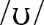 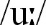 ww. wiedzę stosuje w miarę poprawnie w praktyce (C)rozumie większość informacji w tekstach, dialogu i zdaniach; rozwiązuje prawidłowo znaczną część punktów w zadaniach na rozumienie ze słuchu (typu P/F, uzupełnianie luk informacyjnych i na wybór wielokrotny); w dialogu odgrywa jedną z ról, a w opisie i porównaniu zdjęć uzupełnia prawidłowo większość luk (B,C)umie krótko opisać i wyrazić opinię nt. sztuk walki na ilustracji oraz krótko opisać zasady w kendo na bazie tekstu słuchanego (C)uczestniczy w rozmowie sterowanej dot. udziału w zajęciach sztuki walki; odgrywa jedną z ról i jest na ogół komunikatywny (C)w większości poprawnie opisuje zdjęcie dot. narciarstwa zjazdowego i porównuje zdjęcia dot. dwóch dyscyplin sportu (C)zna większość słownictwa opisującego różne dyscypliny sportowe, w tym zalety i wady ich uprawiania; zna większość wyróżnionych słów i zwrotów; zna słownictwo służące do wyrażania opinii i preferencji dot. uprawiania sportów oraz służące do opisywania i porównywania zdjęć prezentujących uprawianie sportów (A)zna wymowę głosek  i  (A) ww. wiedzę stosuje w większości poprawnie w praktyce (C)rozumie prawie wszystkie informacje w tekstach, dialogu i zdaniach; rozwiązuje prawidłowo większość punktów w zadaniach na rozumienie ze słuchu (typu P/F, uzupełnianie luk informacyjnych i na wybór wielokrotny); w dialogu umie odegrać obydwie role, a w opisie i porównaniu zdjęć uzupełnia prawidłowo prawie wszystkie luki (B,C)umie opisać i wyrazić opinię nt. sztuk walki na ilustracji oraz opisać zasady w kendo na bazie tekstu słuchanego (C)miarę swobodnie prowadzi rozmowę sterowaną dot. udziału w zajęciach sztuki walki; odgrywa jedną z ról, jest komunikatywny (C)poprawnie opisuje zdjęcie dot. narciarstwa zjazdowego i porównuje zdjęcia dot. dwóch dyscyplin sportu (C)I.10, II.1, II.1, II.2, II.3, II.5, II.7, III.1, III.4, IV.1, IV.2, IV.3, IV.5, IV.6, IV.7, IV.8, IV.9, IV.11, IV.12, VI.2, VI.3, VI.4, VI.5, VI.8, VI.9, VI.13, VI.15, VIII.1, VIII.2, X, XI, XIII, XIV MED: opis zasad kendo (na bazie tekstu słuchanego); rozmowa dot. udziału w zajęciach sztuk walki (w oparciu o podane notatki i zwroty)7dListening skills+7eSpeaking skillszna znaczną część słownictwa opisującego różne dyscypliny sportowe, w tym zalety i wady ich uprawiania; zna znaczną część wyróżnionych słów i zwrotów (np. combatant, membership); zna większość słownictwa służącego do wyrażania opinii i preferencji dot. uprawiania sportów oraz służącego do opisywania i porównywania zdjęć prezentujących uprawianie sportów (A)zna wymowę głosek  i  (A) ww. wiedzę stosuje w miarę poprawnie w praktyce (C)rozumie większość informacji w tekstach, dialogu i zdaniach; rozwiązuje prawidłowo znaczną część punktów w zadaniach na rozumienie ze słuchu (typu P/F, uzupełnianie luk informacyjnych i na wybór wielokrotny); w dialogu odgrywa jedną z ról, a w opisie i porównaniu zdjęć uzupełnia prawidłowo większość luk (B,C)umie krótko opisać i wyrazić opinię nt. sztuk walki na ilustracji oraz krótko opisać zasady w kendo na bazie tekstu słuchanego (C)uczestniczy w rozmowie sterowanej dot. udziału w zajęciach sztuki walki; odgrywa jedną z ról i jest na ogół komunikatywny (C)w większości poprawnie opisuje zdjęcie dot. narciarstwa zjazdowego i porównuje zdjęcia dot. dwóch dyscyplin sportu (C)zna większość słownictwa opisującego różne dyscypliny sportowe, w tym zalety i wady ich uprawiania; zna większość wyróżnionych słów i zwrotów; zna słownictwo służące do wyrażania opinii i preferencji dot. uprawiania sportów oraz służące do opisywania i porównywania zdjęć prezentujących uprawianie sportów (A)zna wymowę głosek  i  (A) ww. wiedzę stosuje w większości poprawnie w praktyce (C)rozumie prawie wszystkie informacje w tekstach, dialogu i zdaniach; rozwiązuje prawidłowo większość punktów w zadaniach na rozumienie ze słuchu (typu P/F, uzupełnianie luk informacyjnych i na wybór wielokrotny); w dialogu umie odegrać obydwie role, a w opisie i porównaniu zdjęć uzupełnia prawidłowo prawie wszystkie luki (B,C)umie opisać i wyrazić opinię nt. sztuk walki na ilustracji oraz opisać zasady w kendo na bazie tekstu słuchanego (C)miarę swobodnie prowadzi rozmowę sterowaną dot. udziału w zajęciach sztuki walki; odgrywa jedną z ról, jest komunikatywny (C)poprawnie opisuje zdjęcie dot. narciarstwa zjazdowego i porównuje zdjęcia dot. dwóch dyscyplin sportu (C)MODULE 77fWritingzna znaczną część słownictwa służącego do wyrażania i uzasadniania opinii na temat wybranych aspektów sportu (A)zna zasady użycia większości tzw. linkers, np. besides, especially, such as, for this reason, first of all (A,B)ww. wiedzę i reguły stosuje na ogół poprawnie w praktyce (C)rozumie większość informacji w tekstach i zdaniach; w miarę poprawnie analizuje przykładową rozprawkę; w większości prawidłowo dobiera pytania do akapitów oraz zdania wspierające do zdań głównych, łącząc je ze sobą (B,C)wykonuje poprawnie znaczną część zadań w ćwiczeniach przygotowawczych do pisania, w tym na ogół poprawnie tworzy krótkie teksty poprzez rozwijanie notatek oraz wyraża krótką opinię na podany temat i uzasadnia ją (C)zna zasady pisania rozprawki wyrażającej opinię (an opinion essay) i potrafi napisać rozprawkę sterowaną nt. People should only take part in sport in order to win; posługuje się ograniczonym zasobem słownictwa i struktur, mimo błędów jest na ogół komunikatywny (C)zna większość słownictwa służącego do wyrażania i uzasadniania opinii na temat wybranych aspektów sportu (A)zna zasady użycia prezentowanych tzw. linkers (A,B)ww. wiedzę i reguły stosuje w większości poprawnie w praktyce (C)rozumie prawie wszystkie informacje w tekstach i zdaniach; poprawnie analizuje przykładową rozprawkę; prawidłowo dobiera pytania do akapitów oraz zdania wspierające do zdań głównych, łącząc je ze sobą (B,C)wykonuje poprawnie większość zadań w ćwiczeniach przygotowawczych do pisania, w tym w większości poprawnie tworzy krótkie teksty poprzez rozwijanie notatek oraz wyraża opinię na podany temat i uzasadnia ją (C)zna zasady pisania rozprawki wyrażającej opinię (an opinion essay) i potrafi napisać rozprawkę sterowaną/własną nt. People should only take part in sport in order to win; posługuje się dość zróżnicowanym zasobem słownictwa i struktur, jest komunikatywny, może popełniać nieliczne, drobne błędy (C)I.10, III.1, III.2, III.3, III.4, III.5, III.7, III.8, III.10, V.1, V.2, V.3, V.6, V.8, V.9, V.12, V.13, VII.4, VII.15, VIII.1, X, XIII, XIVMED: rozprawka z opinią o znaczeniu wygrywania w sporcie (w oparciu o podane notatki i zwroty)MODULE 77fWritingzna znaczną część słownictwa służącego do wyrażania i uzasadniania opinii na temat wybranych aspektów sportu (A)zna zasady użycia większości tzw. linkers, np. besides, especially, such as, for this reason, first of all (A,B)ww. wiedzę i reguły stosuje na ogół poprawnie w praktyce (C)rozumie większość informacji w tekstach i zdaniach; w miarę poprawnie analizuje przykładową rozprawkę; w większości prawidłowo dobiera pytania do akapitów oraz zdania wspierające do zdań głównych, łącząc je ze sobą (B,C)wykonuje poprawnie znaczną część zadań w ćwiczeniach przygotowawczych do pisania, w tym na ogół poprawnie tworzy krótkie teksty poprzez rozwijanie notatek oraz wyraża krótką opinię na podany temat i uzasadnia ją (C)zna zasady pisania rozprawki wyrażającej opinię (an opinion essay) i potrafi napisać rozprawkę sterowaną nt. People should only take part in sport in order to win; posługuje się ograniczonym zasobem słownictwa i struktur, mimo błędów jest na ogół komunikatywny (C)zna większość słownictwa służącego do wyrażania i uzasadniania opinii na temat wybranych aspektów sportu (A)zna zasady użycia prezentowanych tzw. linkers (A,B)ww. wiedzę i reguły stosuje w większości poprawnie w praktyce (C)rozumie prawie wszystkie informacje w tekstach i zdaniach; poprawnie analizuje przykładową rozprawkę; prawidłowo dobiera pytania do akapitów oraz zdania wspierające do zdań głównych, łącząc je ze sobą (B,C)wykonuje poprawnie większość zadań w ćwiczeniach przygotowawczych do pisania, w tym w większości poprawnie tworzy krótkie teksty poprzez rozwijanie notatek oraz wyraża opinię na podany temat i uzasadnia ją (C)zna zasady pisania rozprawki wyrażającej opinię (an opinion essay) i potrafi napisać rozprawkę sterowaną/własną nt. People should only take part in sport in order to win; posługuje się dość zróżnicowanym zasobem słownictwa i struktur, jest komunikatywny, może popełniać nieliczne, drobne błędy (C)MODULE 77Language Knowledge+Language Focuszna znaczną część słownictwa opisującego różne metody zachowania sprawności i zdrowego stylu życia (A)rozwiązuje poprawnie znaczną część zadań sprawdzających znajomość środków językowych (transformacje zdaniowe, zadania słowotwórcze, zdania i tekst z lukami sterowanymi) (B,C)wykonuje prawidłowo znaczną część zadań z ćwiczeń powtórzeniowych dot. leksyki i gramatyki (C)w zadaniach zamkniętych uzyskuje ok. 50% poprawnych odpowiedzi (C)rozumie większość informacji w tekstach i zdaniach (B,C)rozwiązuje poprawnie znaczną część punktów w ćwiczeniu dodatkowym Grammar in Focus (C)zna większość słownictwa opisującego różne metody zachowania sprawności i zdrowego stylu życia (A)rozwiązuje poprawnie większość zadań sprawdzających znajomość środków językowych (transformacje zdaniowe, zadania słowotwórcze, zdania i tekst z lukami sterowanymi) (B,C)wykonuje prawidłowo większość zadań z ćwiczeń powtórzeniowych dot. leksyki i gramatyki (C)w zadaniach zamkniętych uzyskuje ok. 70% poprawnych odpowiedzi (C)rozumie prawie wszystkie informacje w tekstach i zdaniach (B,C)rozwiązuje poprawnie większość punktów w ćwiczeniu dodatkowym Grammar in Focus (C)I.10, I.11, III.1, III.4, III.5, X, XIV KI: propagowanie zdrowego stylu życia MODULE 77Language Knowledge+Language Focuszna znaczną część słownictwa opisującego różne metody zachowania sprawności i zdrowego stylu życia (A)rozwiązuje poprawnie znaczną część zadań sprawdzających znajomość środków językowych (transformacje zdaniowe, zadania słowotwórcze, zdania i tekst z lukami sterowanymi) (B,C)wykonuje prawidłowo znaczną część zadań z ćwiczeń powtórzeniowych dot. leksyki i gramatyki (C)w zadaniach zamkniętych uzyskuje ok. 50% poprawnych odpowiedzi (C)rozumie większość informacji w tekstach i zdaniach (B,C)rozwiązuje poprawnie znaczną część punktów w ćwiczeniu dodatkowym Grammar in Focus (C)zna większość słownictwa opisującego różne metody zachowania sprawności i zdrowego stylu życia (A)rozwiązuje poprawnie większość zadań sprawdzających znajomość środków językowych (transformacje zdaniowe, zadania słowotwórcze, zdania i tekst z lukami sterowanymi) (B,C)wykonuje prawidłowo większość zadań z ćwiczeń powtórzeniowych dot. leksyki i gramatyki (C)w zadaniach zamkniętych uzyskuje ok. 70% poprawnych odpowiedzi (C)rozumie prawie wszystkie informacje w tekstach i zdaniach (B,C)rozwiązuje poprawnie większość punktów w ćwiczeniu dodatkowym Grammar in Focus (C)MODULE 77Progress check+7CLIL:  Physical Education Culture Spot(CC7, str. 139)zna znaczną część słownictwa opisującego różne dyscypliny i wydarzenia sportowe (A)ww. wiedzę stosuje na ogół poprawnie w praktyce (C)wykonuje prawidłowo znaczną część zadań z ćwiczeń powtórzeniowych dot. reakcji językowych, leksyki i gramatyki rozumie większość informacji w tekstach i zdaniach; rozwiązuje poprawnie znaczną cześć zadań sprawdzających rozumienie tekstów pisanych i słuchanych (zadanie na wybór wielokrotny oraz uzupełnianie luk informacyjnych); przekazuje w większości poprawnie podstawowe informacje z tekstu o amerykańskim baseballu (B,C)w zadaniach zamkniętych uzyskuje ok. 50% poprawnych odpowiedzi (C)potrafi w miarę poprawnie krótko opisać uprawiane sporty wodne oraz napisać krótki tekst o polskim sporcie narodowym (C)potrafi napisać rozprawkę wyrażającą opinię nt. Gyms help us keep fit; posługuje się ograniczonym zasobem słownictwa i struktur, mimo błędów jest na ogół komunikatywny (C)zna większość słownictwa opisującego różne dyscypliny i wydarzenia sportowe (A)ww. wiedzę stosuje w większości poprawnie w praktyce (C)wykonuje prawidłowo większość zadań z ćwiczeń powtórzeniowych dot. reakcji językowych, leksyki i gramatyki rozumie prawie wszystkie informacje w tekstach i zdaniach; rozwiązuje poprawnie większość zadań sprawdzających rozumienie tekstów pisanych i słuchanych (zadanie na wybór wielokrotny oraz uzupełnianie luk informacyjnych); przekazuje poprawnie podstawowe informacje z tekstu o amerykańskim baseballu (B,C)w zadaniach zamkniętych uzyskuje ok. 70% poprawnych odpowiedzi (C)potrafi poprawnie krótko opisać uprawiane sporty wodne oraz napisać krótki tekst o polskim sporcie narodowym i dokonać jego prezentacji na forum klasy/grupy (C)potrafi napisać rozprawkę wyrażającą opinię nt. Gyms help us keep fit; posługuje się dość zróżnicowanym zasobem słownictwa i struktur, jest komunikatywny, może popełniać nieliczne, drobne błędy (C)I.10, I.11, II.1, II.2, II.5, II.7, III.1, III.4, III.7, IV.1, IV.2, IV.3, IV.11, V.1, V.2, V.3, V.6, V.8, V.9, V.11, V.12, V.13, VI.2, VI.3, VI.4, VI.8, VIII.2, VIII.3, VIII.4, IX.1, IX.2, X, XI, XIII, XIVMED+KI: tekst i prezentacja polskiego sportu narodowegoMODULE 77Progress check+7CLIL:  Physical Education Culture Spot(CC7, str. 139)zna znaczną część słownictwa opisującego różne dyscypliny i wydarzenia sportowe (A)ww. wiedzę stosuje na ogół poprawnie w praktyce (C)wykonuje prawidłowo znaczną część zadań z ćwiczeń powtórzeniowych dot. reakcji językowych, leksyki i gramatyki rozumie większość informacji w tekstach i zdaniach; rozwiązuje poprawnie znaczną cześć zadań sprawdzających rozumienie tekstów pisanych i słuchanych (zadanie na wybór wielokrotny oraz uzupełnianie luk informacyjnych); przekazuje w większości poprawnie podstawowe informacje z tekstu o amerykańskim baseballu (B,C)w zadaniach zamkniętych uzyskuje ok. 50% poprawnych odpowiedzi (C)potrafi w miarę poprawnie krótko opisać uprawiane sporty wodne oraz napisać krótki tekst o polskim sporcie narodowym (C)potrafi napisać rozprawkę wyrażającą opinię nt. Gyms help us keep fit; posługuje się ograniczonym zasobem słownictwa i struktur, mimo błędów jest na ogół komunikatywny (C)zna większość słownictwa opisującego różne dyscypliny i wydarzenia sportowe (A)ww. wiedzę stosuje w większości poprawnie w praktyce (C)wykonuje prawidłowo większość zadań z ćwiczeń powtórzeniowych dot. reakcji językowych, leksyki i gramatyki rozumie prawie wszystkie informacje w tekstach i zdaniach; rozwiązuje poprawnie większość zadań sprawdzających rozumienie tekstów pisanych i słuchanych (zadanie na wybór wielokrotny oraz uzupełnianie luk informacyjnych); przekazuje poprawnie podstawowe informacje z tekstu o amerykańskim baseballu (B,C)w zadaniach zamkniętych uzyskuje ok. 70% poprawnych odpowiedzi (C)potrafi poprawnie krótko opisać uprawiane sporty wodne oraz napisać krótki tekst o polskim sporcie narodowym i dokonać jego prezentacji na forum klasy/grupy (C)potrafi napisać rozprawkę wyrażającą opinię nt. Gyms help us keep fit; posługuje się dość zróżnicowanym zasobem słownictwa i struktur, jest komunikatywny, może popełniać nieliczne, drobne błędy (C)MODUŁ/ ROZDZIAŁCELE OPERACYJNECELE OPERACYJNEREALIZACJA PPMODUŁ/ ROZDZIAŁPOZIOM PODSTAWOWYUCZEŃ:POZIOM PONADPODSTAWOWYUCZEŃ:TESTY*MODULE 8Modular page+ 8aReading+8b ćw. 1–2zna znaczną część słownictwa dotyczącego klęsk żywiołowych oraz wydarzeń z nimi związanych (A)zna część wyróżnionych słów i zwrotów (np. triggered, scale of devastation, evacuate, rise, raise, arise) oraz ich synonimy (np. enormous – large) (A)korzystając ze słownika, tworzy rzeczowniki pochodzące od większości wskazanych wyrazów (A,C)rozumie większość informacji w tekstach i zdaniach; uzupełnia poprawnie większość luk w krótkich opisach; rozwiązuje prawidłowo znaczną część punktów w zadaniach na wybór wielokrotny i typu P/F oraz w ćwiczeniach leksykalnych; odpowiada krótko w miarę prawidłowo na większość pytań do tekstu (B,C)potrafi sporządzić notatki do tekstu i streścić go w języku polskim (C)potrafi krótko opisać wydarzenia i przeżycia podczas klęski żywiołowej (C)uczestniczy w redagowaniu wywiadu z osobami, które przeżyły trzęsienie ziemi, umie odegrać jedną z ról (C,D)zna większość słownictwa dotyczącego klęsk żywiołowych oraz wydarzeń z nimi związanych (A)zna większość wyróżnionych słów i zwrotów oraz ich synonimy (A)korzystając ze słownika, tworzy rzeczowniki pochodzące od wskazanych wyrazów (A,C)rozumie prawie wszystkie informacje w tekstach i zdaniach; poprawnie uzupełnia prawie wszystkie luki w krótkich opisach; rozwiązuje prawidłowo większość punktów w zadaniach na wybór wielokrotny i typu P/F oraz w ćwiczeniach leksykalnych; odpowiada w większości prawidłowo na pytania do tekstu (B,C)potrafi sporządzić dość dokładne notatki do tekstu i streścić go w języku angielskim (C)potrafi opisać wydarzenia i przeżycia podczas klęski żywiołowej (C)potrafi zredagować wywiad z osobami, które przeżyły trzęsienie ziemi, umie odegrać dwie z ról (C,D)I.13, II.1, III.1, III.2, III.4, III.7, IV.1, IV.2, IV.3, IV.6, IV.7, IV.12, V.1, V.2, V.3, V.6, V.7, V.12, V.13, VI.2, VI.3, VI.4, VI.13, VI.14, VI.15, VII.2, VII.3, VII.4, VII.13, VII.14, VII.15, VIII.1, VIII.2, VIII.5, X, XI, XIII, XIVMED+KI: opis wydarzeń i przeżyć podczas klęski żywiołowej (w oparciu o krótki, wybrany tekst)MED+KI+THINK!: streszczenie tekstu o tsunami i wywiad z osobami, które przeżyły trzęsienie ziemiMODULE 8Modular page+ 8aReading+8b ćw. 1–2zna znaczną część słownictwa dotyczącego klęsk żywiołowych oraz wydarzeń z nimi związanych (A)zna część wyróżnionych słów i zwrotów (np. triggered, scale of devastation, evacuate, rise, raise, arise) oraz ich synonimy (np. enormous – large) (A)korzystając ze słownika, tworzy rzeczowniki pochodzące od większości wskazanych wyrazów (A,C)rozumie większość informacji w tekstach i zdaniach; uzupełnia poprawnie większość luk w krótkich opisach; rozwiązuje prawidłowo znaczną część punktów w zadaniach na wybór wielokrotny i typu P/F oraz w ćwiczeniach leksykalnych; odpowiada krótko w miarę prawidłowo na większość pytań do tekstu (B,C)potrafi sporządzić notatki do tekstu i streścić go w języku polskim (C)potrafi krótko opisać wydarzenia i przeżycia podczas klęski żywiołowej (C)uczestniczy w redagowaniu wywiadu z osobami, które przeżyły trzęsienie ziemi, umie odegrać jedną z ról (C,D)zna większość słownictwa dotyczącego klęsk żywiołowych oraz wydarzeń z nimi związanych (A)zna większość wyróżnionych słów i zwrotów oraz ich synonimy (A)korzystając ze słownika, tworzy rzeczowniki pochodzące od wskazanych wyrazów (A,C)rozumie prawie wszystkie informacje w tekstach i zdaniach; poprawnie uzupełnia prawie wszystkie luki w krótkich opisach; rozwiązuje prawidłowo większość punktów w zadaniach na wybór wielokrotny i typu P/F oraz w ćwiczeniach leksykalnych; odpowiada w większości prawidłowo na pytania do tekstu (B,C)potrafi sporządzić dość dokładne notatki do tekstu i streścić go w języku angielskim (C)potrafi opisać wydarzenia i przeżycia podczas klęski żywiołowej (C)potrafi zredagować wywiad z osobami, które przeżyły trzęsienie ziemi, umie odegrać dwie z ról (C,D)8bVocabularyzna znaczną część słownictwa związanego z pogodą (A)zna zasady tworzenia czasowników od przymiotników lub rzeczowników poprzez dodanie przyrostków -en, -ise oraz większość przykładów tego typu czasowników; zna większość czasowników złożonych z give oraz większość prezentowanych zwrotów przyimkowych (A,B)ww. wiedzę i reguły stosuje na ogół poprawnie w ćwiczeniach leksykalnych (C)rozumie większość informacji w tekstach, zdaniach; poprawnie uzupełnia większość luk w krótkim tekście (B,C)potrafi narysować obrazek prezentujący pogodę na podstawie słyszanych dźwięków i muzyki oraz krótko opisać tę ilustrację (C)umie w miarę poprawnie krótko opisać wydarzenia, które nastąpiły w czasie kilku podanych klęsk żywiołowych (C)zna większość słownictwa związanego z pogodą (A)zna zasady tworzenia czasowników od przymiotników lub rzeczowników poprzez dodanie przyrostków -en, -ise oraz przykłady tego typu czasowników; zna czasowniki złożone z give oraz prezentowane zwroty przyimkowe (A,B) ww. wiedzę i reguły stosuje w większości poprawnie w ćwiczeniach leksykalnych (C)rozumie prawie wszystkie informacje w tekstach, zdaniach; poprawnie uzupełnia prawie wszystkie luki w tekście (B,C)potrafi narysować obrazek prezentujący pogodę na podstawie słyszanych dźwięków i muzyki oraz dość dokładnie opisać tę ilustrację (C)umie poprawnie krótko opisać wydarzenia, które nastąpiły w czasie podanych klęsk żywiołowych (C)I.13, II.1, II.7, III.1, III.4, III.7, IV.1, IV.2, IV.3, VI.3, VIII.1, X, XIII, XIVMED: opis ilustracji wykonanej do dźwięków prezentujących pogodę8bVocabularyzna znaczną część słownictwa związanego z pogodą (A)zna zasady tworzenia czasowników od przymiotników lub rzeczowników poprzez dodanie przyrostków -en, -ise oraz większość przykładów tego typu czasowników; zna większość czasowników złożonych z give oraz większość prezentowanych zwrotów przyimkowych (A,B)ww. wiedzę i reguły stosuje na ogół poprawnie w ćwiczeniach leksykalnych (C)rozumie większość informacji w tekstach, zdaniach; poprawnie uzupełnia większość luk w krótkim tekście (B,C)potrafi narysować obrazek prezentujący pogodę na podstawie słyszanych dźwięków i muzyki oraz krótko opisać tę ilustrację (C)umie w miarę poprawnie krótko opisać wydarzenia, które nastąpiły w czasie kilku podanych klęsk żywiołowych (C)zna większość słownictwa związanego z pogodą (A)zna zasady tworzenia czasowników od przymiotników lub rzeczowników poprzez dodanie przyrostków -en, -ise oraz przykłady tego typu czasowników; zna czasowniki złożone z give oraz prezentowane zwroty przyimkowe (A,B) ww. wiedzę i reguły stosuje w większości poprawnie w ćwiczeniach leksykalnych (C)rozumie prawie wszystkie informacje w tekstach, zdaniach; poprawnie uzupełnia prawie wszystkie luki w tekście (B,C)potrafi narysować obrazek prezentujący pogodę na podstawie słyszanych dźwięków i muzyki oraz dość dokładnie opisać tę ilustrację (C)umie poprawnie krótko opisać wydarzenia, które nastąpiły w czasie podanych klęsk żywiołowych (C)MODULE 88cGrammar in usezna zasady tworzenia twierdzeń, pytań, rozkazów i próśb w mowie zależnej; zna i rozumie zasady zamiany mowy niezależnej na zależną, w tym następstwo czasów, zamianę czasów i zaimków oraz czasowników modalnych; zna większość czasowników wprowadzających, w tym rozumie różnice między użyciem said i told (A,B)ww. wiedzę i struktury stosuje w miarę poprawnie w ćwiczeniach gramatycznych, w tym w transformacjach zdaniowych; porównuje ww. struktury w miarę poprawnie z podobnymi w j. polskim (C)rozumie większość informacji w tekstach, zdaniach; w większości poprawnie relacjonuje krótki dialog z użyciem mowy zależnej oraz określa zasady tworzenia zdań, pytań, rozkazów i próśb na przykładzie dialogów komiksowych (B,C)zna zasady tworzenia twierdzeń, pytań, rozkazów i próśb w mowie zależnej; zna i rozumie zasady zamiany mowy niezależnej na zależną, w tym następstwo czasów, zamianę czasów i zaimków oraz czasowników modalnych; zna prawie wszystkie czasowniki wprowadzające, w tym rozumie różnice między użyciem said i told (A,B)ww. wiedzę i struktury stosuje w większości poprawnie w ćwiczeniach gramatycznych, w tym w transformacjach zdaniowych; porównuje ww. struktury z podobnymi w języku polskim (C) rozumie prawie wszystkie informacje w tekstach, zdaniach; poprawnie relacjonuje krótki dialog z użyciem mowy zależnej oraz określa zasady tworzenia zdań, pytań, rozkazów i próśb na przykładzie dialogów komiksowych (B,C)I.5, 1.13, III.1, III.4, III.7, VIII.2, X, XIVMODULE 88cGrammar in usezna zasady tworzenia twierdzeń, pytań, rozkazów i próśb w mowie zależnej; zna i rozumie zasady zamiany mowy niezależnej na zależną, w tym następstwo czasów, zamianę czasów i zaimków oraz czasowników modalnych; zna większość czasowników wprowadzających, w tym rozumie różnice między użyciem said i told (A,B)ww. wiedzę i struktury stosuje w miarę poprawnie w ćwiczeniach gramatycznych, w tym w transformacjach zdaniowych; porównuje ww. struktury w miarę poprawnie z podobnymi w j. polskim (C)rozumie większość informacji w tekstach, zdaniach; w większości poprawnie relacjonuje krótki dialog z użyciem mowy zależnej oraz określa zasady tworzenia zdań, pytań, rozkazów i próśb na przykładzie dialogów komiksowych (B,C)zna zasady tworzenia twierdzeń, pytań, rozkazów i próśb w mowie zależnej; zna i rozumie zasady zamiany mowy niezależnej na zależną, w tym następstwo czasów, zamianę czasów i zaimków oraz czasowników modalnych; zna prawie wszystkie czasowniki wprowadzające, w tym rozumie różnice między użyciem said i told (A,B)ww. wiedzę i struktury stosuje w większości poprawnie w ćwiczeniach gramatycznych, w tym w transformacjach zdaniowych; porównuje ww. struktury z podobnymi w języku polskim (C) rozumie prawie wszystkie informacje w tekstach, zdaniach; poprawnie relacjonuje krótki dialog z użyciem mowy zależnej oraz określa zasady tworzenia zdań, pytań, rozkazów i próśb na przykładzie dialogów komiksowych (B,C)8dListening skills+8eSpeaking skillszna znaczną część słownictwa opisującego klimat oraz związanego z relacjonowaniem wydarzeń i przeżyć w czasie klęsk żywiołowych, w tym znaczną część wyróżnionych słów (np. ocean current, vessels, ash, regenerate) (A)zna większość słownictwa służącego do wyrażania zdziwienia i niedowierzania oraz porównywania zdjęć i sposobów spędzania czasu związanych z pogodą/porą roku (A)zna i rozumie zjawisko homofonów oraz zna prezentowane przykłady tego typu wyrazów (A) ww. wiedzę stosuje w miarę poprawnie w praktyce (C)rozumie większość informacji w tekstach, dialogu i zdaniach; rozwiązuje prawidłowo znaczną część punktów w zadaniach na rozumienie ze słuchu (typu P/F, na wybór wielokrotny i na dobieranie zdań do osób); w dialogu umie odegrać jedną z ról (B,C)umie krótko: porównać warunki pogodowe w Polsce i w Japonii, porównać zdjęcia oraz samopoczucie i formy spędzania czasu związane z pogodą/porą roku, określić preferencje dotyczące pory roku oraz związanego z nią samopoczucia i ulubionych form aktywności (C)uczestniczy w rozmowie sterowanej dot. wiadomości o odnotowanych wstrząsach; odgrywa jedną z ról i jest na ogół komunikatywny (C)zna większość słownictwa opisującego klimat oraz związanego z relacjonowaniem wydarzeń i przeżyć w czasie klęsk żywiołowych, w tym większość wyróżnionych słów i zwrotów (A)zna słownictwo służące do wyrażania zdziwienia i niedowierzania oraz porównywania zdjęć i sposobów spędzania czasu związanych z pogodą/porą roku (A) zna i rozumie zjawisko homofonów oraz zna przykłady tego typu wyrazów (A)ww. wiedzę stosuje w większości poprawnie w praktyce (C)rozumie prawie wszystkie informacje w tekstach, dialogu i zdaniach; rozwiązuje prawidłowo większość punktów w zadaniach na rozumienie ze słuchu (typu P/F, na wybór wielokrotny i na dobieranie zdań do osób); w dialogu umie odegrać obydwie role (B,C)umie: porównać warunki pogodowe w Polsce i w Japonii, porównać zdjęcia oraz samopoczucie i formy spędzania czasu związane z pogodą/porą roku, określić preferencje dotyczące pory roku oraz związanego z nią samopoczucia i ulubionych form aktywności (C)w miarę swobodnie prowadzi rozmowę sterowaną dot. wiadomości o odnotowanych wstrząsach; odgrywa jedną z ról i jest komunikatywny (C)I.13, II.1, II.2, II.5, II.7, III.1, III.4, IV.1, IV.2, IV.3, IV.5, IV.6, IV.7, IV.12, VI.2, VI.3, VI.13, VI.15, VIII.1, VIII.2, X, XI, XIII, XIVMED+KI: porównanie warunków pogodowych w Polsce i w Japonii (w oparciu o wysłuchany tekst); porównanie form spędzania czasu przedstawionych na zdjęciach (z użyciem podanego słownictwa)MED: rozmowa dot. wiadomości o odnotowanych wstrząsach (w oparciu o nagłówek, notatki i zwroty)8dListening skills+8eSpeaking skillszna znaczną część słownictwa opisującego klimat oraz związanego z relacjonowaniem wydarzeń i przeżyć w czasie klęsk żywiołowych, w tym znaczną część wyróżnionych słów (np. ocean current, vessels, ash, regenerate) (A)zna większość słownictwa służącego do wyrażania zdziwienia i niedowierzania oraz porównywania zdjęć i sposobów spędzania czasu związanych z pogodą/porą roku (A)zna i rozumie zjawisko homofonów oraz zna prezentowane przykłady tego typu wyrazów (A) ww. wiedzę stosuje w miarę poprawnie w praktyce (C)rozumie większość informacji w tekstach, dialogu i zdaniach; rozwiązuje prawidłowo znaczną część punktów w zadaniach na rozumienie ze słuchu (typu P/F, na wybór wielokrotny i na dobieranie zdań do osób); w dialogu umie odegrać jedną z ról (B,C)umie krótko: porównać warunki pogodowe w Polsce i w Japonii, porównać zdjęcia oraz samopoczucie i formy spędzania czasu związane z pogodą/porą roku, określić preferencje dotyczące pory roku oraz związanego z nią samopoczucia i ulubionych form aktywności (C)uczestniczy w rozmowie sterowanej dot. wiadomości o odnotowanych wstrząsach; odgrywa jedną z ról i jest na ogół komunikatywny (C)zna większość słownictwa opisującego klimat oraz związanego z relacjonowaniem wydarzeń i przeżyć w czasie klęsk żywiołowych, w tym większość wyróżnionych słów i zwrotów (A)zna słownictwo służące do wyrażania zdziwienia i niedowierzania oraz porównywania zdjęć i sposobów spędzania czasu związanych z pogodą/porą roku (A) zna i rozumie zjawisko homofonów oraz zna przykłady tego typu wyrazów (A)ww. wiedzę stosuje w większości poprawnie w praktyce (C)rozumie prawie wszystkie informacje w tekstach, dialogu i zdaniach; rozwiązuje prawidłowo większość punktów w zadaniach na rozumienie ze słuchu (typu P/F, na wybór wielokrotny i na dobieranie zdań do osób); w dialogu umie odegrać obydwie role (B,C)umie: porównać warunki pogodowe w Polsce i w Japonii, porównać zdjęcia oraz samopoczucie i formy spędzania czasu związane z pogodą/porą roku, określić preferencje dotyczące pory roku oraz związanego z nią samopoczucia i ulubionych form aktywności (C)w miarę swobodnie prowadzi rozmowę sterowaną dot. wiadomości o odnotowanych wstrząsach; odgrywa jedną z ról i jest komunikatywny (C)MODULE 88fWritingzna znaczną część słownictwa służącego do opowiadania o nieprzyjemnych wydarzeniach z przeszłości i przykrych odczuciach z nimi związanych (A)zna i rozumie użycie spójników, mowy niezależnej oraz przymiotników i przysłówków w opowiadaniach (A,B)zna zasady wprowadzenia do opowiadania: ustalenie miejsca, czasu i osób, czyli tzw. setting the scene (A,B)ww. wiedzę i reguły stosuje na ogół poprawnie w praktyce (C)rozumie większość informacji w tekstach i zdaniach; w miarę poprawnie analizuje przykładowe opowiadanie oraz przekazuje jego treść z użyciem wskazanych spójników i zamienia jego fragment w mowie niezależnej na mowę zależną (B,C)wykonuje poprawnie znaczną część zadań w ćwiczeniach przygotowawczych do pisania, w tym na ogół poprawnie zastępuje przymiotniki innymi, bardziej wyszukanymi oraz uzupełnia luki zdaniowe wskazanymi przysłówkami; tworzy na bazie ilustracji w miarę poprawny akapit wprowadzający do opowiadania (C)zna zasady pisania opowiadania i potrafi napisać opowiadanie pt. A holiday where everything went wrong; posługuje się ograniczonym zasobem słownictwa i struktur, mimo błędów jest na ogół komunikatywny (C)zna większość słownictwa służącego do opowiadania o nieprzyjemnych wydarzeniach z przeszłości i przykrych odczuciach z nimi związanych (A)zna i rozumie użycie spójników, mowy niezależnej oraz przymiotników i przysłówków w opowiadaniach (A,B)zna zasady wprowadzenia do opowiadania: ustalenie miejsca, czasu i osób, czyli tzw. setting the scene (A,B)ww. wiedzę stosuje w większości poprawnie w praktyce (C)rozumie prawie wszystkie informacje w tekstach i zdaniach; poprawnie analizuje przykładowe opowiadanie oraz przekazuje jego treść z użyciem wskazanych spójników i zamienia jego fragment w mowie niezależnej na mowę zależną (B,C)wykonuje poprawnie większość zadań w ćwiczeniach przygotowawczych do pisania, w tym poprawnie zastępuje przymiotniki innymi, bardziej wyszukanymi oraz uzupełnia luki zdaniowe wskazanymi przysłówkami; tworzy na bazie ilustracji poprawny akapit wprowadzający do opowiadania (C)zna zasady pisania opowiadania i potrafi napisać opowiadanie pt. A holiday where everything went wrong; posługuje się dość zróżnicowanym zasobem słownictwa i struktur, jest komunikatywny, może popełniać nieliczne, drobne błędy (C)I.5, I.13, III.1, III.3, III.4, III.5, III.7, III.10, IV.1, IV.2, IV.3, IV.7, V.1, V.2, V.3, V.7, V.12, V.13, VII.3, VII.13, VII.15, VIII.1, VIII.2, X, XIII, XIVMED: pisanie akapitu wprowadzającego (na bazie ilustracji i opowiadania, wskazówek i podanych zwrotów)MODULE 88fWritingzna znaczną część słownictwa służącego do opowiadania o nieprzyjemnych wydarzeniach z przeszłości i przykrych odczuciach z nimi związanych (A)zna i rozumie użycie spójników, mowy niezależnej oraz przymiotników i przysłówków w opowiadaniach (A,B)zna zasady wprowadzenia do opowiadania: ustalenie miejsca, czasu i osób, czyli tzw. setting the scene (A,B)ww. wiedzę i reguły stosuje na ogół poprawnie w praktyce (C)rozumie większość informacji w tekstach i zdaniach; w miarę poprawnie analizuje przykładowe opowiadanie oraz przekazuje jego treść z użyciem wskazanych spójników i zamienia jego fragment w mowie niezależnej na mowę zależną (B,C)wykonuje poprawnie znaczną część zadań w ćwiczeniach przygotowawczych do pisania, w tym na ogół poprawnie zastępuje przymiotniki innymi, bardziej wyszukanymi oraz uzupełnia luki zdaniowe wskazanymi przysłówkami; tworzy na bazie ilustracji w miarę poprawny akapit wprowadzający do opowiadania (C)zna zasady pisania opowiadania i potrafi napisać opowiadanie pt. A holiday where everything went wrong; posługuje się ograniczonym zasobem słownictwa i struktur, mimo błędów jest na ogół komunikatywny (C)zna większość słownictwa służącego do opowiadania o nieprzyjemnych wydarzeniach z przeszłości i przykrych odczuciach z nimi związanych (A)zna i rozumie użycie spójników, mowy niezależnej oraz przymiotników i przysłówków w opowiadaniach (A,B)zna zasady wprowadzenia do opowiadania: ustalenie miejsca, czasu i osób, czyli tzw. setting the scene (A,B)ww. wiedzę stosuje w większości poprawnie w praktyce (C)rozumie prawie wszystkie informacje w tekstach i zdaniach; poprawnie analizuje przykładowe opowiadanie oraz przekazuje jego treść z użyciem wskazanych spójników i zamienia jego fragment w mowie niezależnej na mowę zależną (B,C)wykonuje poprawnie większość zadań w ćwiczeniach przygotowawczych do pisania, w tym poprawnie zastępuje przymiotniki innymi, bardziej wyszukanymi oraz uzupełnia luki zdaniowe wskazanymi przysłówkami; tworzy na bazie ilustracji poprawny akapit wprowadzający do opowiadania (C)zna zasady pisania opowiadania i potrafi napisać opowiadanie pt. A holiday where everything went wrong; posługuje się dość zróżnicowanym zasobem słownictwa i struktur, jest komunikatywny, może popełniać nieliczne, drobne błędy (C)MODULE 88Language Knowledge+Language Focuszna znaczną część słownictwa dotyczącego relacjonowania wydarzeń i przeżyć w czasie klęsk żywiołowych oraz opisującego miejsca ciekawe krajobrazowo (A)rozwiązuje poprawnie znaczną część zadań sprawdzających znajomość środków językowych (transformacje zdaniowe, zadania słowotwórcze, zdania z lukami sterowanymi i tekst z lukami otwartymi) (B,C)wykonuje prawidłowo znaczną część zadań z ćwiczeń powtórzeniowych dot. leksyki i gramatyki (C)w zadaniach zamkniętych uzyskuje ok. 50% poprawnych odpowiedzi (C)rozumie większość informacji w tekstach i zdaniach (B,C)rozwiązuje poprawnie znaczną część punktów w ćwiczeniu dodatkowym Grammar in Focus (C)zna większość słownictwa dotyczącego relacjonowania wydarzeń i przeżyć w czasie klęsk żywiołowych oraz opisującego miejsca ciekawe krajobrazowo (A)rozwiązuje poprawnie większość zadań sprawdzających znajomość środków językowych (transformacje zdaniowe, zadania słowotwórcze, zdania z lukami sterowanymi i tekst z lukami otwartymi) (B,C)wykonuje prawidłowo większość zadań z ćwiczeń powtórzeniowych dot. leksyki i gramatyki (C)w zadaniach zamkniętych uzyskuje ok. 70% poprawnych odpowiedzi (C)rozumie prawie wszystkie informacje w tekstach i zdaniach (B,C)rozwiązuje poprawnie większość punktów w ćwiczeniu dodatkowym Grammar in Focus (C)I.13, III.1, III.4, III.5, X, XIVMODULE 88Language Knowledge+Language Focuszna znaczną część słownictwa dotyczącego relacjonowania wydarzeń i przeżyć w czasie klęsk żywiołowych oraz opisującego miejsca ciekawe krajobrazowo (A)rozwiązuje poprawnie znaczną część zadań sprawdzających znajomość środków językowych (transformacje zdaniowe, zadania słowotwórcze, zdania z lukami sterowanymi i tekst z lukami otwartymi) (B,C)wykonuje prawidłowo znaczną część zadań z ćwiczeń powtórzeniowych dot. leksyki i gramatyki (C)w zadaniach zamkniętych uzyskuje ok. 50% poprawnych odpowiedzi (C)rozumie większość informacji w tekstach i zdaniach (B,C)rozwiązuje poprawnie znaczną część punktów w ćwiczeniu dodatkowym Grammar in Focus (C)zna większość słownictwa dotyczącego relacjonowania wydarzeń i przeżyć w czasie klęsk żywiołowych oraz opisującego miejsca ciekawe krajobrazowo (A)rozwiązuje poprawnie większość zadań sprawdzających znajomość środków językowych (transformacje zdaniowe, zadania słowotwórcze, zdania z lukami sterowanymi i tekst z lukami otwartymi) (B,C)wykonuje prawidłowo większość zadań z ćwiczeń powtórzeniowych dot. leksyki i gramatyki (C)w zadaniach zamkniętych uzyskuje ok. 70% poprawnych odpowiedzi (C)rozumie prawie wszystkie informacje w tekstach i zdaniach (B,C)rozwiązuje poprawnie większość punktów w ćwiczeniu dodatkowym Grammar in Focus (C)MODULE 88Progress check+8CLIL: Science Culture Spot(CC8, 140)zna znaczną część słownictwa opisującego klęski żywiołowe oraz organizacje stworzone w celu zapobiegania im i zwalczania ich skutków (A) ww. wiedzę stosuje na ogół poprawnie w praktyce (C)wykonuje prawidłowo znaczną część zadań z ćwiczeń powtórzeniowych dot. reakcji językowych, leksyki i gramatyki rozumie większość informacji w tekstach i zdaniach; rozwiązuje poprawnie znaczną cześć zadań sprawdzających rozumienie tekstów pisanych i słuchanych (zadania na wybór wielokrotny, na dobieranie nagłówków do akapitów i typu P/F); odpowiada krótko na ogół poprawnie na pytania do tekstu na str. 131; przekazuje w miarę poprawnie podstawowe informacje z tekstu o organizacji FESA (B,C)w zadaniach zamkniętych uzyskuje ok. 50% poprawnych odpowiedzi (C)zbiera informacje o ekstremalnym zjawisku natury i tworzy krótki tekst na ten temat (projekt ICT) (C)potrafi krótko zaprezentować polskie lub europejskie organizacje stworzone w celu zapobiegania i zwalczania skutków klęsk żywiołowych (C)potrafi napisać opowiadanie pt. The scariest experience of my life; posługuje się ograniczonym zasobem słownictwa i struktur, mimo błędów jest na ogół komunikatywny (C)zna większość słownictwa opisującego klęski żywiołowe oraz organizacje stworzone w celu zapobiegania im i zwalczania ich skutków (A)ww. wiedzę stosuje w większości poprawnie w praktyce (C)wykonuje prawidłowo większość zadań z ćwiczeń powtórzeniowych dot. reakcji językowych, leksyki i gramatyki rozumie prawie wszystkie informacje w tekstach i zdaniach; rozwiązuje poprawnie większość zadań sprawdzających rozumienie tekstów pisanych i słuchanych (zadania na wybór wielokrotny, na dobieranie nagłówków do akapitów i typu P/F); odpowiada poprawnie na pytania do tekstu na str. 131; przekazuje poprawnie podstawowe informacje z tekstu o organizacji FESA (B,C)w zadaniach zamkniętych uzyskuje ok. 70% poprawnych odpowiedzi (C)zbiera informacje o ekstremalnym zjawisku natury, tworzy krótki tekst na ten temat i prezentuje to zjawisko na forum klasy/grupy (projekt ICT) (C)potrafi zaprezentować polskie lub europejskie organizacje stworzone w celu zapobiegania i zwalczania skutków klęsk żywiołowych (C)potrafi napisać opowiadanie pt. The scariest experience of my life; posługuje się dość zróżnicowanym zasobem słownictwa i struktur, jest komunikatywny, może popełniać nieliczne, drobne błędy (C)I.5, I.13, II.1, II.2, II.5, II.7, III.1, III.4, III.7, IV.1, IV.2, IV.3, IV.10, V.1, V.2, V.3, V.7, V.10, V.12, V.13, VI.3, VI.13, VII.3, VII.15, VIII.2, VIII.3, VIII.4, IX.1, X, XI, XII, XIII, XIVMED: tekst i prezentacja dot. ekstremalnego zjawiska naturyMED+KI: prezentacja polskich/europejskich organizacji stworzonych w celu zapobiegania i zwalczania skutków klęsk żywiołowychMODULE 88Progress check+8CLIL: Science Culture Spot(CC8, 140)zna znaczną część słownictwa opisującego klęski żywiołowe oraz organizacje stworzone w celu zapobiegania im i zwalczania ich skutków (A) ww. wiedzę stosuje na ogół poprawnie w praktyce (C)wykonuje prawidłowo znaczną część zadań z ćwiczeń powtórzeniowych dot. reakcji językowych, leksyki i gramatyki rozumie większość informacji w tekstach i zdaniach; rozwiązuje poprawnie znaczną cześć zadań sprawdzających rozumienie tekstów pisanych i słuchanych (zadania na wybór wielokrotny, na dobieranie nagłówków do akapitów i typu P/F); odpowiada krótko na ogół poprawnie na pytania do tekstu na str. 131; przekazuje w miarę poprawnie podstawowe informacje z tekstu o organizacji FESA (B,C)w zadaniach zamkniętych uzyskuje ok. 50% poprawnych odpowiedzi (C)zbiera informacje o ekstremalnym zjawisku natury i tworzy krótki tekst na ten temat (projekt ICT) (C)potrafi krótko zaprezentować polskie lub europejskie organizacje stworzone w celu zapobiegania i zwalczania skutków klęsk żywiołowych (C)potrafi napisać opowiadanie pt. The scariest experience of my life; posługuje się ograniczonym zasobem słownictwa i struktur, mimo błędów jest na ogół komunikatywny (C)zna większość słownictwa opisującego klęski żywiołowe oraz organizacje stworzone w celu zapobiegania im i zwalczania ich skutków (A)ww. wiedzę stosuje w większości poprawnie w praktyce (C)wykonuje prawidłowo większość zadań z ćwiczeń powtórzeniowych dot. reakcji językowych, leksyki i gramatyki rozumie prawie wszystkie informacje w tekstach i zdaniach; rozwiązuje poprawnie większość zadań sprawdzających rozumienie tekstów pisanych i słuchanych (zadania na wybór wielokrotny, na dobieranie nagłówków do akapitów i typu P/F); odpowiada poprawnie na pytania do tekstu na str. 131; przekazuje poprawnie podstawowe informacje z tekstu o organizacji FESA (B,C)w zadaniach zamkniętych uzyskuje ok. 70% poprawnych odpowiedzi (C)zbiera informacje o ekstremalnym zjawisku natury, tworzy krótki tekst na ten temat i prezentuje to zjawisko na forum klasy/grupy (projekt ICT) (C)potrafi zaprezentować polskie lub europejskie organizacje stworzone w celu zapobiegania i zwalczania skutków klęsk żywiołowych (C)potrafi napisać opowiadanie pt. The scariest experience of my life; posługuje się dość zróżnicowanym zasobem słownictwa i struktur, jest komunikatywny, może popełniać nieliczne, drobne błędy (C)